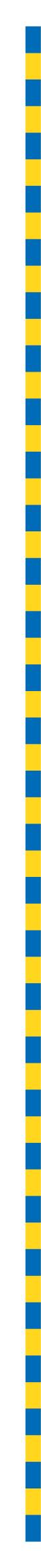 MINUTES OF PROCEEDINGSThe 4656 meeting of the Brisbane City Council,held at City Hall, Brisbaneon Tuesday 10 August 2021at 1.02pmPrepared by: Council and Committee Liaison OfficeGovernance, Council and Committee ServicesCity Administration and Governance TABLE OF CONTENTSTABLE OF CONTENTS	iPRESENT:	1OPENING OF MEETING:	1APOLOGIES:	1MINUTES:	2QUESTION TIME:	2CONSIDERATION OF COMMITTEE REPORTS:	13ESTABLISHMENT AND COORDINATION COMMITTEE	13A	Brisbane Metro project – Accept and settle claim for compensation	69B	Contracts and Tendering – Report to Council of Contracts Accepted by Delegates for June 2021	71C	Stores Board Submission – Significant Contracting Plan for Construction Waste Disposal, Material Storage and Supply and Contaminated and Regulated Waste Disposal	78D	ALTERATIONS TO COUNCIL’S STANDING COMMITTEES, THE CREATION OF AN ADDITIONAL STANDING COMMITTEE AND THE DELEGATION OF COUNCIL POWERS	83CITY PLANNING AND ECONOMIC DEVELOPMENT COMMITTEE	85A	COMMITTEE PRESENTATION – BRISBANE ECONOMIC RECOVERY UPDATE	92B	PETITION – requesting Council refuse the proposal to amend the planning scheme to allow a building height of four storeys along the frontage of Kennedy Terrace, Paddington; and ensure the developers address community concerns regarding development impacts to the surrounding area	93PUBLIC AND ACTIVE TRANSPORT COMMITTEE	94A	PETITION – REQUESTING COUNCIL GATHER DATA ACROSS THE BRISBANE BUS NETWORK TO DETERMINE TIMETABLE ACCURACY AND UPDATE TIMETABLES TO REFLECT ACCURATE TIMES	96B	COMMITTEE PRESENTATION – ACTIVE SCHOOL TRAVEL	98INFRASTRUCTURE COMMITTEE	100A	COMMITTEE PRESENTATION – City Centre Construction Coordination	102ENVIRONMENT, PARKS AND SUSTAINABILITY COMMITTEE	104A	COMMITTEE PRESENTATION – BETTER SHADE TREES FOR BRISBANE	105CITY STANDARDS, COMMUNITY HEALTH AND SAFETY COMMITTEE	106A	COMMITTEE PRESENTATION – COUNCIL’S WASTE SMART KINDY PROGRAM	107B	PETITION – Requesting that Council remove the garden bed located at 388 Logan Road, Stones Corner, to allow for small business signage to be placed on the footpath without restricting pedestrian access	108C	PETITION – Requesting that Council remove a tree located at 26 Beamont Place, Forest Lake	110COMMUNITY, ARTS AND NIGHTTIME ECONOMY COMMITTEE	111A	COMMITTEE PRESENTATION – the QUBE effect	112FINANCE, ADMINISTRATION AND SMALL BUSINESS COMMITTEE	113A	COMMITTEE PRESENTATION AND REPORT – NET BORROWINGS –  CASH INVESTMENTS AND FUNDING FOR THE JUNE 2021 QUARTER	114B	COMMITTEE REPORT – BANK AND INVESTMENT REPORT – MAY 2021	115PRESENTATION OF PETITIONS:	115GENERAL BUSINESS:	116QUESTIONS OF WHICH DUE NOTICE HAS BEEN GIVEN:	117ANSWERS TO QUESTIONS OF WHICH DUE NOTICE HAS BEEN GIVEN:	130PRESENT:The Right Honourable, the LORD MAYOR (Councillor Adrian SCHRINNER) – LNPThe Chair of Council, Councillor Andrew WINES (Enoggera Ward) – LNPOPENING OF MEETING:The Chair, Councillor Andrew WINES, opened the meeting with prayer and acknowledged the traditional custodians, and then proceeded with the business set out in the Agenda.Chair:	I believe there’s a point of order—to Councillor JOHNSTON. Councillor JOHNSTON:	Yes, thank you, Mr Chairman, I just want to check, was there a problem starting today because I was on hold for a very long time and we didn’t get let in until two minutes past two, so I just wanted to check was there a technical difficulty?Chair:	There was a technical issue which is being worked on at the moment.APOLOGIES:Chair:	Are there any apologies? Councillor LANDERS.23/2021-22An apology was submitted on behalf of Councillor Lisa ATWOOD and Councillor Fiona CUNNINGHAM, and they were granted leave of absence from the meeting on the motion of Councillor Sandy LANDERS, seconded by Councillor Sarah HUTTON.MINUTES:Chair:	The Minutes please.24/2021-22The Minutes of the 4655 meeting of Council held on 3 August 2021, copies of which had been forwarded to each Councillor, were presented, taken as read and confirmed on the motion of Councillor Sandy LANDERS, seconded by Councillor Sarah HUTTON.Chair:	Thank you. Councillors, there is no public participant today, we’ve had to once again, disappointingly, ask them to postpone due to the conditions around the health direction that we’re in. That means we’ll proceed directly to Question Time.QUESTION TIME:Chair:	Are there any questions of the LORD MAYOR or Chair of any of the Standing Committees? 	Councillor TOOMEY.Question 1Councillor TOOMEY:	Thank you, Chair. My question is to the LORD MAYOR. LORD MAYOR, we have—we have been doing our part in supporting our local community through tough economic times recently. Can you update the Chamber on Council’s commitment to helping our local economy where we can and what we should expect from other levels of government?Chair:	The LORD MAYOR.LORD MAYOR:	Well, thank you, Councillor TOOMEY, for the question and a very pertinent one it is. As we have seen in recent days, the State Government has been scrambling after more than a year of doing next to nothing when it comes to supporting local business. 	They have been—they’ve released the ‘dig for leader’ package in recent times and there’s been another trench of that today, but it is too little, too late from a government that collects a significant amount of taxation revenue from business. Far more than any Council collects, with far more impact than any Council can have, and we have seen that rolling out. 	But what we’ve seen at the same time is, unfortunately, sad approach where State Government—whenever they do things, can’t resist at taking a swipe at others. They’ve spent the last year blaming the Federal Government for everything. Now, they’ve switched to trying to blame councils for everything, and it is really disappointing in a situation where we should all be working together. 	We are more than happy to do our fair share. We have acted really quickly from the minute the pandemic started last March. We all remember that we led the way before there was any State package, Council had stepped forward and we were actively supporting our community, our business and our ratepayers. We’ve continued to do so consistently all the way through, whether it’s initiatives like providing opportunities for residents and business to defer their rate payments— and those opportunities still exist to this very day. If someone, right now, is struggling to pay their rates, they can call up, right now, and they can get a deferral and payment plan organised. That is available to any ratepayer.	There are a range of other support mechanisms as well for people struggling to pay and—there’s our Independent Rate Relief Tribunal as one, and there’s a whole range of other support initiatives and flexibility that we can provide and we will continue to provide. So, there is an Economic Recovery Taskforce program underway—something that geared up under the leadership of Councillor Adam ALLAN, last year—continues to operate, continues to pursue initiatives and that taskforce had 41 recommendations, all of which are either completed or underway at the moment to support our community and support local business. So, we will continue—despite the fact that we are the level of government that collects only three per cent of taxation revenue in this country, we will continue to do our part to support our community and local business, to support ratepayers. That is an ongoing effort and one that we are absolutely committed to.	I know, Councillor TOOMEY, that you are committed to it. I know that every member of this team, Team Schrinner, is committed to it and, I think, the only people who aren’t committed in supporting small business are Labor Councillors. We know that, time and time again, they come into this place and oppose giving contracts to local business. They oppose it because they’d prefer to see public servants do that work rather than local businesses. They would prefer to see that work being done in-house rather than supporting local business with our $950 million local buy initiative, which sees 80% of contracts go into local businesses and supporting not only those business owners, but their employees, their families—these are initiatives that put food on the table of so many thousands of people each night and it’s something that Council is committed in continuing.  	We know that the Labor party doesn’t support these contracts with local businesses, they prefer to see Council officers doing all of the work, they made that very clear. So there is a clear point of division here, there’s a clear difference in policy. We support local business, we’ve stepped up, we’ve acted quickly. Labor is anti-business. They put themselves first, they put the Labor party and their Labor colleagues second, and they put the unions third. That’s all of their priorities, there’s no other priorities. Business does not appear on their priority list at all, in fact, most of their policies are about making life harder for business, whereas we’re all about supporting local business.	I personally came from a small business family. I know many of our Councillors have small business experience and families, and this is something that is in our DNA, supporting small business, supporting family business is something we will continue to do. Whether it's by providing continuation of our Economic Recovery Taskforce initiatives, or whether it's adapting to the changing situation as things continue to evolve, we will continue to do our part and introduce targeted initiatives that make a difference in our local community. Thank you, Councillor TOOMEY, for the question.Chair:	Further questions?Councillor JOHNSTON.Question 2Councillor JOHNSTON:	Yes, thank you, Mr Chair. My question is to the LORD MAYOR. LORD MAYOR, as the Public and Active Transport Chairperson in 2017, you advised initial costings estimating that $16 million in funding would be needed to reinforce the banks of the river to enable CityCats to travel upstream. Funding would also be needed for new CityCat terminals, costing around $8 million in today's terms, that's my estimate.	Given Brisbane is now hosting the Olympics in 2032, which includes Tennyson as an Olympic site for the tennis and congestion on the Walter Taylor Bridge during school and university terms remains problematic, will you commit to undertaking a proper feasibility study into new CityCat infrastructure west of UQ (The University of Queensland) to improve public transport in the western suburbs, support clean and green Olympics public transport options and reduce congestion on the Walter Taylor Bridge?Chair:	LORD MAYOR.LORD MAYOR:	Thank you, Councillor JOHNSTON, for the question. Look, I don't need a feasibility study to know that this is not a feasible prospect, because in addition to the various challenges that you alluded to—and these figures that you mentioned are very old and out of date and would have grown significantly since then—there is the critical fact here which makes it not a viable prospect and that is travel time. The travel time to Tennyson is not a feasible thing in comparison to other modes of travel, when if you compare river transport versus say rail. Now, we know that the tennis centre—Councillor interjecting.LORD MAYOR:	The tennis centre is part of our proposal for Brisbane 2032—Councillor interjecting.Chair:	No, please allow the answer to be heard.LORD MAYOR:	Isn't it fantastic that there is a railway station right next to the tennis centre? There are not many venues around that have that great access to public transport, but we want to see venues that have access to good quality, high frequency public transport. Having a rail station for the tennis centre and also having a train line that services that whole peninsula through Chelmer and out to Corinda and beyond, that is fantastic public transport access that many parts of the city simply do not have. So that is the way that we will service the public transport needs, not only for our local community but also for Olympic venues at Tennyson, through the great rail network that exists.	I am aware that obviously there are significant upgrades being planned on that rail network through the State Government's program on Cross River Rail and related projects. So we know that when Brisbane 2032 comes along there will be fantastic public transport access for the Pat Rafter Arena and the associated facilities nearby. We know that the State Government will continue to invest in the rail network to make sure that people have great access there. But we're also going to—Councillor interjecting.Chair:	No, no.LORD MAYOR:	We also know that the slow boat to Tennyson is not an effective way of moving masses of people for the Olympic Games. That is not a feasible or viable option, not only for the additional costs that would be associated but simply the travel time alone. We are virtually at our limits when it comes to the CityCat network in terms of its length and size. If you go beyond what we've got at the moment for any significant distance, the travel times are just not practical.	This is obviously something that we've had a look at in the past significantly, not just our Administration but previous Administrations. We've invested record amounts into the ferry network in upgrading the boats, providing new infrastructure, increasing frequency of services. All of that investment has happened, so there's no question about our commitment to the ferry network and the CityCat network, but what the issue here is whether this is a feasible option.	All the work that's been done to this point would indicate that it's not feasible, not only for the cost reasons but also for the travel time reasons. Particularly when you've got the rail network servicing large parts of Councillor JOHNSTON's ward and providing not only a service now, but what we will see is an upgraded service in the future, with Cross River Rail capacity coming on, with more trains coming on in the future. So I am very confident that Councillor JOHNSTON's residents will have fantastic public transport access. I am very confident that they will also have—the Games attendees in 2032 will also have great public transport access as well.Chair:	Further questions?Councillor HUANG.Question 3Councillor HUANG:	Thank you, Mr Chair. My question is to the Chair of the Finance, Administration and Small Business Committee, Councillor ALLAN. Councillor ALLAN, the Schrinner Council's local buy policy has had huge success in delivering business and contracts to businesses in South East Queensland. Can you update the Chamber on this policy and how we are continuing to support local business through tough times in lockdown?Chair:	Councillor ALLAN.Councillor ALLAN:	Thank you, Mr Chair and thank you, Councillor HUANG, for the question. It's certainly pleasing to note your interest in the welfare of businesses in Brisbane and particularly those that are local. The Schrinner Council has certainly been responsive to the advent of COVID-19 and responded quickly last year when COVID-19 first struck, with a wide range of initiatives to support the local business community. The majority of these initiatives are outlined in the economic recovery plan and many of them have become business as usual within Council. Our local buy and seven-day payments for smaller businesses are just a couple of examples.	From landscaping and social enterprise services to waste disposal and sanitation services, our buy local procurement policy has already delivered $950 million back to the business community. That's a total of 3,299 businesses in South East Queensland that have benefited from our local buy policy in the last 12 months. The Schrinner Council continues to be actively engaged with the business community through our engagement with industry bodies, through direct engagement via our business hubs and also through our various Council forums. So we are keeping very close to the business community.	Our engagement with the business community has resulted in more and more businesses seeking to be part of our local buy and procurement efforts. So now more than ever our buy local policy is really supporting those businesses who are seeking to navigate the challenging times brought on by COVID-19. I would point out that our local buy policy wasn't a kneejerk reaction to COVID-19; this has been around since 2019. We've consistently strived to support our local business community and aim to achieve more than 80% of our procurement through local suppliers.	Pleasingly, during July we achieved a total procurement through the local buy policy of 84.5%, or particularly in that case $95 million for the month. So it is something that we're incredibly focused on measuring and monitoring and we are very keen to seek to achieve that 80% level or more. To support local buy procurement we are seeking to, I guess, look to ensure that the weighting in our tendering is reflective of our desire to see a higher concentration of local suppliers being successful with tenderers.	So in the context of our local buy, it's not just about putting money in the pockets of local businesses; it's much further than that. It's very much about providing ongoing jobs for our local community and through providing jobs to local businesses, it's a natural economic multiplier effect which goes far beyond our $950 million of procurement. So, the Schrinner Council is continuing to monitor the environment in which we're operating. We are conscious that these sporadic lockdowns do have an impact on businesses.	We are very keen to ensure that our procurement policies are adaptive and responding to the environment in which we're operating, so they aren't set and forget policies. They're policies that we're constantly adapting to reflect the challenges that our business community are facing. In the coming financial year, we'll spend close to $1 billion on procurement and much of that will be in the local economy. We're not only focusing on local traditional businesses, we're also increasing our procurement in the social enterprise sector. Last year we procured more than $15 million worth of services through 39 social enterprises.	So we're recognising all types of businesses in our procurement efforts. The Better Brisbane Proposal option is also a great way for local businesses who’ve got innovative concepts to bring them through to Council quickly, allow us to evaluate them and ensure that if there are benefits that can be accrued through these innovative proposals to the benefit of Brisbane ratepayers, we'll get onto them quickly and make sure that they happen. In the context of our seven-day payment plans, we moved to seven-day payments very, very quickly and that's been a real boon for smaller businesses. So, the seven-day payment plan relates to businesses that employ 20 people or less and to date we've processed 142,000 payments worth $907 million.Chair:	Councillor ALLAN, your time has expired.Are there any further questions?Councillor CASSIDY.Question 4Councillor CASSIDY:	Thanks very much, Chair. My question is to the LORD MAYOR. Brisbane bus drivers are frontline workers during any COVID-19 outbreak. Some at the moment are in isolation, after becoming close contacts while on the job. Many drivers though are casual, meaning they have no right to take any paid leave, but that's just how the LNP like it. Since the LNP have been in charge of Council, the workforce has become more and more casualised. So, LORD MAYOR, why will you not put the wellbeing and safety of Brisbane bus drivers first during this pandemic?Chair:	LORD MAYOR.LORD MAYOR:	I'm really not sure, Mr Chair, what Councillor CASSIDY is talking about, because we always put the safety and wellbeing of all of our staff first and that includes our bus drivers. In particular, we've invested tens of millions of dollars into not only upgrading the fleet which our bus drivers work on, bus operators work on, but also in introducing more safety measures in making sure that they have initiatives in place to protect them from the pandemic situation that we have. So whether it's introducing, in partnership with the State, rear door boarding, eliminating the coin collection, reducing the opportunity for issues with passengers, we've been supporting our drivers very actively.	When it comes to the issue of casual drivers, you'll be aware, Councillor CASSIDY, as other Councillors will be, that we've made sure that casual drivers and casual workers can have access to the paid opportunity that other staff get when it comes to getting the COVID-19 vaccination. So that applies to all of our staff, whether they're permanent full-time employees or whether they're casual workers. But I would also point out that while Councillor CASSIDY and his colleagues very much dislike casual workforces, we understand that it was actually the drivers themselves in many, many cases that actually want that kind of work environment that provides the flexibility that a casual workplace provides.	We know that many of our casual drivers actually appreciate the opportunity to work as casual staff, because it gives them the opportunity to work on their terms, in a way that suits them. We have some amazing bus operators, including some former airline pilots who are now driving our buses. They do so because we provide a fantastic flexible workforce that values their effort. So we'll continue to do that because we appreciate the work that they've been doing, particularly throughout the pandemic.	I would also point out that unlike in many professions and in many jobs across the economy, where the pandemic has resulted in a massive reduction in hours worked, we've worked with the State Government to make sure that our bus fleet continues to operate all the way through the pandemic, all the way through. That means there's been ongoing work for our drivers, whether they're casual or whether they're permanent employees. They have had the certainty that comes with ongoing work when so many other workers have had their hours cut back significantly, they've lost income.	Our staff have been supported to continue working and where for some reason they can't, for example, some kind of medical issue, we have very good and generous, I guess, sick leave and medical provisions in the EBA and that applies to our bus drivers and other staff as well. So we do our best to support our workers, we've continued to make sure they get hours, we've continued to make sure they can work while so many others in the economy aren't able to. I would also point out that there are councils right across Australia who have had to cut back their workforce significantly. Councils that have had massive reductions in staff numbers because of the impacts of the pandemic.	We've done our absolute best to keep our staff working, to make sure that they're out there doing the job that we all appreciate them doing. If for some reason they haven't been able to work, we do our best to support them in that situation. So we'll continue to value and support our bus operators and all of our staff, just as we do with our library staff, our field workers, our office workers, all the myriad of Council workers that are providing great services to the community. I could go on and list them all but the reality is every job in Council is valued by us and valued by the community and we'll do our best to keep supporting them.Chair:	Further questions?Councillor MACKAY.Question 5Councillor MACKAY:	Thank you, Chair. My question is to the Acting Chair of the Environment, Parks and Sustainability Committee, Councillor DAVIS. Councillor DAVIS, the State Government recently released their forward plan for climate action in Queensland. Can you outline some of the actions included and, in particular, the involvement of local governments?Chair:	Councillor DAVIS.Councillor DAVIS:	Thank you, Mr Chair and through you, I thank Councillor MACKAY for the question. Mr Chair, it's a very timely question because overnight we saw the release of the latest report from the Intergovernmental Panel on Climate Change and we know that all of us need to play our part when it comes to climate action. We do note with interest that the recent release of the Queensland Government's Climate Action Plan 2030 was handed down and the action plan outlines the State's renewable energy projects and their approach to reducing emissions. Climate action requires the joint efforts of all levels of government, individuals and industry.	The Climate Action Plan notes this and especially highlights Brisbane City Council initiatives as exemplars for the whole State. In the local government action section, Brisbane City Council's carbon neutrality is listed as a top example of councils taking action to reduce emissions. Last year we saw Telstra take the mantle of Australia's largest carbon neutral organisation, after Brisbane City Council had held that title since we became carbon neutral in 2017. We are proud to be Australia's largest carbon neutral government. But Mr Chair, more governments and more departments need to be coming on board and taking that next step to carbon neutrality.	The Schrinner Council is continuing to play its part in the national and global climate response. Local governments are well placed to facilitate and support emission reductions at a community level and are at the frontline of responding to climate impacts, such as more extreme weather events, sea level rise and urban heat island effects. The Schrinner Council is focusing on real and practical actions that help deliver a low carbon and climate resilient city. Mr Chair, the Queensland Climate Action Plan also provides advice to individuals on how they can reduce their footprint at home. I can proudly advise that the Schrinner Council's Brisbane Carbon Challenge has gone State-wide.	In the action for individuals section of the plan, readers are directed to the interactive carbon calculator developed by Brisbane City Council, with the plan noting that it is applicable for residents right across the State. As a Council, we are committed to reducing the carbon footprint of all Brisbane households to six tonnes on average by 2031. With average household carbon emissions most recently estimated to be around 11.5 tonnes, a 50% reduction is required over the next 10 years to achieve our citywide target. The Brisbane Carbon Challenge is all about encouraging and supporting residents to achieve that 50% reduction and also save on household bills.	The online carbon calculator estimates your annual carbon footprint from home energy use, transport and waste. The results are compared with the current average household and citywide target and broken down by source to show where the emissions are coming from. With your results you'll receive tips on how to reduce your carbon emissions and safe on household bills, potentially by thousands of dollars a year. So I encourage Councillors to share this resource with their residents. It really is a great tool and I want to congratulate the team within Council and the Brisbane Sustainability Agency, who developed it.	As a Council, we are proactively assessing climate risks and implementing locally appropriate adaption measures to build our city's resilience. Mr Chair, the State's plan also references the 2032 Olympic and Paralympic Games, the first which will be required to be climate positive Games. This means the Games will not just be carbon neutral, but with benefits of emissions reductions initiatives extending beyond the Games' delivery timeframe, delivering a net positive outcome for our climate. The Schrinner Council will be working closely with the Brisbane Olympics team to leverage these benefits, as we continue to improve the performance of our own operations as a Council when it comes to our footprint.	So Mr Chair, I thank the State Government and the Environment Minister for acknowledging the great work done by the Schrinner Council. We will continue to pursue opportunities to further reduce our emissions as part of our commitment to a clean, green and sustainable city. Thank you, Mr Chair.Chair:	Further questions?Councillor CASSIDY.Question 6Councillor CASSIDY:	Thanks very much, Chair. My question is to the LORD MAYOR. Last week in the middle of one of Queensland's most critical lockdowns, we saw reports of Council officers pulling up pedestrians to check if their pets were registered with Council and fine them if not. Not only is this putting the Council officers' health at risk, it's also risking the health and wellbeing of Brisbane residents. We know that you and your Administration have an insatiable appetite for funding your self-promotion. LORD MAYOR, just how insatiable is that advertising appetite that you have to send Council officers out during a pandemic lockdown to raise revenue to fund it?Chair:	The LORD MAYOR.LORD MAYOR:	I've got an insatiable appetite, Mr Chair, to support our community in a time of pandemic and get us through it. That appetite was indicated last week, when we switched off the parking meters and stopped the enforcement of those parking meters. So if you need any evidence, just last week that's what we were doing. But what I can say is that the information or the claims that you have appear to have come from a Twitter account called Lean Left. So you can guarantee that that's an unbiased source of information there when it's called Lean Left.	But nevertheless, this is the reality of the situation, the Queensland Police and the State Government asked our officers to support them in one of their operations to ensure that people were complying with COVID-19 safety regulations. This was a State-led operation, led by the police and you'll remember the messaging coming out of the State Government last week was very much stay home unless you have one of the four reasons that you can legitimately leave the house. Obviously, the State Government was intent on making sure that people did the right thing, they engaged the police and they asked for our support in that operation and that's exactly what we were doing.	So this idea that somehow we sent Council officers out to fine people or to check dog registrations is absolutely false. What we were doing was sending our officers out to support Queensland State Government operations and police operations, to make sure that COVID-19 restrictions were being complied with. This is just one of many ways in which we've been supporting the State Government in their efforts during COVID-19. Councillor MARX continues to remind me of the number of her staff that are out there supporting State Government operations at the moment. 	So people that would normally be going to visit businesses, people that might be involved in various compliance activities, are actually then diverted now to supporting the State Government efforts with COVID-19. That's the right thing to do, we're here to work together and pull together in this crisis and that's what we're doing. So any reports from a Twitter account called Lean Left that we're out there to fine people during the lockdown is just plain false. We were there supporting the police in their operation to make sure that people were complying with the COVID-19 restrictions.	So that's what was happening, that's the reality of the situation and I will continue to make sure that Council officers are available to support the State efforts in all reasonable ways. So we'll continue to do that, we'll continue to work with the police. The police have done an amazing job under difficult circumstances in making sure that they're out and about in as many places as possible. The other thing is both the police and the Council officers, they're not interested in fining people; they're interested in getting compliance. They're interested in making sure people do the right thing, that's all, that's what we're all interested in and that's what our focus will remain.Chair:	Further questions?Councillor HUTTON.Question 7Councillor HUTTON:	Thank you, Chair. My question is to the Chair of the Infrastructure Committee, Councillor McLACHLAN. Councillor McLACHLAN, can you update the Chamber on use of our local buy policy when it comes to Council's major projects in your portfolio of Infrastructure?Chair:	Councillor McLACHLAN.Councillor McLACHLAN:	Thank you, Mr Chair and through you, I thank Councillor HUTTON for the question. As we all know, the Infrastructure portfolio delivers the Schrinner Council's commitment to plan, develop, monitor and operate Brisbane's transport network. It supports the safe, efficient and sustainable movement of goods, people and services through a high-quality transport network on major roads and local roads, over 5,800 kilometres of them. It makes improvements to the road network, employing a plethora of local contractors and their subcontractors, building a safer Brisbane and putting food on the table of Brisbane's families.	Mr Chair, local buy is in the DNA of the Infrastructure portfolio, as it is in the DNA of the Schrinner Council. I will provide some specific examples of our investments in better roads and providing local jobs. The Schrinner Council is proud to have partnered on several major projects across our city with, for example, local construction company, Doval Constructions, a company that was created here in Brisbane in 1977 and employing a local network to build our bridges, roads and culverts.	Council has partnered with Doval Constructions on smaller projects, like the Roghan Road upgrade and drainage repairs in the Inner City Bypass, with contracts worth $1.2 million and $1 million respectively. To significant works like the Norris Barbour intersection upgrade, worth $5.2 million. Mr Chair, one of the other most significant projects which is being undertaken by Council in partnership with Doval Constructions is, of course, the Gresham Street Bridge replacement in Ashgrove, a project I don't think Councillor TOOMEY will ever let me forget about. A $21 million project with a third of the spending going to the Doval workforce.	This is a substantial job which residents in Brisbane's north-west know is going to be transformative in the delivery of upgrading this important connection for the St Johns Wood community, in particular. Gresham Street Bridge replacement is an excellent example of how locally targeted procurement doesn't just support the jobs of those in design and construction, but in the materials and services which are required to deliver our infrastructure upgrades across the city.	At the Gresham Street Bridge upgrade alone, materials such as steel manufactured reinforcement, pile liners and precast bridge deck beams have been sought from Wacol and Jindalee-based suppliers. Concrete has been sourced from Hanson Concrete, which has locations from Eagle Farm to South Brisbane to Coopers Plains, as well as asphalt supplied by Austek Asphalt Services. Mr Chair, when we talk about a local procurement policy that is targeted at local businesses, we know that the money spent will be circulated through indirectly affected businesses as well. Meaning that it's not just the direct contractors who will reap the benefits.	Our investments don't stop here, with contracts going to Stowe Australia for the Breakfast Creek street lighting, to local landscaping company TLCC for work at the Lota Camping Reserve and Eagle Farm-based Epoca Constructions awarded work for the Nudgee Road culvert rehabilitation. These are examples of where the Schrinner Council is putting its money where its mouth is.	The final project which I'd like to mention in the brief time I have is the work Council is doing with local contractor Allroads to update the Chelsea and Rickertt Roads intersection. Allroads is a local business based in Larapinta that employs over 150 local workers, who are contracted to work on major investments like the Chelsea and Rickertt Roads upgrade. Partnerships like these secure local jobs by investing in local procurement for our infrastructure projects across Brisbane. Mr Chair, we are ensuring that by delivering crucial infrastructure that we're not only building this city physically, but we're helping to build the economy by supporting countless local jobs directly and indirectly.	This is just the start, Mr Chair, with tenders yet to be awarded for projects at the Archerfield Wetlands shared path, Kuraby State School car park, Minnippi Parklands bikeway, Dorville Road upgrade, Newnham and Wecker Roads intersection and Rochedale Road and Priestdale intersection upgrades and of course, the Indooroopilly roundabout upgrade. All these projects will be supporting our local businesses. Brisbane residents know that there are millions and millions of dollars being invested into vital infrastructure and the local economy and in so doing, Mr Chair, ensuring that Brisbane continues to be the best place to work and to live.Chair:	Further questions?Councillor CASSIDY.Question 8Councillor CASSIDY:	Thanks very much, Chair. My question is to the LORD MAYOR. LORD MAYOR, more than one in five Council bus drivers are casuals and the number of casual bus drivers has grown and grown under this LNP Administration. Each of those casual drivers do the same work as permanent workers, but they don't have any access to paid leave. So if they're sick they either go to work unwell or miss out on being paid. Or if they're having to isolate they can't go to work and don't get paid. One of the things the pandemic has well and truly laid bare is the risks and impacts of insecure work to the workers, to the broader community and to the economy. LORD MAYOR, why do you refuse to support more permanent positions for these casual drivers?Chair:	The LORD MAYOR.LORD MAYOR:	Thank you for the question, Councillor CASSIDY. Well I've touched on this in the answer to your previous question on a similar note. But I think Councillor CASSIDY is missing something here, Mr Chair, this is the whole point of being on a casual basis. You have the advantage of having a higher hourly rate of pay that you receive, which is significant. So casual bus drivers get paid more per hour than ongoing permanent employees, but they also have more flexibility as well.	So this is not a new thing and this is a source of employment that is in demand with our bus drivers, something that they very clearly are telling us, that they would like to retain this flexibility. That's why we have the categories of bus drivers that include permanent bus drivers, we have casual bus drivers and we provide those options so that people do have a choice on the higher hourly rate and the flexibility of casual, or the more security of permanent but a lower hourly rate. That is just the reality that we see across a whole range of categories in the economy.	Casual work exists for a reason and it exists and there's a definite demand for people wanting to work casually for various reasons. Now, one of the things that we found is interesting with our bus operators is that we do have a large number of bus operators who are in their say senior years, I will say it that way, but this for some bus operators is a job which helps them earn some extra income in their retirement. So we see that as a number of situations with our casual bus operators.	I mentioned that there was a couple of former airline pilots that we've employed as bus drivers. They had retired from the airlines, or stopped working in the airlines and they'd chosen to work with Brisbane City Council driving buses. But they also want the opportunity to build a lifestyle that suits them and lifestyle is important for people in this category. They like that flexibility of not having to work the same hours and the same shifts all of the time, but having that flexibility. So this is about providing some important choices. We have the large number of permanent bus drivers in our employment, but we also have those casual opportunities.	Your figures, although I'd have to verify that, you said one in five bus drivers or around one in five bus drivers are casual, so that means four out of five bus drivers are permanent, if you use your figures. So like I said, I'd have to verify those figures, but I think that we do a good job of providing that flexibility and that is really important. Some people really, really love and appreciate that flexibility that comes with casual work and they also appreciate the additional hourly pay that they get from working casually as well. Thank you, Mr Chair.Chair:	Further questions?Councillor LANDERS.Councillor LANDERS, could you please turn the mute off? Thank you.Question 9Councillor LANDERS:	Thank you, Chair, sorry. My question is to the Chair of the Community, Arts and Nighttime Economy Committee, Councillor HOWARD. Councillor HOWARD, the Schrinner Council is continuing to support local businesses during tough COVID-19 times. Can you please tell us how the Schrinner Council is supporting our local community organisations?Chair:	Councillor HOWARD.Councillor HOWARD:	Thank you, Mr Chair and through you, thank Councillor LANDERS for the question. If we were anywhere else but Brisbane, this latest lockdown would have been devastating to our community organisations who've been fighting hard to recover from the impacts of COVID-19 for the last 18 months. But as always, Brisbane refuses to let COVID-19 get the better of us. Our communities are continuing to soldier on despite the ongoing restrictions and the Schrinner Council is doing everything possible to support our communities to get through this time. Our community organisations are the backbone of this city and we continue to be grateful for their dedication to Brisbane and everything that they do to support our local communities.	I'd also like to make mention of the hundreds of dedicated Council officers who've been hard at work supporting our community organisations. We have reached out to each and every one of the more than 600 community organisations we support with leased and licensed facilities, to ask them what the Schrinner Council can do to help them. We've already talked to many of our community organisations and we will be continuing this important work over the coming days and weeks.	We've already heard from many of our grassroots organisations that they're already hurting from the latest lockdowns and they're hoping these restrictions don't continue any longer, because they're not sure if they can survive another month of these restrictions. It's sad for so many children and families who've been training hard for winter sports finals fast approaching and something many families look forward to each year, now uncertain about whether they'll get the chance to go ahead. The biggest challenge for them has been the uncertainty of the restrictions and what's going to happen next.	They're telling us that if the State Government were able to provide some certainty about the restrictions moving forward, that they'd feel much more confident in their planning and financial positions. So I certainly hope that our community organisations are front and centre when it comes to the State Government considering next steps, because they need all the help that they can get. The Schrinner Council has already delivered in financial support for our communities over the past 18 months and we are continuing to deliver millions more in financial support for our community organisations this financial year. We need the State Government to step up to the plate too. 	So I'm proud to be part of the Schrinner Council, which is delivering the biggest ever community grants program in the history of Brisbane. The LORD MAYOR's Better Suburbs Gant program is the biggest grant program this city has ever seen. More than $3 million of dedicated funding for community organisations from every corner of Brisbane. I'm looking forward to joining the LORD MAYOR in launching this new grant program later this month. The Schrinner Council has delivered a record investment in our communities, with the record amount of funding for community organisations in this budget, with more than $5.7 million in grants in this program alone.	That's even more than our last budget before COVID-19, and this historic investment will play a vital role in supporting our community organisations survive the year ahead. This $5.7 million in grant funding is in addition to millions more of support delivered in this budget to support community organisations right across Brisbane, including more than $5.5 million in accessibility upgrades.	We're also delivering more than $8 million in upgrades to sporting fields across Brisbane, including a $270,000 investment in Raymond Park at Kangaroo Point and a $750,000 upgrade to Giffin Park in Coorparoo. We're delivering a further $9 million in upgrades for local community clubs through our community facility improvement program, including new changing facilities for the Brighton District Football Club, and a massive $1 million refurbishment for the historic Hands On Art Paddington Substation.	We are continuing to deliver solar panel and energy efficiency upgrades to dozens of clubs this year through our resilient club support program, that will provide long lasting relief for our community sports clubs by lowering utility bills whilst helping to create a cleaner and greener Brisbane. The Schrinner Council has a long and proud history of supporting community festivals and events across the city and despite COVID-19, we've delivered a record $4.87 million to support festivals and events, creative and cultural organisations. Chair, only the Schrinner Council can be trusted to deliver for our communities.Chair:	That concludes question time.CONSIDERATION OF COMMITTEE REPORTS:Chair:	Councillors, can I please draw your attention to the reports.The Establishment and Coordination Committee report please.The LORD MAYOR.ESTABLISHMENT AND COORDINATION COMMITTEEThe Right Honourable, the LORD MAYOR (Councillor Adrian SCHRINNER), Chair of the Establishment and Coordination Committee, moved, seconded by the DEPUTY MAYOR (Councillor Krista ADAMS), that the report of the meeting of that Committee held on 2 August 2021, be adopted. Chair: 	Is there any debate?The LORD MAYOR?LORD MAYOR:	Yes, Mr Chair, thank you. Before I move onto other matters, the first thing I wanted to talk about today is the tragic situation that we all woke up to this morning, with the loss of the precious little five-month old baby, Mia. We are all aware of what is reported to have happened in terms of a magpie swooping or attacking the parents of Mia and then what happened subsequent to that. I have to say this situation is absolutely unthinkable, it is an unthinkable tragedy and it literally is something that has upset all of us across the community deeply to our hearts.	We are with the parents, Jacob and Simone, in this time and we certainly know that they will be suffering unspeakable grief at this point in time. So this is something that just so all Councillors are aware, I have asked the CEO urgently and immediately to investigate the circumstances around what happened. What processes were in place, were those processes followed and also whether there are changes to processes that need to be made, to make sure that we never ever lose another Mia in a situation like this.Councillor interjecting.LORD MAYOR:	This is obviously a situation and a tragedy that has never happened before in Brisbane and I know I speak for all of us when I say we never ever want to see it happen again. Now, I'm not here today to defend policies or procedures; I'm here to make sure that we get this fixed, if there's fixing that needs to be done and that we change any procedures or policies that need to be changed to get the right outcome so that we don't ever see a tragedy like this happen again. So we remain with our thoughts and prayers on Jacob and Simone and their family. We all mourn together the loss of precious little Mia and we all stand united to make sure that this situation never ever occurs again.	Now, I understand obviously magpies and swooping magpies are a feature of Australian life. It is why we have hundreds of sites across the city that we have signage installed and we appreciate the efforts of the community in keeping us up-to-date with where they've been aware of sweeping magpies or sweeping birds. But as I said before, I've asked the CEO to urgently investigate exactly what has happened here, were the procedures and processes followed and what can be done to make sure that something like this does not happen again.	If this involves a more proactive and aggressive approach on relocating birds, then I am okay with that. I think that we have a clear priority to protect our native wildlife, but protecting people is even more important than that. Protecting young lives, protecting vulnerable people is even more important than that. So my priority is to make sure we never see another Mia tragedy happen ever again.	In terms of our regular and ongoing lighting of Council assets, we have this week on Friday, we're lighting up the Victoria Bridge and Story Bridge and Reddacliff Place sculptures white and green on the eve of Pakistan Independence Day. Pakistan Independence Day, 14 August 1947, is the most significant national and major cultural day of celebration for the nation of Pakistan but also for Pakistani Australians locally. So we acknowledge them and their contribution to our local community on Friday with the lighting up of the assets.	This Saturday it's a youth road safety campaign called YOU CHOOSE that we're acknowledging and this is driving change in youth driving culture and providing leadership in public discourse on road safety. Its important messages to impress on our young people is that we want them to protect their families and communities from youth road trauma and to be safe on our roads. On Saturday the Victoria and Story Bridges, the Tropical Dome at Mt Coot-tha and the Reddacliff Place sculptures will light up in blue to support the YOU CHOOSE road safety campaign.	Sunday will mark 75 years of independence for India. India Independence Day, or India Day, is celebrated on 15 August every year to commemorate India's separation from British rule in 1947. Obviously linked in the same year as the Pakistani independence as neighbouring countries. I was, like many of you, looking forward to celebrating India Day as we often do together as Councillors on the weekend, but obviously COVID-19 has conspired and taken yet another community event.	That can unfortunately no longer go ahead as planned this weekend, but I understand they're looking to reschedule that event to later on in the year. Hopefully we can all join them for that celebration. So we'll see on Sunday the Story Bridge, Victoria Bridge, Reddacliff Place sculptures, lit up in white, orange and green to signify India Day on that special day.	I did also want to mention as well and thank the ratepayers who have very generously given their early payment discount to charity through the Lord Mayor's Charitable Trust. Now, we started this off originally when we had the terrible bushfires which were pre-COVID-19 and this was originally just a way of people giving their support to the bushfire appeals. It was well received and appreciated and so it's something we've decided to continue through the Lord Mayor's Charitable Trust. That gives us the opportunity each year to provide special grant rounds through the Lord Mayor's Charitable Trust for the money donated by ratepayers through their early payment discount.	So the first round of these grants took place in March this year, where $92,000 was distributed to 27 different charities. Those charities included A Brave Life, Beyond DV, Broken to Brilliant, Community Canteen, Hope Foundation, Reason to Thrive, Young Allies Foundation, Baby Give Back, ChaplainWatch, Chisholm, GingerCloud Foundation, Hummingbird House, The Carers Foundation Australia, Traction For Young People, AEIOU Foundation, Australian Kookaburra Kids Foundation, Brisbane Housing Company, Childhood Cancer Support, Cystic Fibrosis, Edmund Rice Camps Queensland, Guide Dogs for the Blind Association of Queensland, Mangrove Housing, Mummy's Wish, Redkite, St Vincent de Paul Society, Variety—the Children's Charity of Queensland and the Youth Housing Project.	So that was the 27 different charities we supported through the original round of funding in March, but I'm pleased to announce that we're able to, through the generosity of Brisbane ratepayers, open up the next round of funding for applications. This is something that Nina, the Lady Mayoress, is very excited about and wants my help and your help in getting the word out to as many people as possible on. So the next charitable support grant for the ratepayers' contribution opens on Monday 30 August and will close on Friday 10 September.	The details will be available online and grants of up to $5,000 are provided through this. So it's a small but important investment into many of our grassroots charities and often some very small charities, where these small grants make a real difference. We know just from the list of the first round recipients that these are making a real difference, these charities and we're happy to support them through the Lord Mayor's Charitable Trust and the ratepayer grant allocation.	I did also want to just touch back on something that came up in Question Time about the workforce. I said I would verify the figure in terms of the number of casual bus drivers, as opposed to other or permanent bus drivers. So I think Councillor CASSIDY mentioned around one in five bus drivers are casual. The figure that I've been given is that out of the 2,400 bus drivers that we have approximately around 400 to 450 are casual, which makes about between 18% and 19% of bus operators fit into that casual category, which means that more than 80% are not casual.	But the other thing that Councillors should be aware of is that those casual workers get paid more than 20% extra as a loading on top of what the permanent employees get paid. So there are definitely some advantages to being a casual worker and as I said before, it does suit a lot of people. But having said that, the vast majority, more than 80% of our bus drivers are not casual and so Councillor CASSIDY is very much, I think, overstating what he claims is the casualisation of our workforce, when in fact more than 80%—Chair:	LORD MAYOR, your time has expired.25/2021-22At that point, the LORD MAYOR was granted an extension of time on the motion of the DEPUTY MAYOR Councillor Krista ADAMS, seconded by Councillor Sandy LANDERS.Chair: 	The LORD MAYOR, a further 10 minutes.LORD MAYOR:	Thank you, Mr Chair. So moving on, I can inform Councillors that section 203B of the City of Brisbane Regulation requires that if the financial statements of controlled entities of Council are audited, or i.e. when they are audited, because we do get them audited, that we obtain a copy of these statements and table them in Council at the next Ordinary meeting. Now, today is that next Ordinary meeting since we have received the statements, so I'll be sending through, Mr Chair, to you, the audited financial statements for City of Brisbane Investment Corporation and also the new Brisbane Sustainability Agency. So those will be tabled in this meeting as we—Councillor JOHNSTON:	Point of order.LORD MAYOR:	And as a requirement under the City of Brisbane Act.Chair:	Point of order, Councillor JOHNSTON.Councillor JOHNSTON:	Yes, thank you, Mr Chairman. As we are not able to attend Council to view the documents that the LORD MAYOR has tabled, can you provide them to all Councillors electronically? Normally we'd have access to them in the Chamber but obviously we're on Zoom.Chair:	I appreciate the ordinary things. As you'd imagine, I like to—as all Councillors know, I try to create as close to the real experience on Zoom as we can in real life.I can advise that they are now—on what's it called, LG Hub—the portal that you use to get your normal documents. They're there right now, thank you.Please proceed, LORD MAYOR.LORD MAYOR:	Thank you, Mr Chair and you may strive to provide the real experience but it's not the same, I can tell you.Chair:	I try my best.LORD MAYOR:	Seeing your smiling face in person is much better. Commendation to you as this is likely to be your last meeting as Chair of the Brisbane City Council and I want to take this opportunity to thank you for your efforts. I do appreciate the environment you've created in the Council Chamber and I'm not just referring to the air conditioning being sent down a few notches; I'm talking about the way in which you've chaired. So thank you, Mr Chair.	In terms of the items in front of us, we have item A, which is to accept a claim for compensation on 81 School Road, Rochedale. This relates to the Brisbane Metro project and specifically the Brisbane Metro depot at Rochedale. This is a site that we originally moved to acquire in March 2019, so this was a very early purchase. As Councillors would be aware, the acquisition process when we've got a time imperative involves us resuming a property, taking ownership and control of it. Then if there's disagreement on the compensation, initiating a process to sort that out and reach an agreement. 	Sometimes that takes longer than we would like, but ultimately this relies on both parties agreeing. So it is what it is and sometimes that can take time. What we've got today here is that Council has reached a resolution and an agreement with the party from whom we acquired the land and so we're progressing with that payment of compensation. So Councillors should also be made aware that in cases like this, what we generally do is we pay an advance to the landholder upfront.	So I'll give you an example, if Council's valuation on a block of land like this is $1 million—and I'm just making these numbers up, these aren't actual numbers that are referred to in the commercial in confidence document—and the landholder wants $2 million from Council, what we usually do is say that we will pay you our valuation upfront as an advance. So we would pay them $1 million and then we would continue to negotiate for the additional amount over and above that. Now, depending on the outcome reached, that may require us to pay them a lot more or a little bit more, but ultimately they do have a significant advance payment that tides them over during this time. I understand this is exactly what happened in this case as well.	So what we're talking about here is a significant advance payment was made to the previous owner and now we're just finalising the additional money that's required to settle out this claim. So that includes payment of not only the land cost, but also some disturbance costs and some interest as well, that covers the time since the acquisition was first made in 2019. So obviously this is an essential parcel of land for us to get on with the Brisbane Metro project and the Metro depot and it's good that we're able to finalise this acquisition process here today. Ultimately though, the land is ours and we'll be very shortly gearing up to build that depot in the very near future.	Item B relates to the contracts and tendering report for June 2021 and as I referred to before, these reports that come through monthly are an opportunity for us to continue working with local business to provide important projects and services in our community. There are a lot of projects here which I'm very excited about, none the least the design and construction of the Kangaroo Point pedestrian or green bridge, pedestrian and cyclist bridge. So that contract is coming through, but they say that sometimes small fish taste sweet and I often like to have a look at the many local businesses that we're supporting in this process. I referred to that before.	So if you look at contract number 14, it's just a classic example of this, where contract number 14 is a contract for automotive glass for buses and fleet vehicles. So this is in cases of where there's a cracked windscreen, a broken window in a bus or a Council vehicle and for buses that does happen on a fairly regular basis, just by the nature of the fact that they're doing so many kilometres. It may be a stone chipping the windscreen, it may be in some cases things being thrown at buses, we've had some vandalism like that happen in the past. It may be a tree branch striking a window and that window getting cracked, there are various reasons.	But this contract was awarded to Phoenix Automotive Glass Pty Ltd and this is a local business based in Coopers Plains, employing local people, that gets a significant amount of work with Brisbane City Council each year. If you actually have a look at their website, they are very proud of the work that they have done with Brisbane City Council. It's one of the things that they've effectively put on their résumé or their blurb about who the company is. They're very proud to say that Brisbane City Council is one of their customers and that we work with them to fix the glass in our vehicles and buses.	So this is just one little example of so many and there are 3,000-plus examples in the past 12 months of where we have awarded contracts to local businesses and we support local businesses and we support their employees and we support them in putting food on their table. So whether it's Phoenix Automotive Glass in Coopers Plains, or whether it's the nursery up at Aspley that we get our free plants from, there are so many examples, Councillor DAVIS, of us supporting local businesses. That is something that we should all be very proud of and something that we want to continue.	I can also report that just a couple of years ago, if you looked at the number of or the percentage of contracts that were given to local businesses, in the year before I became LORD MAYOR, that number I think from memory was 67%. So we have increased that from 67% of our contracts being given to local business now to over 80%. So that is a massive increase in support and that comes with a big dollar increase in support as well. We know almost $1 billion has gone into contracts with local businesses in the past 12 months, $950 million to be precise. But that is a significant investment and monthly tendering report just highlights some of those great examples of where we're working with local business in this way.	Item C is the stores board submission, or the SCP (significant contracting plan) for waste disposal, material storage and supply and contaminated waste and regular waste disposal. This is to approve a new corporate procurement arrangement for the disposal of these materials that will replace our current procurement arrangement, which expires at the end of this calendar year, 31 December.	I'm pleased to note that there are several suppliers in the Greater Brisbane region who have expressed interest in tendering for this arrangement. To support local suppliers, a 30% local business benefits weighting has been included in the non-price evaluation criteria. It's estimated that over a five-year period that there'll be approximately $46.5 million in expenditure through this particular SCP.	The final item, item D, is the changes that I previously announced to Standing Committees and also to the makeup of our Civic Cabinet and also the position of Civic Cabinet Chairs. Obviously this has been initiated by the creation of a Committee, a Standing Committee that specifically has a look at the Brisbane 2032 Olympics and Paralympics, together with the related topic of economic development.	Who better to lead and chair that Committee than the DEPUTY MAYOR, Krista ADAMS. Obviously Krista is well known for her passion for economic development, but even more well known for her passion for sport. There have been so many occasions where Krista has represented the team when it comes to our involvement in both of those areas, so I'm looking forward to Krista—Councillor interjecting.LORD MAYOR:	I'm looking forward to Krista leading the charge in making sure that the Brisbane 2032 Paralympic and Olympic Games not only delivers a fantastic event in partnership with the other levels of government, but an incredible lasting legacy for our community and for our city. A legacy that starts today and continues on for the decade between now and 2032 and then for at least a decade beyond 2032 and even more time after that.	So that's our aim in getting this 20-year legacy locked in and we'll be making sure that Krista leads the charge from a Council perspective when it comes to our involvement in the Games and also the economic development portfolio that's closely associated with the hosting of the Olympics and the opportunities that that will create. I also wanted to officially welcome—Chair:	LORD MAYOR, your time has expired.26/2021-22At that point, the LORD MAYOR was granted an extension of time on the motion of the DEPUTY MAYOR Councillor Krista ADAMS, seconded by Councillor Sandy LANDERS.Chair: 	The LORD MAYOR, a further 10 minutes.LORD MAYOR:	Thank you, Mr Chair. I also want to officially welcome Tracy DAVIS and also yourself, Mr Chair, to the Civic Cabinet room and the leadership team—Councillor interjecting.LORD MAYOR:	And very much looking forward to having your input and involvement and certainly in addition to the great Civic Cabinet team that we've got, I want to thank you and welcome you on board officially pending the vote today. I think I might know how that vote will go, but I could be wrong, I could be wrong, we'll see. But ultimately this is a very exciting time for our city and to have the leadership team of this Council continually being injected with new and fresh talent and ideas has been one of the important recipes for success for our team and the teams that have preceded us. So we're very much looking forward to the input of Tracy and you, Councillor WINES, in the Infrastructure portfolio.	I want to thank the Chairs that are serving on an ongoing basis and also those who have had a few changes in their responsibilities. I know you're all very much looking forward to those new responsibilities and challenges and we look forward to working with you in those roles. So I certainly commend these Committee changes to the Chamber. I did also want to point out that I've formalised a couple of other positions that are very important when it comes to this Administration and our priorities. Particularly those relating to how we interact and relate with our multicultural communities as well.	So it's great to see Councillor LANDERS, Councillor DAVIS, Councillor HAMMOND, Councillor MARX, Councillor HUANG and Councillor OWEN officially taking the role and responsibility of my representative for multicultural communities. So having three from the northside and three from the southside represents the fact that we are in a multicultural city. We value the multicultural communities and no longer are those communities just on the southside, no longer are those communities in the Sunnybank area or the southern suburbs, they are right across the length and breadth of our city.	It's appropriate to have a good range of representatives right across the city to make sure we're engaging and supporting and working with our multicultural communities. So thank you to those Councillors for their willingness to take on those roles. Obviously those roles don't come with any extra remuneration, sorry about that. Extra work, no extra remuneration, but I know you're very willing to do those roles. I know I've spoken at quite length so I'll leave my comments at that, thank you.Chair:	Further speakers?Councillor COOK.27/2021-22At that juncture, Councillor Kara COOK moved, seconded by Councillor Jared CASSIDY, that the Standing Rules be suspended to allow the moving of the following motionThat Brisbane City Council not demolish the former East Brisbane Bowls Club.Chair: 	Councillor COOK, could you just tell me what it is briefly?Councillor COOK:	Yes, thank you. That Brisbane City Council not demolish the former East Brisbane Bowls Club.Chair:	Right and that's been provided electronically, you say?Councillor COOK:	Thank you.Chair:	Please proceed, you have three minutes.Councillor COOK:	Thank you, Mr Chair. This is urgent today because this LNP Council, the LNP Mayor, Adrian SCHRINNER, and local LNP Councillor, Fiona CUNNINGHAM, want to demolish the former East Brisbane Bowls Club, home of Backbone Youth Arts. This is urgent because this LNP Council doesn't care or prioritise our community clubs, organisations and facilities. They have proven time and time again that they are last on their list. It's the LNP first, developers second and our community last.Chair:	Councillor COOK, move to urgency please.Councillor COOK:	It is urgent, Mr Chair, because we saw Coorparoo Cricket being kicked out of their home, we saw it at the Enoggera precinct redevelopment rally and we see it today—Chair:	Just urgency again please, this is substantive. Just urgency please.Councillor COOK:	This is urgent because this Council has a failure to genuinely engage with or listen to residents or their views. It is urgent because this LNP Council's secret agenda, cloak and dagger, disguised as community consultation and the destruction of community spaces, is at residents' expense. This is urgent because community consultation has now closed on the Mowbray Park draft concept plan and there has been no indication that the building will now be saved. This is urgent because over 2,000 residents signed our petition to save the former East Brisbane Bowls Club and no response has been received to that petition.	This is urgent because over 100 residents rallied at the site and despite emails, letters and personal approaches being made to this Council, they have not listened to their concerns or offered any substantive evidence as to why this demolition was even proposed in the first place. This is urgent today because in the agenda it says, in black and white, the reason for the proposed demolition is that the site was underutilised. Mr Chair, this is despite the fact that Backbone Youth Arts has worked with 5,911 artists—Chair:	I appreciate this is a substantive argument. It would be completely useful in the future if the urgency—Councillor COOK:	It's urgent because over 41,000 audience members have attended at that site over 1,596 events since 2016. This is urgent because there is nothing underutilised about those figures, Mr Chair. We now also know today that over the last 12 months this LNP Council has not invested one cent in the maintenance or upkeep of this building, or in genuinely supporting the arts organisation who calls this place home. This is urgent because the decision about the demolition of this site by this LNP Council is imminent. Consultation has—Chair:	Councillor COOK, your time has expired.We will now proceed on the matter of urgency.The Chair submitted the motion for the suspension of the Standing Rules to the Chamber and it was declared carried on the voices.Chair: 	Requirement two-thirds is satisfied. We will now proceed to a debate on the substantive motion.	Councillor COOK, can you please move your motion.So the way we're going to do this is you're going to move it, we're going to have a seconder and we're going to have a debate.Please can I have a mover and a seconder on the resolution.Councillor COOK:	Thank you.28/2021-22At that juncture, Councillor Kara COOK moved, seconded by Councillor Jared CASSIDY—That Brisbane City Council not demolish the former East Brisbane Bowls Club.Chair: 	Councillor COOK please proceed, you have 10 minutes.Councillor COOK:	Thank you, Mr Chair and I thank the Chamber for their support on the urgency of this motion. As I've just said, the petition in support of retaining this site has closed, it is sitting with Council. Over 2,000 residents have supported that petition to save the former East Brisbane Bowls Club. It is now up to this Council to send a very clear message to the community that they are listening. We have rallied with residents, we have shown them that we support retaining community spaces and that we value this site in the East Brisbane community.	Today I'm asking all of the Councillors in this place to use their vote and use their voice and make a commitment to save this much loved and utilised community space. As I was saying earlier, the figures speak for themselves. This site is not underutilised, we have had Backbone Youth Arts work with over 5,911 artists. They have welcomed over 41,000 audience members and they have held more than 1,596 events at this site since 2016. We want to see community spaces retained.	We know and every Councillor in this place knows that every community facility in this city has a waitlist. Every time a lease becomes available for a site, we have—well in my community we have at least 10, 20, 30 organisations applying for these facilities. We need to retain them, we need to look after them and we need to support the organisations that call these spaces home. So I would ask all Councillors today to not demolish the former East Brisbane Bowls Club site and save that space for the future of our city. Thank you.Chair:	Further speakers?Councillor ADAMS.DEPUTY MAYOR:	Thank you, Mr Chair. I rise to speak—actually I'm not quite sure about the motion because there is actually no decision made around the demolition around this bowls club or not. The reality is we're out to consultation on this bowls club and we're out there to hear from the people—Councillor interjecting.Chair:	No, no, please allow the speaker to be heard.Councillor ADAMS.DEPUTY MAYOR:	Thank you and I'll take the interjection from Councillor CASSIDY. I was screamed at by a Labor operative at the Greenslopes Mall. I had a colleague—I can't even repeat what she said about my colleague who was there on maternity leave. It was absolutely out of line the way that the Labor team have put that photo up totally out of context. I spoke for 40 minutes to a Labor operative about this and what we see here today is petty party politics yet again over a community space in East Brisbane.	The reality is we are talking with Backbone Arts, we are talking to them about bigger, better, newer spaces that they can have. The reality is for many, many years people in this area have been asking, including the former Councillor SRI and the former Councillor ABRAHAMS, for more greenspace in this local area. I have stood also at Greens organised protests where people have yelled at me, Councillor CASSIDY, screaming for more greenspace in this suburb and in their local area. We've put it on the table that we can generate more greenspace. Of course, we're damned if we do and we're damned if we don't.	So it is out for consultation and this motion is pre-empting consultation outcome. But I'm not surprised because last week we clearly heard from Councillor CASSIDY and Councillor COOK that consultation doesn't count, they know what's best for Brisbane. That's what we see here again today. So I will flag that there will be an amendment to this motion, but as it stands at the moment it's pre-emptive and that is why the Schrinner Council consults with the community to hear what the locals want on the ground, not a Labor setup.Chair:	Further speakers?Councillor JOHNSTON.Councillor JOHNSTON:	Yes, I rise to speak on the amendment before us today and I have been following the issue at the East Brisbane Bowls Club with some interest. This is a site that the LNP has wanted to destroy for the best part of a decade now. They started by wanting to put high-rise buildings on the adjacent parkland and that got killed off by community concern. Then they chopped a good chunk of the park off for the road upgrade, which has contributed in my view to the problem around access on that site before us today as well. So the poor planning and decision making of the LNP has absolutely contributed to the problem that the East Brisbane Bowls Club's found itself in.	For many years we used to have events with the African community there and now obviously Backbone has taken it over and is using it as a very vital and energetic youth arts space. Now, I listened to Councillor ADAMS accuse this very simple motion, which is asking for the bowls club not to be demolished, she accused people of playing petty party politics. Now, I don't think Backbone is playing petty party politics. I don't think the local community that want to see this facility protected are playing petty party politics—DEPUTY MAYOR:	Point of order.Chair:	Point of order to you, Councillor ADAMS. Point of order to Councillor ADAMS.DEPUTY MAYOR:	Claim to be misrepresented.Chair:	Noted. We'll call on you later.Councillor JOHNSTON.Councillor JOHNSTON:	Well, Councillor ADAMS was very critical of Councillor COOK for moving this motion. She claimed it was all about petty party politics. That's her language. That's what she decided to use in the debate today. I'm just saying that 2,000-odd people have signed this petition. Backbone have publicly pleaded with Council not to kick them out. It was a very respectful approach to Council that I observed, thanking Council for its investment to date, but asking for their support going forward. So, we know this is something that Backbone is keen to see happen, as well.	I don't think that is petty party politics. I think that the DEPUTY MAYOR is the only person who plays petty party politics, when genuine issues like this come up for debate. So, the motion before us today is to protect the East Brisbane Bowls Club. I actually think Councillor COOK should have gone a little bit further and she should have called for Council to invest in upgrading the East Brisbane Bowls Club. I know this is an issue that she speaks on fairly regularly in this place, is the massive underinvestment that Council makes in community-leased facilities. 	We heard earlier from Councillor HOWARD in question time about how brilliant the LNP was. We've got community facilities falling down in my ward and certainly in other wards around Brisbane. The East Brisbane Bowls Club is an excellent example of that neglect over a very long period of time, as I said compounded by the LNP's poor planning around this area generally.	Now, the other problem that the DEPUTY MAYOR has is that she can't separate the idea that people want to protect a community facility at the East Brisbane Bowls Club for Backbone and for their use, but they also want more greenspace in the community. Those two concepts are not mutually exclusive. You can get more greenspace. It does not have to be at the expense of demolishing the East Brisbane Bowls Club and kicking out an organisation that want to stay in that site, that have invested hugely in the human capital needed to run such a successful venture.	Now, I'm certain Councillor SRI would have some ideas about where more greenspace could be found in that area that would not be at the expense of Backbone's facility. I'm certain he'll contribute to the debate, just to reassure the DEPUTY MAYOR that there are certainly places where Council could invest in more greenspace in that area. I know that he'll know it very well, even though it's just over the border into the adjoining ward. I know, for example, that Councillor SRI would like Council's LGIP (Local Government Infrastructure Plan) commitments met in West End and Council's delaying those. 	So, the problem we've got with the LNP is that the reasons they make up for voting against something like this are spurious. This is not petty party politics, this is a genuine community organisation calling on Council to continue supporting them, in a venue that they find really useful, in a venue that's well-known and supported by the community and in a venue where children and young people can get to very easily. Certainly, that's not petty party politics in my view, nor is it appropriate, in my view, to in many ways threaten the community by saying, well, it's one or the other, you can't have the bowls club and more greenspace. That's just a completely spurious argument. 	It just demonstrates the fact that the only people who are prepared to go the petty party politics are the LNP and the DEPUTY MAYOR. She needs to be thinking more along the lines of (1) protecting the existing facility, (2) investing in the facility to upgrade it and (3) certainly looking for where there are other opportunities for more green space. I'd like some out in my area and I'm pretty sure those people in East Brisbane would like more in their area, as well. But these things, it's not a threat. I know the LNP likes to do this, you've got to have this or you can't have that, that's just a ridiculous way to undertake planning and public policy in this city.	So, I think that the LNP here have very sadly missed the boat. I thank Councillor COOK for putting the issue on the table. I'd be very happy to support Backbone. I hope that they can continue to stay in that facility. I really hope they're not going to be shoved into some shared facility that doesn't suit their needs, where they don't have enough storage and they don't have enough dedicated space, because that would be a terrible outcome. I certainly support the motion.Chair:	Further speakers?Oh, excuse me.DEPUTY MAYOR:	Claim to misrepresented.Chair:	Councillor ADAMS, your response to the misrepresentation.DEPUTY MAYOR:	Unlike what Councillor JOHNSTON said, I did not claim that Backbone Youth Arts were playing petty party politics.Chair:	Further speakers?Councillor JOHNSTON:	Point of order.Chair:	Point of order, Councillor JOHNSTON.Councillor JOHNSTON:	Claim to be misrepresented.Chair:	No. Councillor JOHNSTON:	What?Chair:	Councillor—further speakers?Councillor SRI.Councillor JOHNSTON:	Hang on. Point of order.Chair:	Point of order, Councillor JOHNSTON.Councillor JOHNSTON:	I have been misrepresented by Councillor ADAMS that I would like—Chair:	No, no, no. We're moving on. Councillor SRI.Councillor JOHNSTON:	Well, then, point of order, Mr Chairman. Councillor JOHNSTON:	Division.Chair:	A division called by Councillor JOHNSTON. There is no seconder.The division lapsed for want of a seconder.Chair:	A division called by Councillor JOHNSTON. There is no seconder.Further speakers on the resolution.Councillor SRI.Councillor SRI:	Thanks, Chair. I rise to speak in support of Councillor COOK's motion. I just am feeling a little bit angry and a little bit sad. I really am trying to give the Administration the benefit of the doubt on this one. I feel I've been quite restrained in my public commentary about this issue, because I had assumed that there was some terrible mistake and the fact that the Administration still isn't clearly signalling its support is really deeply concerning to me. 	I guess, I want to make a few points. The first is that Council has not made any serious or legitimate offer to Backbone Youth Arts for a viable alternative facility. The only suggestion that anyone seems to be aware of is the possibility of relocating to the Seven Hills theatre complex, which, as I understand, it already has other community groups using it and is located right next to a retirement village. 	It's also a long way from the artistic communities of the inner southside and is not particularly well located where Backbone is home to a really broad range of community groups and events, including heavy metal gigs, punk gigs, all sorts of fairly radical events that I honestly don't think would be particularly well-received right next door to a retirement village. I think the suggestion from Council that the sorts of events that Backbone currently runs at the East Brisbane Bowls Club could continue to operate at Seven Hills just isn't reasonable. 	I would urge the DEPUTY MAYOR to think more deeply about how practical that alternative actually is, because to be blunt, I think it's stupid. I guess, I'm also frustrated because the entire process here isn't driven by a genuine community consultation. It's the LNP throwing an idea out there, stirring up a hornets' nest, forcing people to spend a lot of time advocating against a bad policy proposal and then calling it community consultation. The community has been very clear for many years now in terms of highlighting what it needs, in terms of both new public greenspace and new community facilities. 	In my submission on the Kangaroo Point peninsula neighbourhood plan and in residents’ submissions for various planning documents for that area, the community has been very clear that residents need both additional public parkland, because of the rapid increase in population, but also additional community facilities. On a per capita basis, the supply of land for community facilities and places for people to meet and hold events and hold public meetings et cetera, on a per capita basis, that part of Brisbane is falling well below Brisbane City Council's own targets in City Plan. 	This is something that, through you, Chair, I hope the LORD MAYOR hears and takes on board in good faith, is that we need more community facilities in the inner southside. There's a real issue there. The Mayor's own staff would be able to tell him that when they try to conduct consultations about local Council projects in the northern end of Kangaroo Point, for example, they're having to hold them in pubs and restaurants, because they can't find community meeting spaces that are suitable for civic activities. So, we actually need more meeting spaces and community facilities for the 4169 postcode, not fewer. 	But to the specific question of public parkland, as Councillor JOHNSTON pointed out, the community shouldn't have to choose between public parkland and community facilities. There are other sites available in the inner southside, former warehouses or industrial sites, former parking lots. Even just on Manilla Street, if anyone wants to look up Manilla Street, East Brisbane, which is reasonably close to the existing Raymond Park, there are lots of old warehouse sites there that could easily be converted into additional public greenspaces, if necessary. 	But, and I also would note that residents were quite vocal in calling for the site at 109 Lambert Street to be converted into public parkland. When residents were making those demands, the Council Administration's response was, oh, there's already enough parkland in that area, there's already Captain Burke Park and there's already Mowbray Park. That's what the Council response was, when residents were saying that 108 Lambert Street, Kangaroo Point, should be acquired and converted into parkland. 	That was a very reasonable demand from residents, where a site which was currently used for largely vacant land and then one or two low-density houses, that when residents suggested that that site should be converted into parkland, Council was very dismissive of the proposal. Yet now Council has come forward and proposed shutting down a very well-used and much-loved community facility. I want to emphasise that the site area of the East Brisbane Bowls Club building is about 720 metres. Seven hundred and twenty metres. That's a fairly small site footprint. 	So, the notion that Council would clear out the East Brisbane Bowls Club building to create 720 square metres of parkland, at the same time as the Lytton Road widening removed a couple of thousand square metres of parkland from Mowbray Park, seems incredibly hypocritical and inconsistent. The Backbone facility is used, as I said, by a really wide range of community groups. It's used for theatre and performing arts, it's used for live music gigs, it's used for youth work, workshops, it's used for community meetings, poetry nights, rehearsals of all kinds. There's a small coffee cart business that operates from downstairs and services patrons in the park. 	It's really ticking a lot of boxes, in terms of activation in broad utilisation of a Council facility. I can point to many other community facilities around Brisbane that are far less well-utilised than the East Brisbane Bowls Club. I note, even as recently as late last year, Councillor HOWARD spoke in this Chamber about how impressed she was with the work Backbone was doing in East Brisbane Bowls Club. She and I attended an event there and she was full of praise for it. 	So, in that context, for the Council, in its own consultation documents, to state directly that the Backbone site was underutilised was, I think, grossly insulting to the many community members, volunteers, who've put so much time and energy into making that space such a thriving artistic and cultural hub. It is a success story, in terms of Brisbane's grassroots DIY artistic scene. It's a model that Brisbane City Council should be looking to replicate, not to evict. So, I really want to urge particularly Councillor DAVIS, Councillor ADAMS, Councillor HOWARD and the LORD MAYOR to really very clearly reconsider this proposal of a relocation, because it's not what the community wants. 	It doesn't make sense, in terms of Council's utilisation of resources. We've got an existing building there that certainly needs some upgrades, but is structurally sound. It would be a terrible shame to knock down that community facility and deprive residents of that local community asset. There've been some very good proposals out there in the community for how the bowling green laws could be better utilised. I think, really, I want to emphasise here that it's Council's own ridiculous bureaucracy and overregulation that has placed limits on how those bowling greens themselves have been able to be utilised in the past. 	I've heard stories where community organisers wanted to organise events on the bowling greens and Council insisted on a letter drop to local residents with a two-kilometre radius, which would take in about 8,000-9,000 residents. So, the idea that anytime someone wants to do an outdoor event on the bowling greens they have to drop off 8,000 letters to neighbouring residents is clearly going to be problematic for small community events and non-profit originations. 	If Council is genuinely concerned that the bowling greens, as distinct from the bowls club building, if Council is concerned that the bowling greens are underutilised, Council needs to lighten up and lift its own burdensome regulations that are limiting how community groups can utilise that outdoor space. But there's plenty of good ideas out there in the community, the problem is that the Council is not meaningfully engaging with those processes. 	Instead, it's run a narrow and closed consultation process, where the feedback that some members of the community have been given isn't open to other members of the community. So, Council is essentially pitting different community members and residents against each other, by failing to facilitate collective conversations. This is a consistent problem with many kinds of consultation that Council runs, where they just ask everyone to direct their feedback into Council, but don't facilitate conversations within the community about what the community needs. 	Because it's true, there are some residents and I think probably only very small minority, who don't see all the great events that happen at Backbone. Maybe they're not the target demographic for a youth arts facility. Maybe they're just not out at 7pm and 8pm, when that particular facility is really pumping. Maybe they just drive past and don't notice what's going on inside. 	But the fact that those people are unaware of what's going—all the great stuff that's happening there reflects really badly on Brisbane City Council, because it is this Council Administration which has failed to support those small arts groups, that has failed to adequately promote the amazing work they're doing and which has even failed to provide really simple supports, such as giving approval for Backbone to put up signage at the front of the building, I know Backbone has recently wanted to use that idea as well. 	So, the Council has consistently made it very difficult for community groups to use this space to its full potential. Despite the challenges that Council has put up, Backbone has done an amazing job. Chair:	Councillor SRI, your time has expired.Further speakers?The LORD MAYOR.LORD MAYOR:	Thank you, Mr Chair. It's a great pleasure to be able to speak on this particular item, this urgency motion. Now, I did want to point out up front that, like pretty much all of the Labor-generated urgency motions, there is a purely political intent here. Now, Councillor COOK claims that it was urgent. We agreed with her for the sole reason that I'm happy to have this debate and call her out on the misrepresentation of the issue that her and Councillor SRI have perpetuated. 	But this issue was around well in time for the notified motions to be lodged last week. It has been going on for quite some time. So, the idea that it's suddenly urgent is a purely political ploy from a purely political team, Councillor COOK and Jonathan SRI, as Councillor for The Gabba Ward. Councillor interjecting.LORD MAYOR:	Now, the things the new Labour-Green Alliance coming to the fore here.Councillor interjecting.LORD MAYOR:	You're being called out for the reality of the situation, Councillor SRI. Councillor interjecting. LORD MAYOR:	And it’s politics on Councillor COOK's part, because let me illustrate exactly why that is. First of all, Councillor COOK and Councillor SRI in their new-found Labor-Green Alliance, where they continue to cooperate on matters, is a bad omen for the future of this city. We see the Labor-Green Alliance gearing up. This is now about the third or fourth issue, where they have personally collaboratively—Councillor injecting.LORD MAYOR:	No, I can tell you, people of Brisbane should be very, very worried that the Labor Party have sold their soul to the Greens in the interest of politics. But that is exactly what's happening here.Councillor injecting.LORD MAYOR:	Now, what has happened here is that we've seen the continuation of the complete misrepresentation about what this issue is all about. Now, it was clear in both Councillor COOK's comments and Councillor SRI's comments that they mention Backbone multiple times. They made their debate all about Backbone. They made it all about whether we support Backbone or not. Now, if you look at the wording of this motion, the motion does not mention Backbone. It has nothing to do with Backbone. The motion refers to a very sad and sorry-looking building at East Brisbane, known as the former East Brisbane Bowls Club.Councillor interjecting.LORD MAYOR:	Now, if Labor and the Greens were legitimate, their motion would have actually talked about support for Backbone. Their motion actually talks about support for a largely eyesore of a building. Councillor interjecting.LORD MAYOR:	That is what they're supporting here. Councillor SRI:	Point of order, Chair.LORD MAYOR:	Councillor SRI, don't start to pretend that your— Chair:	Point of order, Councillor SRI.Councillor SRI:	Claim to be misrepresented. Chair:	Noted.I'll call you later.The LORD MAYOR.LORD MAYOR:	And suddenly claim, through you, Mr Chair, that you're not up to your eyeballs in this issue. But we know you're misleading the community by trying to make it about Backbone on the one hand, whereas this motion talks only about a building. Let me outline the facts of this situation. Firstly, we are willing and ready to work with Backbone to find them a suitable alternative location to set up.Councillor interjecting.Chair:	No. We'll call upon you later.The LORD MAYOR.LORD MAYOR:	Now, whether it is at Seven Hills or another location, we are more than willing to work with them. There are other potential sites that they could go to. There are other potential sites which would allow them to continue on the great work that they're doing. But first of all, I want to point out that we have never suggested in any way, shape or form that Backbone is not doing some great work. They are, absolutely. I also want to point out that it was always understood that their occupation of the former East Brisbane Bowls Club was not a permanent occupation. It was a temporary use, and we'd like to get them somewhere more permanent. But the real issue here is—Councillor SRI:	Point of order, Chair.Chair:	Point of order to you, Councillor SRI.Councillor SRI:	Will the Mayor take a quick question?Chair:	Mayor, will you take a question?LORD MAYOR:	No.Chair:	No.Please continue.LORD MAYOR:	The real issue here, Mr Chair, is the issue of the absolute hypocrisy, in particular in Councillor SRI's approach, but also in Labor's approach, on the issue of parkland and greenspace, particularly in inner-city areas. Because what is happening here, let me be very clear, is that we are responding to community demands for more usable parkland and greenspace and Councillor SRI knows full well that residents are crying out for that. Residents, not just generally, but residents in this specific area, residents just a stone throw away are crying out for more useable parkland and greenspace. 	So, what is being proposed here is a conversion of the old bowls club site into publicly accessible, usable parkland and greenspace. That is what we're proposing to do. At the same time, we have made it clear that we want to work with Backbone to find them a more suitable and hopefully longer-term location that they can set up, because we think that they're doing some fantastic work. So, this is not in any way, shape or form about Council being somehow against Backbone. We are not against Backbone. 	We support what they're doing and we think it's great and we want to see them continue providing their great services for the people of Brisbane. We look forward to working with them to find them a new home. That's why, as it was pointed out by one of the other Councillors here, Backbone's responses in this issue has been very measured. Why has it been measured? Because they know the reality, which is we are wanting to work with them to find them an alternative site. 	So, this is not an issue as it's been portrayed by Councillor COOK and Councillor SRI as us versus Backbone, the reality is, this is us wanting to get rid of an eyesore of a building and convert it into usable parkland and greenspace for local residents. So, it is a complete misrepresentation. Opposition Councillors and Councillor SRI have continued to suggest that we're somehow against Backbone. We are not. So, what I'm flagging today is an amendment to the motion to make it clear what this motion is really about, rather than the misleading kind of approach that we've seen taken here.MOTION FOR AMENDMENT TO MOTION:Councillor JOHNSTON:	Point of order.LORD MAYOR:	Okay, Mr Chair. What that means is that the—Councillor JOHNSTON:	Point of order.Chair:	I did call you, Councillor JOHNSTON, but the point of order?Councillor JOHNSTON:	Certainly, I didn’t—Chair:	Please proceed with your point of order.Councillor JOHNSTON:	Well, firstly, can we get a copy of that, so I can have a look at it? But I draw your attention to section 40 of the Meetings Local Law, that requires that any amendment to a motion must be in terms which retain the identity of the original motion. Based on what I've heard the LORD MAYOR say, he's scrapping—Chair:	No, no, I'm not taking submissions. Just make your point of order.Councillor JOHNSTON:	He's scrapping everything after the words that—Councillor interjecting.Councillor JOHNSTON:	He just did. Chair:	No. We're not having a discussion and I'm not taking submissions.Councillor JOHNSTON:	And you said, and Krista said—Chair:	You're asking a simple question which is, does the amendment materially change the resolution? That's the question. I'm not taking—there's no need for further editorialisation.My view is that it is consistent with the resolution and we will proceed to an amendment debate.The LORD MAYOR, to the amendment, please.Councillor JOHNSTON:	Point of order.Councillor SRI:	Point of order, Chair. Chair:	Point of order, Councillor JOHNSTON.Councillor JOHNSTON:	Division.Chair:	A division called by Councillor JOHNSTON. No seconder.The division lapsed for want of a seconder.Chair:	There was another point of order, I believe. No, there isn't.The LORD MAYOR. Councillor SRI:	Point of order, Mr Chair.Chair:	Point of order, Councillor SRI.Councillor SRI, your internet is lagging. I can't hear you.Councillor SRI:	You still haven't called me on the misrepresentation. I claimed misrepresentation and you still haven't given me the call.Chair:	Yes, but the LORD MAYOR hasn't ceased speaking yet. Councillor SRI:	Okay, sure.Chair:	The LORD MAYOR.Councillor JOHNSTON:	Point of order.Chair:	Point of order, Councillor JOHNSTON.Councillor JOHNSTON:	Yes, we still haven't seen the amendment.Chair:	I'm sure it will be circulated momentarily. Please allow the events to unfold naturally.The LORD MAYOR.Councillor JOHNSTON:	Well, on a point of order, Mr Chairman.LORD MAYOR:	Thank you, Chair. I was actually in the process of reading out the amendment to the motion—Councillor JOHNSTON:	Point of order, Mr Chairman.Chair:	Point of order, Councillor JOHNSTON. LORD MAYOR:	—when I was rudely interrupted continually by Councillor JOHNSTON.Chair:	No. Point of order, Councillor JOHNSTON. Councillor JOHNSTON:	Yes, thank you, Mr Chairman. You are the one that has required all motions to be in writing and circulated. Councillor interjecting.Councillor JOHNSTON:	It's not been provided. Can you please ensure that the amendment is sent through to all of us, so we can see exactly what's proposed?Councillor interjecting.Chair:	My understanding is it's been sent and you should have it any moment now.The LORD MAYOR.LORD MAYOR:	Okay. Thank you, Mr Chair. So, the amended motion has been sent, so you should have all received that. To be clear exactly what we're voting on, we're inserting some words to provide context in why we're proposing to demolish the building, not to oppose Backbone, but to simply demolish an eyesore of a building. So, the amended motion would read, that Brisbane City Council, regardless of community demands for extra useable parkland and greenspace, not demolish the former East Brisbane Bowls Club. 	So, the intent of the motion from Councillor COOK remains the same. It is simply we're providing context on why we are providing the proposal to demolish that building, not to shut down Backbone, not to oppose Backbone, but simply to demolish an old building and provide more usable parkland. Now, I flag that we'll be voting against this motion for the reasons that I've highlighted before. We are doing the right thing here by the community. We are doing the right thing to provide more usable parkland and greenspace in an area that is crying out for more of it. 	It is sheer hypocrisy that particularly we've seen the Greens' Councillor arguing that the footings of a green bridge will somehow deny the community parkland and greenspace, yet is quite happy to have this eyesore of a building, denying the community usable parkland and greenspace. Does anyone else see the hypocrisy here?Councillor interjecting.LORD MAYOR:	Does anyone else see the hypocrisy here? Councillor SRI:	Point of order, Chair. Point of order, Mr Chair. Point of order, Chair.Chair:	Point of order, Councillor SRI.Councillor SRI:	Claim to be mispresented. Chair:	Noted.The LORD MAYOR.LORD MAYOR:	Thank you. Mr Chair, I was just asking whether anyone else saw the gross hypocrisy here? Because it is, time and time again, that Councillor SRI demands more parkland and greenspace and particularly for areas of higher density. Now, Kangaroo Point, which just adjoins this site very closely, with lots of high-density buildings, is crying out for more community useable parkland and greenspace. We've seen East Brisbane residents crying out for more usable parkland and greenspace. 	Now, when we completed the Wynnum Road upgrade in recent times, we were able to acquire some land which was able to help offset some of the changes to the park, the Mowbray Park, that we trimmed off the front. We were able to provide additional space off to the side, as a result of a land acquisition. But the community very clearly said that they would like the site itself to be more useable and accessible. That is what they are saying. 	What we see here is us responding to that legitimate and relevant community demand and proposing to move the building, to remove the building and open that space up to the community. The other thing that we're proposing is we're proposing to find Backbone another site, so that they can continue their good work. So, I am simply amending this motion, so that it is clear what we're doing and why we're doing it, but we will be voting against this motion, I can flag now, because we intend to do what the community expects us to do—Councillor interjecting.LORD MAYOR:	—which is to provide the community parkland and usable greenspace. That is consistent with our approach. As an Administration, we're very proud of that approach. Councillor interjecting.LORD MAYOR:	We're also consistent in supporting community organisations, as well. So, I'm happy to call out Councillor COOK and Councillor SRI on their misrepresentation and hypocrisy here. We are on the side of the community here, they are on the side of politics. It is a real shame, Mr Chair.Chair:	Councillor SRI. You have two items of misrepresentation. Please keep your comments brief.Councillor SRI:	Thanks, Chair. The first point of misrepresentation was that the Mayor described this urgency motion as my motion or a motion that I had had a part in. I haven't moved this motion.Chair:	Thank you. Councillor SRI:	The second point of misrepresentation is that the Mayor said I was calling for greenspace to be delivered at the expense of community facilities. I've certainly not said that either. Chair:	Further speakers to the amendment.Councillor COOK. Councillor COOK:	Thank you, Mr Chair. I want to speak on the amendment. I don't quite know where to start with this debate at the moment, because what I brought to this Chamber and what we now have in this amendment is just completely a bizarre course of action by the LORD MAYOR. The LORD MAYOR today, through his actions and through this amendment, has all but confirmed that it is a done deal to demolish this site, after claiming that from the DEPUTY MAYOR, we're in the midst of consultation to—that we're listening to residents—LORD MAYOR:	Point of order, Mr Chair. Councillor COOK:	—to now say that it is—Chair:	Point of order to the LORD MAYOR.LORD MAYOR:	Yes, claim to be misrepresented. Chair:	Noted.Councillor COOK:	—it is all but a done deal. He has said today that Backbone, it was a temporary site. Does that mean the intention to demolish this site has been in play for years? Presumably it does. I hope through his claim to be misrepresented he clarifies that for the community, because that would mean that it's been a sham consultation from the start. The proposal to demolish this site was always there and always the intention of this Council, bulldozing community spaces. This claim that it is green space or community spaces—you can have both. 	If anyone in the LNP Administration had bothered to talk to the residents who want to protect this site, they would know that the majority of people have said the bowling greens is not overly what we're concerned about, we want the building. The best of both worlds. You can get green space, you can retain the site. You can keep Backbone in their home. Backbone doesn't want to move. Again, if anyone had bothered to have genuine consultation and discussions with that organisation, I don't know about other people in this meeting today, but certainly I've had multiple discussions with Backbone, with the community on this issue. They want to stay. 	This claim that Backbone has taken a—I think the LORD MAYOR used the words measured approach to this issue, the reason they have taken a measured response is because they are terrified, like many community groups across this city and indeed, the Council workers who put anonymous notes under my door, under my office door, about what goes on in this Council, they're terrified of this Administration. This Administration, almost 20 years in power, drunk on power, think they can do whatever they want at the expense of the community and residents. 	Today, 2,000 residents are saying what you are doing is wrong and you just fail to listen. It is somehow being cooked up, it's a political issue. We come to this place because we want to represent our communities and we care about what they think. We come to this Council with these motions to try and convince what is a bloated, overwhelmingly majority LNP Council, that maybe you've got it wrong. But today it's all but confirmed that this was your intention all along. The site was always going to be demolished regardless of what the community said. That's just such a great shame for the East Brisbane community. It's great shame for Backbone. 	I want to also address a couple of the issues that were raised by some of the other Councillors. Seven Hills, as an alternative site for Backbone, is in my local community, I—Chair:	Councillor COOK, can I please ask you to limit your comments to the amendment. If the amendment is successful then there'll be an opportunity for these sorts of comments later. Councillor COOK:	Well, the amendment today says, and the words that he wants to insert are, “regardless of community demands for extra usable parkland and green space”. As I have said, it is not one or the other. This is about community facilities, ensuring that this community-based organisation has a home. The intent of this motion, the original motion, was very clear, don't demolish the space. So, even with the addition of these words, we don't want it demolished. 	We understand the LNP Councillors aren't going to support that, and we now know why, because it was always your intention to demolish this facility. You didn't care what the community thought then, you don't care now. Now the community, at least, knows the truth. Thank you, Mr Chair.Chair:	LORD MAYOR, your misrepresentation.LORD MAYOR:	Yes. I certainly didn't ever suggest or say or imply that the demolition was a done deal. I was simply pointing out why we have proposed it in the first place, which was to provide more usable parkland and green space.Chair:	Thank you, LORD MAYOR.Further speakers to the amendment?Councillor LANDERS:	Point of order, Chair.Chair:	Councillor LANDERS.ADJOURNMENT:UPON RESUMPTION:Chair:	Welcome back, Councillors.Are there any speakers to the amendment? Councillor JOHNSTON. Councillor JOHNSTON, please turn on your microphone.Councillor JOHNSTON:	Yes, I rise to speak on the amendment put forward by the LORD MAYOR today, and I just want to make a few remarks about the amendment, its purpose and its impact. The Deputy Leader of the Opposition, Councillor COOK, moved a motion earlier today, calling on Council to protect the East Brisbane Bowls Club from demolition. It's a very simple motion. It's less than 20 words, I think. Instead of having a grown-up debate, exercising leadership on behalf of our city, and engaging in a meaningful way with people who are concerned about this issue, the LORD MAYOR of Brisbane, Councillor Adrian SCHRINNER, has decided to play the spoiler today.He's brought his schoolboy young Liberal politics out for everyone to see, and instead of having the courage of his convictions to vote against the motion and confirm for everyone in Brisbane that he supports demolition of the East Brisbane Bowls Club, he has decided to insert these words into the motion today, simply for the purposes of spoiling the motion that’s been put forward by Councillor COOK. He's a spoiler. He said very clearly in introducing the amendment that he has no plans to vote for this motion.He's not improving the motion to make it better. He's not amending the motion to reflect the Administration's views about what should happen. He's said that there's consultation ongoing about this. He's not sought to table the motion until the consultation he says is underway could be completed and we could have that contribution to the motion before us today. Instead, he's acting purely and simply as a spoiler. Now—Councillor CASSIDY:	Point of order, Chair.Chair:	Point of order, Councillor CASSIDY.Councillor CASSIDY:	Apologies, Councillor JOHNSTON. Councillor COOK has just advised that she is trying to get into this meeting and has been left in the waiting room, so I was wondering, Chair, whether you could ask the people who are streaming this to—Chair:	Thank you. I will attempt to address that in just a moment. Thank you. Please proceed.Councillor JOHNSTON:	Well, it was definitely Councillor COOK's motion, so she needs to be here, and I see—well, she and Councillor TOOMEY have just been let in, yes. There's a point of order there, Mr Chairman. Councillor COOK, did you have a point of order? Is that why your hand was up?DEPUTY MAYOR:	Surprisingly, you're not the Chair, Councillor JOHNSTON.Councillor JOHNSTON:	Well, she had her hand up and I didn’t see Councillor WINES asking, so I was—Chair:	Councillor JOHNSTON, please just proceed with the speech. If you've got something to say, please say it.Councillor JOHNSTON:	I'm pretty much saying it and I think everybody's got that, but I'm happy to continue. So, let's be clear, that the LORD MAYOR of this city is playing the role of spoiler today, simply for some schoolboy political debate. He's not prepared to outline his LNP Council view on what should happen to the East Brisbane Bowls Club. He's not prepared to vote against the motion put forward by Councillor COOK. He's not prepared to wait, which would be another option that was open to him, until the consultation he says is going to be valuable has been completed. Instead, today he's inserting an ultimatum to the people of East Brisbane into this motion to spoil it.Now, that is not what you want from the LORD MAYOR of the city. That is not what you want from a civic leader. That is, in my view, an appallingly negative and petty way to go about debating the issues of the day in the city. So, let me be clear. The LORD MAYOR's purpose of inserting these few words into this motion is to try and wedge those who vote for protecting the East Brisbane Bowls Club by saying that they don’t support greenspace. That’s his purpose. That’s how juvenile the LNP are. We heard it from Councillor ADAMS in her debate. She can't hold two ideas in her head at the same time. You can't have more greenspace on one hand, and you can't retain community—DEPUTY MAYOR:	Point of order, Mr Chair.Councillor JOHNSTON:	—facilities on the other hand.Chair:	Point of order to you, Councillor ADAMS.DEPUTY MAYOR:	I'm going to ask that Councillor JOHNSTON withdraw that statement.Chair:	Councillor JOHNSTON, will you please withdraw that statement?Councillor JOHNSTON:	No.Councillor interjecting.Chair:	I direct you to withdraw.Councillor JOHNSTON:	No.Chair:	Please proceed.DEPUTY MAYOR:	Point of order, Mr Chair.Chair:	Point of order, Councillor ADAMS.DEPUTY MAYOR:	I find the comment that I can't hold two thoughts in my head at the same time extremely offensive and I insist she withdraw it, as she would do to me.Chair:	I have directed the Councillor to withdraw and she has refused.Councillor interjecting.Chair:	No, set aside all personal concerns. Focus on the matter at hand.Councillor JOHNSTON, please avoid making personal attacks and get to the substance of the matter at hand.Councillor JOHNSTON:	This is not a personal attack, just to be clear for those listening. The LORD MAYOR of this city— Councillor interjecting.Councillor JOHNSTON:	The LORD MAYOR of this city has inserted the words—DEPUTY MAYOR:	Point of order, Mr Chair.Chair:	Point of order, Councillor ADAMS.DEPUTY MAYOR:	I ask if you heard the interjection from Councillor GRIFFITHS, that it's not a personal attack, just a real description. That is offensive and I ask that he withdraw it.Chair:	I did not hear it, but I will ask Councillor GRIFFITHS to withdraw at your request.Councillor GRIFFITHS, will you withdraw that comment?Councillor GRIFFITHS:	No.Chair:	Councillors, we've been on this for a while. Can we please just focus on the matter at hand and address this succinctly?Councillor JOHNSTON.Councillor JOHNSTON:	Let's be clear, Mr Chairman, the reason they are cranky now is because the Machiavellian impact of what they are proposing to do is now laid clear before all of the Brisbane community. I'm hoping there are Council officers up there listening to what is going on today here, because the behaviour of the LORD MAYOR and the DEPUTY MAYOR, in what is a very real and genuine issue for the community of East Brisbane and beyond, and young people in particular, has been laid bare.Now, let's be clear. We are debating the fact that the LORD MAYOR has inserted the words “regardless of greenspace and parkland”. This is a spoiling role by the LORD MAYOR, and the DEPUTY MAYOR will jump up and down about this, but the intent and the detail of the amendment is to say, you can't have greenspace and a community facility. Now, that seems to be a difficult concept for the DEPUTY MAYOR to understand. It was part of her debate, very clearly, in the substantive motion on the debate, as well.Now, for everybody else that’s in this debate, we certainly understand that you can have community facilities and you can have more greenspace, and I was spot on the money when I said that Councillor SRI would have some ideas about where this could be, and he did. He outlined numerous examples of where this Council could have more greenspace in the local area. So, let me be clear. I understand that the LNP don’t like being called out on what they are doing, but what they are doing here is disgraceful. They don’t support this motion. They're going to vote against it, but they are inserting words in here just to spoil it.They are inserting words in here just to try and claim some false dichotomy, that you can't have greenspace and parkland at the same time, and that is juvenile. That reflects their lack of imagination. That reflects their lack of understanding of the community. That reflects the fact that they are deeply, deeply embedded in schoolboy politics. I mean, look at the glee in the LORD MAYOR's eyes when he jumped up and said this was some sort of Greens/Labor alliance. I mean, Councillor SRI didn’t move this motion.It just—it strikes me that, whenever an issue comes up that they know they're not on the right side of, they just try and wreck it for everybody else, instead of having mature debate about what should happen. Why haven’t you come clean in this amendment about your plans for this area? If you don’t have any firm plans with this area at the time, why didn’t you table this motion? Councillor ADAMS is sitting on a motion I moved almost a year ago because she says that this Council can't possibly debate it, but instead of waiting here for the outcome of the consultation you claim is so important, you're just wrecking this motion.That is, I think, pathetic, and I think that the words that are being inserted here certainly send a very clear message to the community about the maturity level of the LORD MAYOR and his team, when the only thing that he is interested in doing here is trying to create division, trying to create an ultimatum, that the community can't have more greenspace and can't have improved community facilities—well, not even improved, to be fair, that was my original point—can't even have the existing community facilities retained.So, I'm a grown-up. I think you can. I think we can have more parkland in this city. I think we can have community facilities retained. I'm not afraid of saying, gee, in this big world that we've got, we can do both of those things. We can walk and chew gum at the same time. I understand that the LNP Councillors and the LORD MAYOR can't do that, though. Their whole objective in leading this city is to spoil, is to ruin the way in which this community can have a proper and reasonable debate about this. There's no meaningful contribution from them here today. They attack on political lines. They create division where there was none.Do you know what the worst part is? They don’t even have the courage of their convictions to vote against the motion. They've got to whack these words in it to try and make it more unpalatable so they can vote against it. Well, let me be clear. I think that that is juvenile. I think that is petty. I think it is unnecessary, and I think that the failure of the LORD MAYOR to recognise—Chair:	Councillor JOHNSTON, your time has expired.Further speakers?Councillor ADAMS.DEPUTY MAYOR:	Thank you, Mr Chair, and I rise to speak on the amendment that is before us today. Let me be clear. This is not about spoiling this motion, this is about making this motion very clear, because the motion we have before us today is not about proper and reasonable debate, as we've heard from those opposite in that delusional speech we just heard for 10 minutes. This is about foisting—Councillor JOHNSTON:	Point of order, Mr Chairman.DEPUTY MAYOR:	—the ALP's decision on this site.Chair:	Point of order, Councillor JOHNSTON.Councillor JOHNSTON:	Yes. Councillor ADAMS just said I engaged in delusional debate. I don’t think that’s appropriate and I would ask that you ask her to withdraw it.Chair:	Councillor ADAMS, will you please withdraw the term delusional?DEPUTY MAYOR:	I didn’t—I said the debate was delusional, and no, I won't withdraw.Chair:	Please proceed.DEPUTY MAYOR:	The—LORD MAYOR:	Point of order.Chair:	The LORD MAYOR.LORD MAYOR:	Apparently, it's only okay for Nicole JOHNSTON to call other people names.Chair:	That’s not a point of order.LORD MAYOR:	Apparently, that’s the rule here.Chair:	LORD MAYOR, that isn't a point of order. Councillor ADAMS, please continue.Councillor JOHNSTON:	I'm just making the point because there—Councillor interjecting.Chair:	No, no, no, no, no. There's clearly a personal element in this debate. I've asked people to set that aside for some time. I mean it. Please get on topic.Councillor ADAMS.DEPUTY MAYOR:	Thank you, Mr Chair. As I said, if this was about proper and reasonable debate, this amendment would be fully supported because it clearly clarifies the two sides of this debate. As I said earlier, we are out to consultation, but the ALP do not believe that consultation should be taken if they know better. Let's talk here about the ALP Politics 101 and what is actually happening here—political candidate needs an issue. Terri Butler, political candidate, needs an issue. Oh, let's try the East Brisbane Bowls Club. Let's drum up an army of people, of operatives that can sign a petition, and attack the local Councillors in the local mall. Let's double down that the consultation from the Government isn't good enough if we know better.Councillor CASSIDY:	Point of order, Chair. Chair:	Point of order, Councillor CASSIDY.Councillor CASSIDY:	I mean, just on relevance, this is very unbecoming of the city's DEPUTY MAYOR.Chair:	No, I don’t need an argument. The point of order is relevance. There's been a lot of irrelevant comment today on this topic, and Councillor ADAMS' comments are not inconsistent with what's been said.Councillor ADAMS.DEPUTY MAYOR:	Thank you. I know it—the truth hurts, Councillor CASSIDY, but the relevance here is that this amendment clarifies clearly why we put forward the suggestion of demolishing it for community consultation, because we are also hearing from the community that they want more greenspace. It is on the table and it will be considered. To demolish outright now or not is not a decision that we are making today. It's about listening to the consultation, and for that reason, I move the motion be put.33/2021-22It was moved by the DEPUTY MAYOR, Councillor Krista ADAMS, that the motion for the amendment be now put. The motion was declared carried on the voices.Councillor COOK:	Point of order, Mr Chair.Councillors interjecting.Chair:	Can people please cease interjecting—Councillors interjecting.Chair:	—so that we can put the vote? All those in favour of putting the—Councillor STRUNK:	Sorry, I can't understand you. You're breaking up. You're breaking up. I can't understand you. You're breaking up.Chair:	I'm sorry, Councillor STRUNK. I can hear you very well.Councillor STRUNK:	Well, I can't hear you very well. You're all breaking up.Chair:	As I said, all those—the—it has been found in the affirmative that we will now put the amendment.Thereupon, Councillors Charles STRUNK and Kara COOK immediately rose and called for a division, which resulted in the motion being declared carried.Councillor SRI:	Point of order. Point of order. Point of order, Chair. Chair, point of order.Councillor interjecting.Chair:	Thank you, Councillors. So, just to clarify because there was some confusion, the procedural matter about whether it should be put has been dealt with in the affirmative. This division and this vote is about whether the amendment itself should be adopted.All those in favour of the amendment, please say aye and raise your hand.Councillor SRI:	Point of order, Chair. Sorry to interrupt.Councillor interjecting.Councillor SRI:	So, just to clarify—Chair:	Point of order, Councillor SRI.Councillor SRI:	Sorry, just to clarify, you're saying that we're now voting on whether on the motion should be amended, and then there will be further debate on the amended motion? Is that correct?Chair:	That’s correct, yes.So I'd like to conduct this vote now. We've had a division.The voting was as follows:AYES: 17 -	The Right Honourable, the LORD MAYOR, Councillor Adrian SCHRINNER, DEPUTY MAYOR, Councillor Krista ADAMS, and Councillors Greg ADERMANN, Adam ALLAN, Tracy DAVIS, Fiona HAMMOND, Vicki HOWARD, Steven HUANG, Sarah HUTTON, Sandy LANDERS, James MACKAY, Kim MARX, Peter MATIC, David McLACHLAN, Ryan MURPHY, Steven TOOMEY and Andrew WINES.NOES: 7 -	The Leader of the OPPOSITION, Councillor Jared CASSIDY, and Councillors Kara COOK, Peter CUMMING, Steve GRIFFITHS, Charles STRUNK, Jonathan SRI and Nicole JOHNSTON.Councillor JOHNSTON:	Yes, point of order, Mr Chairman.Chair:	Point of order, Councillor JOHNSTON.Councillor JOHNSTON:	Yes, I move dissent in your failure to properly administer that division on the put motion. It was very clear to me that we were voting—Chair:	No, Councillor JOHNSTON, you and your associates—Councillor JOHNSTON:	Yes, I'm moving—I'm moving dissent.Chair:	No, no, don’t speak over me.Councillor JOHNSTON:	I'm moving dissent.Chair:	Don’t speak over me, please. So, on dissent resolution that—Councillor JOHNSTON:	Division.Chair:	Division called by Councillor JOHNSTON and there is no seconder.The division lapsed for want of a seconder.Chair:	Division called by Councillor JOHNSTON and there is no seconder.All right, we'll now proceed to debate on the amended motion.Are there any speakers to the amended motion?Councillor SRI.Councillor SRI:	Thanks, Chair. Can you hear me okay?Chair:	I can hear you.Councillor SRI:	Yes, sorry about the signal. I covered a bit of ground, actually, during the afternoon tea break, and I went over to Lytton Road in East Brisbane, and I don’t know. I mentioned before that’s there's a few other sites we've thought about as potential for parkland in East Brisbane and this is one of them. You can see it behind me, a big block of open land just near Kulpurum Street. This site was owned by Council. Council acquired it for the Lytton Road widening. Obviously, the land wasn’t actually needed for the Lytton Road widening, and now Council has been in the process of selling it off, but this site's just a couple of hundred metres away from the Bowls Club and would make a pretty good spot—Chair:	Councillor SRI. Councillor SRI, it's accepted practice and I believe it's within the rules we have adopted for the Zoom meetings that we all use—everybody but myself uses this grey background.Councillor JOHNSTON:	Oh, what about the LORD MAYOR, then? What about the LORD MAYOR?Chair:	Can I please ask you—Councillor JOHNSTON:	You can't be doing that.Chair:	No, I appreciate that.No, Councillor JOHNSTON, please don’t speak over me.Councillor JOHNSTON:	No, what about the LORD MAYOR? You're attacking Councillor SRI because of his—Chair:	No, no, I'm not attacking anybody. I'm not attacking anyone. I'm merely asking for equal application of the rules. It's really—Councillor JOHNSTON:	No, you're not, because you're calling Councillor SRI—Chair:	That’s—LORD MAYOR:	Point of order, Mr Chair.Councillor JOHNSTON:	—and the LORD MAYOR is doing the same thing.Chair:	I'm just asking—I'm just asking that Councillor SRI abide by the rules that all other Councillors are abiding by.Councillor SRI:	Look, Chair, I'm—Councillor JOHNSTON:	Except the LORD MAYOR.Chair:	No, don't yell at me, please.Councillor JOHNSTON:	Please tell us, in the Meetings Local Law, where that—Chair:	Councillor JOHNSTON, please cease yelling at me. It's not—it does—it's not necessary to keep yelling at me at every opportunity.The LORD MAYOR had the point of order.Councillor JOHNSTON:	Where is that in the Meetings Local Law?Chair:	Please do not yell at me.The LORD MAYOR, you have a point of order.LORD MAYOR:	Yes, thank you, Mr Chair. I just wanted to point out, I'm not using my normal IT here and so I don’t actually have the background available to me, but if I did, I would certainly use the Council thing. If someone wants to email it to me or something like that, I'll put it up straight away. It's appropriate that we all use the background.Chair:	Thank you, LORD MAYOR. Thank you for your explanation. As I said—Councillor JOHNSTON:	Point of order.Chair:	—I just want to make sure that the rules are balanced equally, and that people aren’t taking advantage of other people.Councillor JOHNSTON:	So, point of order?Chair:	Councillor JOHNSON has a point of order.Councillor JOHNSTON:	Can you point us to the Meetings Local Law that says that you've got to use the background that Council insists on?Chair:	I didn’t refer the Council Local Law and you know that. I referred to the special rules that we have brought in so that we can maintain order on Zoom.Councillor JOHNSTON:	Right, so—Chair:	We all know that—Councillor SRI:	Chair, if I can assist—Chair:	Look, Councillor SRI, just speak.Councillor SRI:	Thanks, Chair, yes. I'm happy to change my background. I think my point's been made. We've got a really large block of land here in East Brisbane that is a perfect site for new public parkland, and if the Council Administration was serious that it just wanted to create new public parkland for East Brisbane, it could just not sell off that big block of greenspace which is a pretty good location for a pocket park, but my broader concern with the motion, as others have stated, is that there's a false binary being constructed here, a false dichotomy.The Council is suggesting that we have to choose between creating public parkland or between community facilities, and the very clear demand from local residents, both in Councillor CUNNINGHAM's electorate of Coorparoo Ward and in my electorate of The Gabba Ward is that we need both more public greenspace and more community facilities. It's not an either/or proposition, and the fact that Council had the money to buy that block of land, the fact that Council was able to acquire that site and that it's sitting there, potentially able to be used for public parkland, shows that we don’t have to make these choices.We shouldn’t accept these narrow parameters of debate where we're told, well, you can either have a community facility or you can have public parkland, but you can't have both, you have to choose. That’s a silly proposition in a context where the population in this part of Brisbane is growing dramatically. We've seen thousands of additional residents move into the inner southside. We've seen thousands of additional residents moving into suburbs like Kangaroo Point and Woolloongabba and, increasingly, to East Brisbane, as well. Those residents need new community facilities and they need new public greenspace. So the suggestion from Councillor ADAMS and from the LORD MAYOR that it's appropriate to force residents to choose between the two, I think, is really disappointing, and frankly, I'm actually going to say this, Chair, and I hope the LORD MAYOR hears me seriously on this. This is not some Labor/Greens alliance to try and discredit the LNP or score political points. I didn’t know that this urgency motion was being brought today, and I was genuinely hurt and really frustrated that the LORD MAYOR has tried to attack my character and my position on this. I'm simply here highlighting that we need this community facility in this local area. The community has been very clear that Backbone is part of the local East Brisbane community, and I'm sure if another Councillor—let's say, I don’t know, is there a—there's a Macgregor Souths Cricket Club, isn't there? Imagine if Council said to the Macgregor Souths Cricket Club, oh look, we're going to have to take you out of this particular facility and shut down this clubhouse, but we've got another facility for you in Chermside. Do you want to move there? Now, obviously, that—Councillor COOK:	Point of order.Chair:	Point of order, Councillor COOK.Councillor COOK:	Will Councillor SRI take a question?Chair:	Councillor SRI, will you take a question?Councillor SRI:	Yes, happy to.Chair:	Please proceed.Councillor COOK:	Councillor SRI, are you aware that that exact circumstance happened to the Coorparoo Cricket Club?Councillor SRI:	I guess maybe that’s not a great example, is it? I think the point's been well made on many times before, that community facilities do have a connection to the local area, and East Brisbane Bowls Club and the Backbone Youth Arts facility, it's a part of East Brisbane. You can't simply transplant that local geographic community and take it to another part of the city. Sure, there's people who come from all over Brisbane to enjoy the Backbone Bowls Club and that’s a really great thing.There's people who come from right across the city and even from Ipswich—just freaking out a local dog, sorry—yes, there's people who come from Ipswich and from Caboolture and neighbouring councils to enjoy what happens at the East Brisbane Bowls Club, but it does have a very strong sense of local community. The idea that we could relocate Backbone to a completely different suburb and completely different geographic context, I think is really concerning, and I don’t think the LNP have seriously thought this through.I also wanted to highlight that there's other sites in Mowbray Park that would be more appropriate for conversion into greenspace. Sorry, I've just got to get somewhere where there's good reception. It's a bit awkward where I am. Hang on. Sorry, Chair.Councillor JOHNSTON:	We can hear you okay.Councillor SRI:	Okay, cool. This is the Churchie Rowing Shed down at the other end of Mowbray Park, and it's a really big site. They've got this huge-arse concrete driveway. They've got a lot of space down here that’s not really being used by the general public.Chair:	Councillor SRI. Councillor SRI, look, I'm just going to tolerate the video, but can you please not describe the size of things the way you just did? Can you say very large, please?Councillor SRI:	Sorry, sorry, sorry, yes. It's a very large facility. I'm not going to labour the point too much. The point is, though, this building gets used a little bit by the rowers in the mornings, and most of the time, it sits empty. It's also right down on the riverfront. Look at that, prime picnic location. If the Council really wanted to create new public greenspace, they'd be better off talking about some of the other facilities in the area that aren’t as well utilised, but as I have said, I don’t think we need to choose between greenspace and community facilities.I think we've got enough room for rowing sheds and for youth arts facilities and for more public parkland if the LNP just stops being so stingy. They've got the money. They've got the resources to acquire new sites for public parkland in the inner city, and they're failing to do so. Then, they're trying to turn the community against each other, forcing people to make these devilish choices when the community has been quite clear about what they want. So I don’t really accept the DEPUTY MAYOR's characterisation that they're waiting to hear from the community. The community never suggested this, maybe one or two members. I hardly think that’s a representative sample, but it's been very disappointing that the LNP's idea to shut down the bowls club came from a fairly secretive consultation process, and we've repeatedly asked questions about how many people raised concerns about the bowls club building, how widespread the concerns about the appearance of the facility were. The LNP hasn’t provided that information.So, my challenge to the LNP Administration is that, if you believe that there are lots of people in East Brisbane who think the bowls club is a terrible building and it should be knocked down and it's not a good use of space, then show us the data, because right now, we've got the LORD MAYOR saying that the bowls club is an ugly building and implying that no one wants the building, but he doesn’t seem to have any evidence to back that up. It seems to be a personal statement that he is just superimposing his opinion about what the community needs without actually listening to the community. So that’s a challenge to the LORD MAYOR, if he wants to provide more information about where he's reaching that conclusion.I agree the bowls club is an old building. I agree it could do with some refurbishments. I agree it could be invested in to make it more wheelchair accessible, but it's not like it's falling down. There are plenty of other community facilities in Brisbane that are in far worse shape and have been neglected for years by the LNP Administration. If the Council's response is that every time a community building looks a little old or a little out of date, they're going to knock it down, I think that would be a pretty sad thing, and I don’t want this to become a template that the Council uses for other community facilities across the city.This space is beautiful. Mowbray Park is a lovely park as it is, and the bowls club actually contributes positively to activating the rest of the park. It's certainly not in a particularly good spot in terms of picnicking and the other types of active recreation that the Council might want to use that land for. If you bear with me one more time, I'll take you on one more little part of the tour. Right now, I'm down in Mowbray Park, kind of in the centre of the park, and this is an area where we've got a little kids' playground over there down by the river behind me—that’s where people like to have a picnic. That’s where people want to play a bit of soccer or throw a frisbee around or whatever. People don’t want to do that right up next to Lytton Road.So, the bowls club over there, that’s not really a good place for active recreation and publicly accessible greenspace. It kind of makes sense to have the community facilities and the build structures on the perimeter of the site where the busy roadway is, because the bowls club building actually shields the park from the noise of Lytton Road. It protects the park, so that parents who—their kids are running around in this area near the playground, they don’t have to worry about their kids running out onto busy Lytton Road because they are protected by the bowls club building.I think that’s a—in terms of an urban design and placemaking perspective, the building actually provides a role in activating and contributing to the quality and amenity of the rest of the park. So, this is the—Chair:	Councillor SRI, your time has expired.Are there any further speakers?Councillor STRUNK.Councillor STRUNK:	There we go. Thank you, Chair. I just wanted to enter the debate on the amendment, of course, and the amendment basically says that—and other Councillors have said this, as well, that it’s either/or, it’s either the clubhouse or the greenspace. Clearly, after that mobile display from Councillor SRI, that really isn’t the case. You can have both. Now, the reason we’re here today debating this really boils down to the lack of maintenance of the building by the Council, obviously, over many years, whether it be structural or just the refurbishment of the building itself, as it dated and got older—Councillor MARX:	Point of order, Chair.Councillor STRUNK:	Clearly—Chair:	Point of order to you, Councillor MARX.Councillor MARX:	Sorry, Chair, just pointing out Councillor STRUNK kind of keeps dropping in and out a little bit. I’m just having a little bit—Chair:	Okay, thank you.Councillor MARX:	—of trouble hearing. Thank you.Chair:	Thanks, Councillor MARX.My stream of Councillor STRUNK has been pretty good, but sometimes we do—Councillor STRUNK:	Yes, I think it’s because—Chair:	It’s just the dangers of this whole system, I guess, but thank you for your advice.Councillor STRUNK.Councillor STRUNK:	Yes, okay. Thank you, Chair. So, clearly, it’s the case that the Council is probably really embarrassed that they’re at this stage where the building has become—well, I won’t say uninhabitable, but to a point where it could become uninhabitable, because they’ve neglected the building over the years. Now, we know this because I think, in the in the QoNs (Questions on Notice) today, I think the Council admitted to only spending $33,000 over the last 10 years on this building, or on the structure of the building itself. Now, clearly, that won’t even get you a decent kitchen, let alone anything else. I have been down at the old bowls club, probably six, seven, maybe eight years ago. Well, it was during the time that the African community had either tenancy or licence over the building, and I could see that it was looking a bit tired then and probably needed an upgrade, but clearly, the Council hasn’t really done anything about that. Now, we’re to the point where, you know, it’s supposedly about to fall down or it needs to be replaced to give us this lovely greenspace. Well, I just think that’s a spurious argument and others have said that, as well.So I just—when it comes to community centres or halls, right—and I have a passion for that—I undertook a research project back in 2000 with the State Government and the Unfunded Communities Network. Well, I tell you what, once you lose a facility that’s being used as a community centre, right, whether it’s an old bowls club or an old house or whatever, once you lose that, you really don’t get it back. Really, Council have been really neglectful over the years of not probably building more community centres.Now, I was very fortunate to have one built in my ward. Councillor OWEN, of course, pioneered that one, but really, Council hasn’t really been doing much work in this area for many years. I think it’s just sad that they’re trying to use greenspace—that the community needs more greenspace, that there’s an outcry for more greenspace. I mean, none of this is true simply because there hasn’t really been any petitions or any outcry from the community.The LORD MAYOR, I’m sure, will have decided that. The DEPUTY MAYOR will have decided that, as well, how many signatures or how many people have contacted them. Consequently, we’re here today debating an issue that, really, the people of East Brisbane really want to save their community space, their community centre—Councillor SRI:	Point of order, Chair.Councillor STRUNK:	—and I think we should not—Councillor SRI:	Will Councillor STRUNK take a question?Councillor STRUNK:	Yes, Councillor SRI.Chair:	Hang on, hang on. Point of order to Councillor SRI. It’s a question request. Councillor STRUNK has accepted. Please proceed.Councillor STRUNK—Councillor SRI:	Thanks, Chair.Chair:	Councillor SRI.Councillor SRI:	Councillor STRUNK, I don’t actually think the bowls club is an eyesore. This is it behind me. Does that look like an eyesore to you? It looks kind of nice to me.Councillor STRUNK:	It’s probably the—it was probably—Chair:	Sorry, I think that’s—Councillor STRUNK:	Yeah, hold on.Chair:	—taking advantage of my generosity. 	Councillor STRUNK, please proceed.Councillor STRUNK:	Yes, okay. Thank you for the question, Councillor SRI. I just remember being in that space on that day. There was a multicultural community gathering, and I just remember the fact that it needed a lick of paint and it needed the windows replaced and there was a number of other maintenance issues that required a bit of an upgrade to give it back to what it probably looked back in the 50s when it was built, I suppose. It seemed to be 1950s architecture, but really, I’m sorry that maybe I called it a bit of an eyesore, but it was the maintenance aspect that made it an eyesore.It wasn’t the fact that the architectural value isn’t there. It is, but I just think that the Council has neglected this building for a number of years. Now they’re embarrassed, they want to get rid of it. They’re citing greenspace, that people want the greenspace, but they haven’t cited any petitions for it or given us any numbers on the outcry from the community to raze the building and give them more greenspace for picnicking and kicking the ball with the kids and all the rest of it.So, I just think it’s really disingenuous of the LORD MAYOR to move that amendment. All that did was try to deflect from their lack of care on this building over many, many years, and I’ll leave my comments there.Chair:	Further speakers? 	Councillor CASSIDY.Councillor CASSIDY:	Thanks very much, Chair—Councillor SRI:	Point of order, Chair.Chair:	Point of order, Councillor SRI.Can you please turn your video on?Councillor SRI:	I don’t think I can. I think you might have to turn it on for me.Chair:	I don’t really have that power.Councillor SRI:	It says the host has stopped the video. Anyway, I don’t mind—if you’re formally ejecting me from the meeting, then that’s fine.Chair:	No, I’m not. No, there’s—Councillor SRI:	We can—Chair:	No, no, stop. Please allow Councillor CASSIDY to speak.Councillor JOHNSTON:	Point of order.Councillor SRI:	Chair, I need to be—I need to have video access to the meeting.Councillor interjecting.Councillor SRI:	Yes, thanks, they’ve done it now. That’s all good. Thanks, Chair.Councillor CASSIDY:	There’s something funny going on here, Chair, isn’t there? 	Councillor STRUNK, I think, Chair, was pretty generous when he said that the LORD MAYOR’s amendment was disingenuous, because what I actually think this is a classic case of political bastardry, and we now come to expect that from this LNP Administration and this LORD MAYOR, particularly, at a place like East Brisbane. We know that the LORD MAYOR is a political operative in the Young Liberals—ran in the East Brisbane Ward back in 2004, and he should know a thing or two about the history of that site. He worked his way up through the party, got a safe seat out in Chelmer and—Councillor interjecting.Councillor CASSIDY:	—worked his way to the top. He unsuccessfully ran his—Chair:	Councillor CASSIDY, can—I’d just ask you to get on the topic of the motion, please, rather than—Councillor CASSIDY:	The amendment motion is a classic political wedge, Chair, and that’s what this LORD MAYOR is seeking to do, to wedge the community against each other. We see the DEPUTY MAYOR do that and we see other senior members of the LNP Civic Cabinet do that. We’ve heard senior Civic Cabinet members call local residents who seek to have their voices heard scaremongers. We’ve had the DEPUTY MAYOR threaten residents to be careful what they wish for, and today now, we have a very real—Councillor interjecting.Chair:	Councillor CASSIDY. Councillor CASSIDY, can I just ask you—DEPUTY MAYOR:	Point of order.Chair:	—just please go back to the substantive part of the motion? There’s been a lot of shots at people today. Can I just ask to speak to the matter at hand?Councillor ADAMS has a point of order, I think.DEPUTY MAYOR:	I think he said on the relevance to—I’ve never threatened any—Chair:	Yes, that is what I’ve asked for.Councillor CASSIDY.Councillor CASSIDY:	Oh, thanks, Chair. So, the amended motion before us today, which the LORD MAYOR has personally now come in and tinkered with and is seeking to play politics and wedge a community, is, as we’ve heard, I think, from most of the speakers, all about trying to create a false dichotomy between a greenspace and community space. God help us if LORD MAYOR Adrian SCHRINNER is in charge when decisions were being made about things like the Brisbane Powerhouse, for instance, that were in a state of so-called disrepair, and they would have just been gone.This sends a very bad signal. It sends a very bad signal to community facilities that are being left to rot under this LNP Administration, that they are not going to offer help. All they are going to do is offer a bulldozer. All they are going to do is come in and flatten these places. I think communities all around Brisbane now should be very worried. I know the LORD MAYOR thought he would have some fun here, Chair, and come in and play politics here, but what this does is send a very dangerous signal to communities right around Brisbane that their facilities would be on the chopping block.Now, the DEPUTY MAYOR and the LORD MAYOR have said that to achieve this greenspace that people have been clamouring for in Mowbray Park, the building will have to be demolished, and then on the other hand saying it’s not going to be demolished because community consultation is ongoing. Well, we know that first round of community consultation in December 2020 and February 2021—DEPUTY MAYOR:	Claim to be—point of order.Chair:	Point of order, Councillor ADAMS.DEPUTY MAYOR:	Claim to be misrepresented.Chair:	Noted.Councillor CASSIDY.Councillor CASSIDY:	Thank you, Chair. We asked Questions on Notice and those answers are in the agenda today, asked how many people asked for that—during that consultation, how many people actually asked for the bowls club to be demolished for greenspace, and the Administration was unable to provide that. I don’t think that’s because there was overwhelming numbers of people. In fact, there were 560 people who responded in that first round, and the Administration won’t tell us how many people asked for the bowls club to be demolished.So, on the one hand, they’re saying, we’re listening to the community by putting onboard a plan that demolishes a community facility, but on the other hand, saying that they’re not going to vote on a motion to protect a community facility because they want the community to have their say about that. It is just—they’re all over the shop on this, Chair. I don’t think they’ve thought this out very thoroughly. As Councillor STRUNK pointed out, they’ve admitted—the one thing they did admit in the Questions on Notice responses today is that they’ve only spent $33,000 on maintenance on this building.So it’s on their watch, it’s on the LNP’s watch that this building is falling into a state where it needs some work. So it almost seems like it is by design that they haven’t had a permanent leasee onsite to be able to do all that ongoing maintenance. They haven’t then done the ongoing maintenance themselves. Then, when the first opportunity comes up to demolish this community facility because it’s the easiest thing to do, that’s in fact what they do. So it actually really seems like this has been a long-term plan for this Administration, Chair.So, I think we should listen to the community. I think that consultation, the 560 people who responded to that, we would be very interested to know how many of those wanted this community facility bulldozed, because the petition calling for it to be retained is well over—closed at well over 2,000 people. We have called the file, of course, and we’ll make sure the community knows all about that first round of consultation, and I sure hope that the DEPUTY MAYOR and the LORD MAYOR don’t have egg all over their faces, Chair.Councillor SRI:	Point of order, Chair.Chair:	Point of order, Councillor SRI.Councillor SRI:	Will Councillor CASSIDY take a quick question?Chair:	Councillor CASSIDY, did you just finish or will you take—Councillor CASSIDY:	Well, then I saw Councillor SRI.Chair:	Councillor SRI, would you like—would you take a question to Councillor CASSIDY?Councillor CASSIDY:	Yes.Chair:	Councillor SRI.Councillor SRI:	Yes, thanks. Through you, Chair, to Councillor CASSIDY. Councillor CASSIDY, obviously, this is a very politically damaging exercise to the LNP. Do you think it’s possible that there’s an internal schism within the LNP and this is a sophisticated attempt to push Councillor CUNNINGHAM out of Coorparoo Ward and hand that seat to another party?Councillor CASSIDY:	I don’t know, I don’t know. I mean, internal machinations within the LNP Party Room are quite extraordinary. We’ll be coming to that later in the E&C (Establishment and Coordination Committee) report, as well. Obviously, the DEPUTY MAYOR has a—Councillor interjecting.Councillor CASSIDY:	—new role in organising the Olympics, obviously LNP factions are—Councillor MURPHY:	Point of order, Chair.Chair:	Point of order, Councillor MURPHY.Councillor CASSIDY:	—quite interesting, but I don’t know, no.Councillor MURPHY:	This is just getting ridiculous—Chair:	Yes, I agree.Councillor MURPHY:	—and completely nonrelevant.Chair:	Please, Councillor CASSIDY. Please return to the motion at hand.Councillor CASSIDY:	Thanks very much, Chair. So what we have before us today is very simple, a very simple proposition. The community around the East Brisbane Bowls Club and the community associated with the building formerly known as the East Brisbane Bowls Club desperately want that part of that community to be saved and to be retained. We’ve seen that, obviously, through the consultation process, that the LNP are seeking to hide from us as Councillors in not answering those Questions on Notice.We see that through that large petition of residents calling for it to be retained, and yet, the LNP still can’t bring themselves to commit to retaining that special part of the community. So you have to ask yourself why? We know we heard—Councillor JOHNSTON mentioned earlier that the original plan years ago was for CBIC (City of Brisbane Investment Corporation), the private development company, the Council-owned private development company to build private units on this site. Now they’re talking about—Councillor interjecting.Councillor CASSIDY:	Now they’re talking about bulldozing a community facility and clearing a site that’s a prime development site. Who knows what’s going to happen in the future on there, Chair? So what we’re seeking, very simply, is to make sure that there is a commitment from Council to retain this vital piece of community infrastructure.Chair:	Further speakers? Any further speakers?Councillor MURPHY.Councillor MURPHY:	Yes, look, Chair, thank you. Thanks very much for the call. I watched this debate with a lot of interest, and I’ve been watching this so-called community campaign develop since the draft Mowbray Park vision landed and it’s just been really curious to see, but, you know, for the benefit of all those watching who don’t have the understanding of the full context, let’s just set the scene here. For almost his entire time in this place as a Councillor, Councillor SRI has made it his godsent mission to have us acquire and develop new greenspace. He has told us he isn’t afraid of compulsory resumption, so taking people’s homes. He’s not afraid of character or heritage listings. He isn’t afraid of even now, that we hear, the Churchie Rowing Shed—Councillor SRI:	Point of order, Chair. Point of order, Chair.Chair:	Point of order, Councillor SRI.Councillor SRI:	Claim to be misrepresented.Chair:	Noted.Councillor MURPHY.Councillor JOHNSTON:	You missed my point of misrepresentation, but—Councillor MURPHY:	Chair, Chair—Chair:	I apologise. I’ll come back to you.Councillor MURPHY.Councillor MURPHY:	Chair, nothing, I think, in Councillor SRI’s mind should stand in the way of delivering more greenspace, nothing at all. That is unless you’re a disused eyesore of a bowlo occupying the corner of a site in Mowbray Park. Then developing new greenspace is the worst possible thing that you could possibly do, even though—Councillor interjecting.Councillor MURPHY:	I’ll get to that, Councillor SRI, don’t worry about that.Chair:	No interjections.Councillor COOK:	Point of order, Mr Chair.Councillor MURPHY:	Even though—Chair:	Point of order, Councillor COOK.Councillor COOK:	Will Councillor MURPHY take a question?Chair:	Councillor MURPHY, will you take a question?Councillor MURPHY:	No.Chair:	No, he has declined.Please continue, Councillor MURPHY.Councillor SRI:	Point of order, Chair.Councillor MURPHY:	Even though—Chair:	Point of order, Councillor SRI.Councillor SRI:	Councillor MURPHY’s suggestion that the facility is disused is—Chair:	No, no, not a point of order.Councillor SRI:	No, no, no, I’m making the point—Chair:	Not a point of order.Councillor SRI:	It is an—Chair:	Councillor MURPHY, please continue.Councillor SRI:	It is an offensive comment and I ask that he withdraw.Chair:	Not a point of order. Councillor MURPHY, please continue.Councillor SRI:	I ask that he withdraw.Councillor MURPHY:	No, no. For most of its history, since it closed down and stopped being a bowlo, it has been disused, okay? So I take, you know, his point of order, that it’s used right now by Backbone, but Chair, Backbone have been offered an alternative location at the Seven Hills Hub—Councillor JOHNSTON:	Yes, point of order.Councillor MURPHY:	—which they’re quite excited about and, you know, this—Councillor JOHNSTON:	Point of order.Chair:	Point of order, Councillor JOHNSTON.Councillor JOHNSTON:	Yes, just to be clear, Councillor MURPHY is being disrespectful to the multicultural community, to put the African—Chair:	No, Councillor JOHNSTON. No. These are not point of orders. None of these point of orders are material.Councillor interjecting.Chair:	Councillor MURPHY will finish his speech and will continue with his debate. 	Councillor MURPHY.Councillor MURPHY:	Chair, the truth is that this is one of the most dishonest community campaigns in recent memory that I have seen and, you know, we see what has happened. Councillor SRI, Amy MacMahon, Max Chandler-Mather were getting a lot of attention—Councillor interjecting.Councillor MURPHY:	—about this, and then all of a sudden, Councillor COOK decided, oh well, you know, Terri Butler and I have got to get in on this, and so they got down there. They all wore their community action chic and they went down to the bowlo a few weekends ago and they tried to blend in with the Greens. They were there and other people were going to fight the system and deliver against the people, the Liberals who have wrought this terrible inequity. You know, they paid staff and hand painted signs saying ‘Save the bowlo’.It evoked images, Chair, of, like, a weary dockworker having a cleansing ale at his local community bowls club after a hard day’s work, but then the evil Council came in in their pursuit of even more greenspace, and they’re going to shut this poor bowlo down. The only problem was, Chair, that none of this was the truth. It wasn’t even half the truth. The bowlo haven’t served a beer since the 90s.Councillor interjecting.Councillor MURPHY:	It wasn’t even a bowlo.Councillor interjecting.Chair:	Councillor SRI.Councillor MURPHY:	Well, I’m glad. I’m glad. I didn’t know you were a beer drinker, Councillor SRI, I thought you were a tea drinker. Chair, this wasn’t a bowlo. It was an event space, and the people using the event space—Councillor interjecting.Councillor MURPHY:	—were being accommodated and supported by Council. In fact, they praised Council on numerous occasions for the working relationship that we had with them. Councillor HOWARD has said so many times. Councillor SRI and Max Chandler-Mather and Amy MacMahon, and Councillor COOK and Terri Butler had to find an issue to campaign on, and gee boy, this was a good one. The Liberals are tearing down a bowlo. So they went down there and they shared the podium, they preached to the gathered jugglers and staffers about how the wider community didn’t just want this bowlo, the community needed this bowlo.It was such a critical part of the community, Chair, it sat disused for decades. This is the fakest campaign, Chair, some of the fakest politicians in the eastern suburbs, and it really beggars belief that it’s gone this far. You know, how good was Councillor CASSIDY, just calling the LORD MAYOR a political operative? He’s only ever had one job and that was working for Wayne Swan and all the experience he brings from that role to his role here at Council. Wayne Swan was, of course, the architect of Mediscare—Councillor SRI:	Point of order, Chair. Point of order, Chair.Councillor MURPHY:	—which almost got Bill Shorten elected.Chair:	Point of order—Councillor SRI:	Point of order, Chair.Chair:	Point of order, Councillor SRI.Councillor SRI:	Okay, you’ve repeatedly warned other Councillors about personal attacks, and this is really veering off track from the topic of the motion now.Chair:	I have asked a lot of people to not attack people personally and I’ve been ignored a great deal for asking that, as well, in this meeting.So I’m going to ask Councillor MURPHY, please be relevant and please be on topic.Councillor MURPHY.Councillor MURPHY:	Well, I was only reflecting on Councillor CASSIDY attacking the LORD MAYOR, Chair, but, Chair, just like Mediscare, Labor has totally misled the community into thinking that we are kicking out Backbone. I know for a fact that Backbone have found themselves in a very unenvious position of either backing the Council or attacking nearly all of their local elected members. It’s no wonder that they fear that they have had to be quiet on this one, lest they pick a side. It’s disgraceful how politicised this has become.So, what Councillor SRI, what Max Chandler-Mather, Amy MacMahon, Terri Butler and Kara COOK have done is they have poisoned good community consultation on Mowbray Park by stacking the submissions with Greens and Labor activists who are trying to influence the outcome.	The behaviour of some of these activists, particularly as they relate—Councillor interjecting.Councillor MURPHY:	Yes, you are. You are, Councillor COOK. I will take the interjection. Councillor COOK said—Councillor interjecting.Councillor MURPHY:	—she was in a parallel universe. Well, I’ll tell you what was—a parallel universe was—Councillor interjecting.Councillor MURPHY:	—some of these activists who have been activated, coming down and attacking one of your colleagues, Councillor COOK, on maternity leave in a shopping centre—Councillor interjecting.Councillor MURPHY:	—when she was trying to talk to her community.Chair:	No more interjections, please. No more interjections.Councillor MURPHY:	That was appalling, and that is the kind of opposition that you have stirred up by misleading the community into what is really happening with the Mowbray Park East Brisbane Bowls Club. Now, Councillor SRI says the community has been clear on this, and I can’t agree. I think because of what has now happened, we have no clarity on what the outcome from the community consultation really is, because the whole issue has been so hopelessly compromised by all of these politicians cramming in and seeking to gain a political advantage out of this issue. It was a genuine question. It was a genuine question about what the community wanted to see with—when it comes to Mowbray Park. It has been warped into this—Councillor interjecting.Chair:	No interjections, please. Councillor MURPHY:	—campaign. It has been warped into this political campaign, Chair. More to the point, our Council now knows that when it comes to genuine support for converting other land uses into greenspace, we know that support from Labor and Green Councillors in this space is only skin deep. It’s as paper thin as the placards that say, ‘Save the bowlo’. There is a political advantage to play. Rather than have a mature discussion, they’ll get out the felt tip marker, they’ll write petitions and they’ll whip up protest rallies. They will poison the consultation for real residents, and they’ll walk away and turn their back on everything they once asked us for.Chair, Council should be once bitten, twice shy when it comes to those opposite and their support for developing additional greenspace in this city. The former East Brisbane Bowls Club is an eyesore, it is disused, and local residents want it gone and look forward to our Council delivering that outcome for them.Councillor SRI:	Chair, I had a couple of points of misrepresentation.Chair:	No, no, hang on, hang on, hang on. There are a few.Councillor ADAMS, you had one.DEPUTY MAYOR:	Yes, thank you, Mr Chair. Mine was on Councillor CASSIDY, who said the bowls club had to be demolished to have greenspace. I said it was an option we put forward.Chair:	Thank you. 	Councillor SRI.Councillor SRI:	Thanks, Chair. Councillor MURPHY made a couple of misleading claims. The first was that I support residents being forced out of their homes to create greenspace. That’s not true. He said that I supported the relocation of character homes to create public greenspace, and that is true, and he said I supported the removal of heritage listed properties to create greenspace, and that is not true.Chair:	Okay, all right. Thank you.Further speakers?Actually, are there further misrepresentations that I may have not recalled? No?Further speakers?Councillor JOHNSTON.Councillor JOHNSTON:	Yes, thank you, Mr Chairman. I rise to speak on the amended motion before us today. Just to be clear about what that is, I just want to read it, that Brisbane City Council, regardless of community demands for extra useable parkland and greenspace, not demolish the former East Brisbane Bowls Club. Now, I just want to recap, for those that are joining us, or perhaps those Council officers have heard there’s a bit of a barney going on, but the LORD MAYOR—Chair:	No, Councillor JOHNSTON. You’ve already spoken twice. Everyone’s been here the whole time. Please just make your points. Don’t recap. Just make the points about the resolution, please.Councillor JOHNSTON.Councillor JOHNSTON:	Well, thank you. I will certainly continue on my debate on the amended motion. It is the LORD MAYOR of Brisbane that added the words ‘regardless of community demands for extra useable parkland and greenspace’ into this motion before us today that was put forward by Councillor COOK. I would like to thank Councillor COOK for bringing the motion forward. I know she did so with genuine intentions and I’m sure she’s, you know, as frustrated as me and others in terms of how the LORD MAYOR and the DEPUTY MAYOR have gone about creating such a divisive environment for this issue to be debated today.The fact that Councillor MURPHY, who has been in this place, you know, in the scheme of things for five minutes, doesn’t know the former uses of the East Brisbane Bowls Club really does not fill me with hope for the team that’s running the city. I’ve spent many hours with the African community who used that as their major community facility for many years after it stopped being used as the bowls club. Now, I don’t agree with Councillor MURPHY or Councillor STRUNK that the bowls club is an eyesore.I’m not sure I’d go quite as far as Councillor SRI. I’d describe it as functional, but certainly, the one thing that is true about this is that the LNP has not invested in maintaining the facility and they’ve not done that right across the city. I find it appalling, you know, that people like Councillor MURPHY have come in here and claimed that this is a disused facility. I again put on the record that it is used by Backbone, and we have heard Councillor SRI and Councillor COOK outline the thousands of people that have attended the site. These are young people for community arts purposes.Councillor MURPHY, who is a member of Civic Cabinet, who makes the decisions about these things, claims it’s disused. What sort of message is that sending to young people in our community when the LORD MAYOR, the DEPUTY MAYOR, and Councillor MURPHY, who’s probably trying for the LORD MAYOR or the DEPUTY MAYOR’s job, claim that this is a disused facility? I mean, I find that to be, you know, quite appalling. On top of that, on top of that, here’s a new lexicon that apparently now, feedback from the community on public consultation is poisonous.I’m sorry. This is—I know, Councillor—I can see Councillor COOK shaking her head. This is a process that the LNP set up. They did so in a way that this is the outcome of what they—the process that they put in place. Now, I want to put on the record my concern about what’s happened today. I said it earlier and I’ll just recap very quickly, that the LORD MAYOR has engaged in one of the most juvenile, damaging bit of party politics that I’ve seen for a long time. He’s simply acting as a spoiler in today’s debate.Now, we heard from Councillor MURPHY, the LORD MAYOR, Councillor ADAMS. We haven’t actually heard from Councillor HOWARD, who’s in charge of this, and she’s hiding under a rock over there in New Farm, pretending that she doesn’t know anything about this, but let’s be clear, the LNP have—Councillor MARX:	Point of order, Chair.Councillor JOHNSTON:	—not said a single word—Councillor MARX:	Point of order, Chair.Chair:	Point of order, Councillor MARX.Councillor MARX:	That’s an unnecessary comment about Councillor HOWARD.Chair:	That’s not a point of order, but thank you, Councillor MARX, but that’s not a point of order.Councillor JOHNSTON.Councillor JOHNSTON:	Or hiding under a croissant, if she prefers. I don’t know, but she’s hiding on this. She’s not contributed to the debate, but let’s be clear, that the LNP has not put forward a single substantive issue about what they think should happen here. They are—they don’t want to save the bowls club, so the only thing that can be inferred from that is they’ve already made the decision to demolish it. I think that’s a pretty clear understanding of the outcome of today’s debate.The second point that I’d like to make is, I thank Councillor SRI for his magical mystery tour of East Brisbane. I would—I’m interested in whether or not he did that on his bike and whether he can use the computer and his bike at the same time, but perhaps he can outline that in General Business later. He walked, thank you. That’s my form of transport, too, normally. I knew that he would know where the land for additional parkland in that area could be, and I urge Councillor SRI to bring the motion next week to protect that block of land that he showed us the picture of to convert it to parkland.The fact that Council is selling off that land when it could be converted to parkland is ridiculous. It just highlights again the fact that the LORD MAYOR’s entire purpose in moving this amendment today is political and it’s to spoil the debate. So let me be clear. I support retention of the East Brisbane Bowls Club. Councillor SRI also made a very good point about the location of that building. It is hard up against—is it Lytton Road or Wynnum Road? Lytton Road. It’s hard up against Lytton Road, and certainly, you know, it’s been widened there, and it’s a very, very wide sort of carriageway.I’m sure there are beautification works that could be undertaken there, and I reckon if Council decided that they were going to do community plantings and they were going to tidy up that area, they’d get a lot of support from people to come down and work on it. I’d just say to the LNP that this city isn’t your plaything. It’s not here for you to decide and dictate to everybody what it is that you want to do. We’ve got a community youth arts group that are in this building, that are using it well, that want to be there, and yet you’ve got one of the most senior Chairs in Council claiming it’s an eyesore and a disused facility.How out of touch is this LNP? You’ve got the LORD MAYOR of the city spoiling by trying to make it this ridiculous dichotomy of, you can’t have greenspace and community facilities, which is just juvenile. I fear that the outcome of all of this today, hours and hours of debate, is that there’s still no clarity for Backbone, there’s still no clarity for the people of East Brisbane, and the LNP is secretly sitting back, being very unclear about what it wants to do. Into that vacuum, the only assumption if they vote against this motion is they are going to demolish the facility. They are going to kick Backbone out, and who knows where Backbone will end up, but as I said in my original debate, I hope it’s not in some shared facility where they’ve got no dedicated space, inadequate resources, inadequate storage, and I certainly hope that, at the end of the day, the Administration realises that this does not need to be an ultimatum. We can have community facilities and we can have parkland, and if we follow Councillor SRI’s very good suggestion, we can have some extra parkland around the corner.Chair:	Further speakers? Any further speakers?There being none, I will now put the amended motion.The Chair submitted the motion to the Chamber and it was declared lost on the voices.Chair:	I will now return to substantive agenda.Are there any further speakers to the E&C report?Councillor CASSIDY.Councillor CASSIDY:	Oh yes, thanks, Chair. Seriatim - Clause BCouncillor CASSIDY:	Yes, thank you. So, I’ll just run through these items, Chair, from A to D. Clause A is the Brisbane Metro project or land for the depot. This has been going on for many years now, and this is a classic example of how this Metro project is overcooked, in the sense that we’ve been going through this process and taking all this time and money out of Council to negotiate this depot out at Rochedale for the fancy, electric, European-made—overseas-made electric buses where, had we supported local manufacturing, and as we have litigated in here before, the increases to the capacity on the South East and Inner Northern Busways as the result of this project will be made primarily through changes to the Victoria Bridge and the very short—very small tunnel under Adelaide Street.Had we just increased the fleet of electric articulated buses that could be made here in Brisbane, we would have been able to reach the claimed 22,000 passengers per hour figure that this so-called Metro will be meeting. So, therefore, this before us today is the end of this process, which was unnecessary, totally unnecessary because the LNP decided that they wanted to take to election a project that they claim somehow will resemble a Metro that you would see in Paris or Montreal, or a Tube you’d see in London.On Clause B, the contracts and tendering, Chair, a few items there which are of concern to Labor Councillors. Again, another big insurance bill for the Metro project outlined last week. We got one this week. Again, obviously, the insurers that Council engaged to offer corporate insurance at a very, very pretty penny to the ratepayer aren’t able to cover this project because of its risk. You know, Council’s assets are covered by the standard corporate insurance, but the Metro and this specific case and this specific item of the Metro cannot be covered by that, or last week’s insurance.It seems like something funny going on here with this project, Chair. On the parks and playground upgrades, we see a few contracts coming through on these. When we saw COVID-19 hit supply chains last year particularly hard, it was laid bare, or the lack of local buyer was laid bare when playground upgrades had to be delayed due to equipment being sourced from overseas. So, the LORD MAYOR can go up and cry about local companies building playgrounds here, but clearly, there’s nothing to say that those companies don’t source those components from overseas instead of supplying locally made components on playgrounds here. So, we want to make sure that these playground operators actually are supporting local manufacturing and local jobs here in the South East.The Kangaroo Point Green Bridge contract, Chair, this is a very expensive restaurant and that’s what it seems, the language which the LORD MAYOR and the Chair of the Public and Active Transport Committee, all they talk about over the last few months about this green bridge has been the restaurant that they’re going to have on it, and you know, that’s a very, very expensive restaurant, an over-water restaurant that only a few select Brisbane residents going to be able to use. It will be interesting to note how much cheaper this bridge would be if they didn’t incorporate a restaurant and private enterprise on it, and we know that the Civic Cabinet members and the soon-to-be expanded, inwardly expanded Civic Cabinet, like to spend up big on catering.Now, we’ve seen that over recent years, the extremely large increases in catering. Perhaps they’ll get a good deal on this restaurant on the new Kangaroo Point bridge over the river and save ratepayers a bit of money. They’ll get away with building a $145 million restaurant here. What’s particularly concerning is that there’s $3 million, a contract for $3 million of ratepayers’ money being contracted out on contract management. So, we accept that Kangaroo Point bridge itself can’t be built in-house, and we’ve never said that every single thing needed to be done in-house in Council. Obviously, these major, major construction projects should be done by companies that have specialties in them.Quite clearly, Council’s own ability to manage those contracts has been so hollowed out under this Administration that they now need to contract out work to manage external contracts. So we now have, obviously, an entire layer of middle management that just manages the contracting out of work and not even managing the contracts that Council is engaging. They’re having to outsource that work now. So, that’s quite extraordinary. That’s a lot of ratepayers’ money, $3 million, to be spent on an external contract to manage another external contract.On the Story Bridge, again, this is a great example of basic work, basic work that can be done in-house and should be done in-house, and we know that the LNP did admit they got it wrong when they contracted out that basic maintenance work on the bridge and then that contract fell over and it had to be brought back in-house, and we’re still mopping it up. There’s another two contracts, $1.5 million and a quarter of a million dollars, a whole lot cheaper than the $80 million, of course, that was quoted by external contractors, and had this work—basic maintenance work, I’m not talking about construction work here—basic maintenance work been done in-house, some of that money would not have been wasted on tendering.On the Riverstage event management, we accept that this is a good one to contract out to experts in this field, in terms of producing great live music there on Riverstage. We will just reiterate our cause that that curfew should be lifted on Riverstage, so that we support the live music industry as they emerge from a very difficult time in COVID-19. This Administration likes to talk a big game about supporting live music and the arts. Well, here’s a great way that you can do that, and making sure we attract those big, important events to Brisbane where we can.On renewable energy, we would like to congratulate the LNP for taking Labor’s lead on this, and restoring Council’s policy of buying renewable energy. We know that when Council became so-called carbon neutral a few years ago, they stopped purchasing renewable energy and instead bought cheap overseas carbon credits to account for coal-fired power use. Now, after we continued to raise this, we see finally that in the last year, Council has started to purchase renewable energy once again, and that’s a good step in the right direction, but there’s so much more we know that Council can do in terms of action on climate change.Of course, we know the single biggest thing a Council can do is to introduce FOGO (food organics, garden organics) and a full FOGO system here in Brisbane, and it’s a very opportune time. In Question Time, we heard that Council crowing about its green credentials in terms of action on climate change with the IPCC (Intergovernmental Panel on Climate Change) report coming down yesterday, well, we know things tinkering around the edges that were easy to do, that’s fine, but if we want to get serious about it, we need to really get serious about it.Clause C, we will be supporting that item going through. On Clause D, the alterations for Council’s Standing Committees, it’s—I think this is just an admission that the LORD MAYOR doesn’t really have much faith in his current Committee Chairs being able to carry out basic work that Council should be doing, all of the things that Council needs to do in the lead-up to an Olympics in 2032 can and should be covered by existing Committees. It’s basic planning work. It’s making sure that the city is presentable and where we’re doing things in partnership with other levels of government, that they’re being ticked off along the way.There really was no reason to bring in a whole new Committee, we believe, but we did say to the Administration that we would participate in this new Committee that is overseeing the planning around the Olympics. It’s quite extraordinary, though, when you look through some of these changes in the Committee structure, where the LORD MAYOR has changed the names to, sort of, maybe pretend he’s a bit more important in the grand scheme of things than he is in delivery of some of these projects, but also made himself, you know, the City Treasurer.So, we’ve got a new Finance Chair in Council, and he’s taken over the mantle of City Treasurer, as well as LORD MAYOR? I’m not sure that anyone out there in the community will probably much notice that, but they don’t much notice what this Administration does, anyway, out in the suburbs because it’s very little. But we will, as is in the papers before us, participate in the new Olympics Committee.Chair:	Councillor—Councillor CASSIDY, your time has expired.35/2021-22At that point, Councillor Jared CASSIDY was granted an extension of time on the motion of Councillor Kara COOK, seconded by Councillor Charles STRUNK.Chair:	Councillor CASSIDY, 10 minutes.Councillor CASSIDY:	Thanks, Chair. So, going through the list and the attachments of the E&C documents about the roles and responsibilities of each of these Committees. There is a glaring omission, I think, in the roles and responsibilities, particularly, of the Community, Arts and Nighttime Economy Committee, so I’d just like to flag that I’m going to move an amendment now to the roles and responsibilities of that Committee, which I’ll just email through now, Chair, and then read that amendment out.MOTION FOR AMENDMENT TO CLAUSE D:Chair:	To the amendment, please.DEPUTY MAYOR:	Point of order, Mr Chair.Chair:	Point of order, Councillor ADAMS.DEPUTY MAYOR:	I just want to query the ability to put this motion in, this is something that is already done by the Community, Arts and Nighttime Chair. It’s already there. It’s not a dot point, but it’s something that they actually do overseas, so I’m not quite sure whether this is a valid amendment or not.Chair:	I don’t—DEPUTY MAYOR:	I can’t—the word is escaping me. It’s been a long afternoon.Chair:	Look, I think that, in this instance, we will allow the amendment debate.Councillor CASSIDY.Councillor CASSIDY:	Thanks very much, Chair. It’s quite simple. We’re seeking to insert a specific item in the list of responsibilities, and I know some work is going on in this space, I do acknowledge that, very much behind the scenes. It’s been very difficult to get a lot of information about the development of a Reconciliation Action Plan (RAP). Particularly, as we go into 2020—the 2032 Olympics, I think this is important that we do have this done in an open and transparent way.So yesterday, was the UN (United Nations) International Day of the World’s Indigenous People, so an important day celebrating Indigenous culture around the world. We did see proof last week that Council’s lack of direction and desire for a Reconciliation Action Plan, with the Notified Motion that we debated, then called on something pretty simple, a conversation about the way we use traditional names of places and things in Brisbane, then last week specifically, Victoria Park was that instance. What that showed us was that there was no direction and leadership when it comes to the development of a Reconciliation Action Plan and implementation of that plan once it is settled on.So, a RAP is not the be-all and end-all when it comes to building a better relationship between Council and First Australians, but it is an important step. It is quite inconceivable that, in 2021, we do not have a Reconciliation Action Plan as the largest Council in Australia. With a robust Reconciliation Action Plan, we wouldn’t have the situation where the dual naming process of Victoria Park that happened some 13 years ago disappeared altogether, just completely and utterly disappeared from Council. We wouldn’t have a situation where an Aboriginal kindy on a leased site has to fight for a decent lease.We wouldn’t have a situation where we continually deny the historic artwork on public buildings, like the tympanum on City Hall depicting the eradication of Aboriginal people from Brisbane. We also wouldn’t have a flawed process of naming CityCats where an email constitutes consultation. Over the past five years, the LNP Administration has engaged groups of traditional owners on four projects per year. Council needs to develop a respective, inclusive, formal process of involving and engaging with Brisbane’s First Nations people.Under the current LNP leadership, it feels a bit like we’re pushing uphill to implement anything of that kind. In 2019, we all backed—all Councillors at the time backed our motion to support the Uluru Statement from the Heart. That was a big step, but that’s been the only real step since then. I mentioned the Aboriginal kindy earlier and their lease issue. I talked a bit about this, Koobara Kindy, in the Chamber. Koobara has been providing support and early education for Aboriginal and Torres Strait Islander children for decades.For the last 25 years, they’ve called their site at Taigum home. In 1996, Council led by Lord Mayor Jim Soorley, signed off on a 25-year lease, and this year, it came to an end. It had to take public pressure to get an outcome for a new, long-term lease. Now, I acknowledge that we got there in the end, but it shouldn’t have come to that, and Council should have been on the front foot, starting the discussion to renew that lease, but the lack of initiative comes from the top down and the lack of that direction—Council officers don’t have that clear direction because we don’t have a Reconciliation Action Plan in place, and that needs to be implemented from the top and from those in charge in City Hall.So we need to break that mould, Chair. The LNP need to treat the development and implementation of a Reconciliation Action Plan like they treat the Olympics or green bridges or the Metro. This is a very important thing. The Games, as we’ve been talking about, the Olympic Games are very important for our city. Clearly, for the LORD MAYOR, he’s created an entire new Chair and Committee for them, but in the list of responsibilities, no Chair in this place has the task of developing and implementing a Reconciliation Action Plan and the specific parameters around that. So, we think this Council needs a Chair to champion and be responsible for it and to be held accountable for it, and that’s what we’re calling for today.Chair:	Further speakers? Further speakers?The LORD MAYOR.Councillor SRI:	Chair, can you not see my hand?Councillor JOHNSTON:	Yes, me too.Chair:	The LORD MAYOR.LORD MAYOR:	It’s from side-to-side, gents and ladies. So look, I can flag here that we’re more than happy to support this amendment, because to use Councillor CASSIDY’s words, this is a cynical attempt at the classic wedge, so well done, Councillor CASSIDY. After spending hours talking about how supposedly, the LNP was trying to wedge some other people, you’ve tried to pull the classic wedge yourself. We won’t be wedged on this because we have no objection to attributing the work that we’re already doing to one particular portfolio.The truth is, this work actually sits in multiple portfolios, but we have no problem, and Councillor HOWARD has no problem with having oversight of this work. So, of course we’ll support it, but I would point out, there is actually—we could actually go all day and all night on this. There’s actually a million dot points that you could add in to each of these responsibilities that are encompassed already. This is a list which talks about the major responsibilities, but it doesn’t cover every single thing that every Committee does.We all know that, and so nice try, trying to pull the classic wedge, Councillor CASSIDY. We’re not going to be wedged. We’re doing this, we support this. We’re happy to accept the amendment, and I think I will just leave it at that.Chair:	Further speakers?Councillor JOHNSTON.Councillor JOHNSTON:	Yes, thank you, Mr Chairman. Just briefly on the amendment, I thank Councillor CASSIDY for bringing it forward. I just want to say, there does seem to be a bit of division between the LORD MAYOR and the DEPUTY MAYOR on this. The DEPUTY MAYOR didn’t really want it debated, but the LORD MAYOR’s happy to accept it, so that’s a very good thing. I just would like to say that I don’t think it is a wedge. I think that the dot point was put forward to make sure that there is a clear line of accountability and responsibility for working with the Indigenous community. That the LORD MAYOR sees it that way, I feel is a reflection on him. I’m happy to support the amendment and I think it’s a good idea.Chair:	Further speakers? Councillor SRI:	Chair, is this to the amendment, right?Chair:	This is to the amendment, yes.Councillor SRI:	Good.Chair:	All right, on the amendment motion.Councillor CASSIDY.Councillor CASSIDY:	Oh, thanks very much, Chair. Just very briefly, this isn’t just one in a million dot points, to the LORD MAYOR’s point. This is actually really important, and it’s very important that the largest local government in Australia does this in a robust and open way, and I said at the very start, I acknowledged that some work has started on this, on developing a Reconciliation Action Plan, but that needs to be done very seriously and very openly, and that’s the spirit in which we move this amendment, and I appreciate the support of the LNP.Chair:	I will now put the amendment.The Chair put the motion for the amendment to Clause D to the Chamber resulting in it being declared carried on the voices.Chair:	We will now return to substantive debate.Are there any further speakers to the E&C report?Councillor JOHNSTON.Councillor JOHNSTON:	Yes, thank you, Mr Chairman. I rise to speak on the E&C report, all four items. Seriatim - Clause ASeriatim - Clause DCouncillor JOHNSTON:	Yes, thank you. Firstly, I just want to say, I don’t support where the Administration is going with the Metro. I’ve been prepared to give it the benefit of the doubt for some time, but just watching the stuff-ups, the overruns, the cost hikes, the scope changes, it clearly is not a project that is going well, and I am very concerned about what the LNP is doing here. Secondly, I just want to note that the LORD MAYOR is—in this E&C report, in item B, noting that $145 million has been allocated to build the green bridge across to Kangaroo Point, but he refuses to undertake a feasibility study into the CityCats coming upstream, which would cost far, far less and move a lot more people.On item D, I just want to make a few remarks, and I have an amendment that I’m going to move, as well. Firstly, I did not hear any acknowledgement from the LORD MAYOR about the Olympics Committee, the establishment of the Olympics Committee. As Councillors know, I put this forward as a motion during the debate in the Olympics and the LNP actually voted against it. It seems they have taken the idea now and decided that it is worthwhile and they’re putting it forward.I note that the LORD MAYOR didn’t have the courtesy to consult with me as a Councillor about the changes to the Committees, did not ask for my preferred Committees to be on, and did not in any way discuss this issue with me, even though he said he would during that debate. So again, I think that just shows the community the mark of the man. He does one thing, a minute later when he sees some advantage in it for himself, he does something different altogether. I just want to make a few observations about the changes here. The DEPUTY MAYOR indicates these are only minor changes. Well, not really, there’s some fairly major changes going on. Firstly, I also noted that the LORD MAYOR is now calling himself the City Treasurer—DEPUTY MAYOR:	Point of order.Chair:	Point of order, Councillor ADAMS.DEPUTY MAYOR:	I’d claim to be misrepresented, but I haven’t spoken, so I don’t know how she can say that—what I’ve been saying.Chair:	No, thank you. Yes, all right. Yes, you’re right, you can’t really call it misrepresentation.We’ll just keep—we’ll stay on topic, please.Councillor JOHNSTON.Councillor JOHNSTON:	Yes, yes, I know that’s just an interjection, but the Acting Lord Mayor, last week, sent me a memo saying these are only minor changes and they weren’t planning to consult with me. Now, I know this is confusing for her, because the LORD MAYOR was actually the LORD MAYOR last week, but Councillor ADAMS also was claiming she was the Lord Mayor last week. So I don’t know who’s actually running the shop in there, and I understand why she’s a little bit confused. She is the DEPUTY MAYOR, and when the LORD MAYOR is the LORD MAYOR, that’s her title. So hopefully, that clarifies it for her.However, the LORD MAYOR wants to make himself the City Treasurer, so he’s giving himself the title, but poor Councillor CUNNINGHAM has all the responsibility in her new portfolio for the financial management of the city. Talk about getting a dud deal. I feel quite sorry for her. I also feel quite sorry for Councillor OWEN, who desperately loves finances. We know, we’ve all enjoyed her 101 finance lectures over the years. Not only is she no longer Deputy on that Committee, she’s not being given a guernsey for a Chairman’s role and I’m sure she’s very disappointed about that.A bit like Councillor MATIC, I’m sure he’s disappointed. He’s clearly gone to the back of the bus. Councillor KING, she did get a go, but I guess it just wasn’t good enough for the LORD MAYOR. I see that Councillor McLACHLAN is going to be the Chairperson of Council, and I’d just say to poor Councillor TOOMEY, yet again, I think that this is just outrageous. So, the LORD MAYOR, in introducing this matter, talked about the need for renewal amongst his team, and yet he’s desperately clinging on, you know, to Councillors who’ve been there a long time. He’s been there as long as me or a bit longer, I think.Poor Councillor TOOMEY, who’s done all the hard work, sat there for years in his job as the Deputy Chair of Council gets overlooked. That seems a bit tough to me. I fear we’re in for a wild ride. Councillor McLACHLAN seems to snooze half the time on the back bench, so he’s going to have to stay awake now for the Council meetings. I just would also note that—Councillor SRI:	Point of order, Chair.Chair:	Point of order, Councillor SRI.Councillor SRI:	Point of order, Chair. I’m sorry to interrupt, but I just don’t think it’s appropriate for Councillor JOHNSTON to be making comments about other Councillors falling asleep, and I’d respectfully ask that she consider withdrawing that one.Chair:	Councillor JOHNSTON, would you please withdraw that comment?Councillor JOHNSTON:	No, because that’s what happens in the Council Chamber.Chair:	I don’t agree, but—Councillor interjecting.Chair:	Look, we’re not going down this rabbit hole. Thank you, Councillor SRI.Councillor JOHNSTON, please continue.Councillor JOHNSTON:	I take Councillor SRI’s advice on this and Councillor McLACHLAN’s. He’s not the only one, I might say. A lot of people say to me, what are the Councillors in there doing? Most Councillors don’t contribute to the meeting in any way, shape or form, and a lot of people do notice this. So we’ll just see how again some of—Councillor interjecting.Chair:	No, look—	Councillor JOHNSTON, please just make remarks regarding the matter at hand, please.Councillor JOHNSTON.Councillor JOHNSTON:	Yes, which is the appointment of Councillors to all of these positions, and that’s exactly what I am doing. So, I just note there are some very unusual decisions amongst this, and one of those is that I’ve only been appointed to one Committee. Now, last year after the election, I sent through a list of Committees that I wanted to be on, and again, I sent through a list of Committees when I heard there were going to be changes. The LORD MAYOR couldn’t be bothered responding to me, and I did get a memo from the Acting Lord Mayor, though, Councillor ADAMS, who said that these are only minor changes and that I wasn’t being consulted at all.So, I don’t think it’s reasonable that there are about four Councillors, I think, who are on three Committees. Everybody else is on two Committees and I’m only on one. Now, before Councillor ADAMS starts with her usual diatribe about why I’m a terrible person and all the rest of it, I have offered to be on multiple different Committees both last year and this year. The only reason I resigned from the Planning Committee last year was because I don’t feel for my own wellbeing that I want to sit through Councillor ADAMS, who when Chairman of the Brisbane City Council, engaged in deliberate week-on—Chair:	Councillor JOHNSTON, please do not make personal attacks. Look, a feature of this meeting has been a resurfacing of a personal issue between you and Councillor ADAMS, which is not material to this Council meeting. Please resist the urge to have a go at her so often and please stay on topic.Councillor JOHNSTON:	If I was having a go at her, Mr Chairman, I would say that her behaviour as Chairman would be directed by the then Lord Mayor—Chair:	No, do not—no, Councillor JOHNSTON. That is—Councillor JOHNSTON:	Being directed by the then Lord Mayor to exclude me from Council meetings—Chair:	No, no, whatever the personal matter is—whatever your personal matter is—whatever the personal matter is, please leave it at the door before you come into this meeting. That’s what I’m asking for. 	Councillor JOHNSTON. Councillor JOHNSTON, your microphone is not on.Councillor JOHNSTON:	I have been appointed to one Committee. That is a matter of fact. It is a matter of fact that the DEPUTY MAYOR was the person who wrote to me and told me she couldn’t be bothered to consult with me. So, let me be clear. I’ve offered last year and this year to be on multiple Committees, and I am explaining that the reason that I did not want to be on the Planning Committee was because Councillor ADAMS was chairing it. Now, Councillor ADAMS is not chairing it any longer, Councillor Adam ALLAN is. So, I put forward a range of other Committees that I would be happy to serve on, and I note that the LORD MAYOR could not be bothered to get back to me, and he has only put me on the one Committee that I was already on.Now, I’m happy to continue serving on the City Standards Committee. I made that very clear in my email, Councillor MARX, yes? The running of the city is important and I’m happy to continue to do so. So, I don’t think it is reasonable that every other Councillor is on multiple Committees and the LNP did not consult with me and is not supporting my requests to be on other Committees. So, I move the following amendment, and hopefully Councillor GRIFFITHS or Councillor SRI will second this.MOTION FOR AMENDMENT TO CLAUSE D:Chair:	Councillor JOHNSTON, please speak to the amendment.Councillor JOHNSTON:	Yes. As I said, I wasn’t consulted about the changes to the Committee structure before us today, but I did proactively send through some suggestions to the LORD MAYOR. The LORD MAYOR did not respond to me. The Acting Lord Mayor did and said that these were minor changes and she—and my suggestions were being ignored. A number of Councillors are on three Committees. That includes Councillor CASSIDY, Councillor GRIFFITHS, Councillor STRUNK. I think all other Committee—Councillors are on two, except perhaps Councillor ATWOOD, but as she’s about to have a baby, I understand why she would be on one and perhaps none shortly.I am only on one Committee. I have offered to be on a range of different Committees, including City Planning, including Parks and Environment, and also to continue my service on the City Standards Committee. I’ve spoken with Councillor CASSIDY, he is going to have his hands full with his new Committee responsibilities, including, I think, he’s on the Olympics now and another Committee. He was happy to step down off Parks Committee, as he graciously was last year, as well.This would make sure that there is an equitable allocation of Committee roles. I certainly have the capacity to contribute to another Committee. I’m happy to serve on the Parks Committee and I thank Councillor CASSIDY for agreeing to make the substitution. It’s a very simple, straight swap. It doesn’t impact on anybody else, and I urge all Councillors to support it.Chair:	Further speakers to the amendment?Councillor CASSIDY. Councillor CASSIDY:	Thanks, Chair. Just briefly, I just want to say that we are supportive of this. Councillor JOHNSTON approached me about this item and I said, in fairness, if she is currently on one Committee and is seeking to serve on two Committees, then I think that’s fair and reasonable, given that I will be on three Committees. So, happy to accommodate in that sense. I believe we did have a motion at the start of this term with similar effect, as well, so this is not necessarily anything entirely new, but I am happy to accommodate this request from Councillor JOHNSTON. I will be interested to hear what the Administration has to think about that, because to date, I haven’t had a response.Chair:	Further speakers to the amendment? Further speakers? Councillor SRI.Councillor SRI:	Thanks, Chair. I also support this amendment. I guess it won’t—I think most people in this Chamber would accept that I’m fairly cynical of electoral politics and party politics, in general, and this whole mess of a system, but I do have some skerrick of faith in democratic institutions and the importance of maintaining some conventions, and I think it is quite important that we maintain a convention of at least somewhat equal representation on these Committees.I would urge LNP Councillors to reflect on the fact that, as a matter of common sense, the LNP is not always going to have a massive majority in the Council Chamber. There will come a time in the future where LNP Councillors are not in the majority, and will be very eager to ensure that they do have sufficient representation on the Committees that are important to them. What the LNP is at risk of doing here is setting a precedent, but—Chair:	Councillor SRI, Councillor SRI, just—can I ask you to come back to the amendment about the switch for Councillor JOHNSTON for Councillor CASSIDY? Because I feel that your comments are much more substantive and for the principal motion debate, rather than this one. Can I ask that you—Councillor SRI:	Sure. No, thank you, Chair. Just to clarify, my point is really about the fact that Councillor JOHNSTON is currently only serving on one Committee, and that’s why my points really are quite pertinent to that clear issue, which is just that, if the LNP is setting up a precedent where it is acceptable to deny a Councillor a position on a Committee and say, okay, some Councillors can have three Committee positions. while other Councillors only get to be on one Committee, that’s going to come back to bite the LNP Administration at some point in the future.I, for one, think it’s important that all parties and independent Councillors are well-represented on Committees. I think it facilitates a healthier tone of debate. It means Councillors have access to more information and more opportunities to scrutinise Council decisions. If nothing else, it means that debates can happen in the Committee meetings, rather than here on the floor of full Council meetings. Certainly, I’ve noticed that since I was taken off the City Planning Committee, I’ve been inclined to raise City Planning issues more often in this Chamber, and I expect the same may be true for Councillor JOHNSTON, where, if she is denied a voice on a Committee, she necessarily has to spend more time raising those issues here in full Council meetings.	So it would seem to be in everyone’s interest to support the idea that Councillor JOHNSTON should be represented on two Committees. I don’t understand why the LNP is going down this road of setting up a two-tier system, where major party Councillors are allowed to be represented on multiple Committees and on the Committees that they’re most interested in. While Independent and Greens Party Councillors get the scraps. I don’t think that’s a good precedent to set, I don’t think it’s a road we want to go down and I urge all Councillors to support this amendment.Chair:	Further speakers? Further speakers?Councillor JOHNSTON to the amendment.	Councillor JOHNSTON:	I thank Councillor CASSIDY and Councillor SRI for contributing to the debate. I note that no one from the LNP could be bothered to contribute. So let me be clear about this. This will be the first time, other than earlier this year, where this Council is making a decision to create an unequal representation for elected Councillors on Committees.	Now I’ve been here 13 years and it’s always been very fairly conducted and Councillors have always been on two Committees. As I was trying to explain in the substantive debate. The reason for resigning last year, before being howled down, that was a very personal decision about why I did that. But I had offered last year to be on multiple Committees and I offered earlier again to be—last week when I heard there were changes coming, I offered to be on multiple Committees. That included Public and Active Transport, that included Planning, City Standards, and Parks and Environment. 	As Councillor CASSIDY outlined, this is something that we put forward last year. Councillor CASSIDY at that point wanted to be on the Planning Committee and I wanted to be on the Parks Committee. So we proposed a straight swap there too, but the LNP voted against that. For personal reasons I chose to resign from the Planning Committee.	But let me be clear. If today, the LNP Councillors vote against appointing me to a second Committee. They will be voting for unequal representation and saying that, as an Independent, I’m not allowed to be on more than one Committee. Now that would be quite outrageous thing to do. So I just urge all Councillors to vote for this. Councillor SRI—sorry, Councillor CASSIDY has very thoughtfully offered to step down. He is going to be on two other Committees, including the new Olympics Committee.	He is also the Leader of the Opposition so I know that he has a lot on his plate. I would just urge all Councillors to support this. So that everybody has fair and equal representation in this place. It’s not about I get the Committee I want to be on. If there’d been another recommendation for me to come forward and serve on some other Committee today, I probably would have accepted that. I did try and discuss this with the LORD MAYOR a few days ago, but received no response from him.	So I just urge all Councillors to make sure that there is fairness in this process and supports the amendment put forward to swap myself on to the Environment, Parks and Sustainability Committee today. So there’s fair and equal representation for all Councillors in the Committee process. Chair:	Councillors, on the matter of the amendment motion proposed by Councillor JOHNSTON.The Chair put the motion for the amendment to Clause D to the Chamber resulting in it being declared lost on the voices.Thereupon, Councillors Nicole JOHNSTON and Jonathan SRI immediately rose and called for a division, which resulted in the motion being declared lost.The voting was as follows:AYES: 7 -	The Leader of the OPPOSITION, Councillor Jared CASSIDY, and Councillors Kara COOK, Peter CUMMING, Steve GRIFFITHS, Charles STRUNK, Jonathan SRI and Nicole JOHNSTON.NOES: 17 -	DEPUTY MAYOR, Councillor Krista ADAMS, and Councillors Greg ADERMANN, Adam ALLAN, Tracy DAVIS, Fiona HAMMOND, Vicki HOWARD, Steven HUANG, Sarah HUTTON, Sandy LANDERS, James MACKAY, Kim MARX, Peter MATIC, David McLACHLAN, Ryan MURPHY, Angela OWEN, Steven TOOMEY and Andrew WINES.Chair:	We now proceed to the substantive resolution in front of us.Are there any further speakers on E&C report?Councillor SRI. Councillor SRI:	Thanks Chair, on the Kangaroo Point Bridge and also on the Committee membership structure. I'll start with the Committee membership structures. I just wanted to reiterate my disappointment that my primary preferences for Committees weren't given much sway. I'm grateful to be on—continuing on the Transport Committee. I don’t know if Councillor MURPHY's in the meeting at the moment, but look forward to seeing that Committee role evolve. I understand it’s going to have a slightly broader remit. Which seems positive.	I thought it was a particularly odd move from the Administration to keep me off the Olympics Committee. Obviously I've had concerns about the Olympics. But given that the Gabba Stadium is in my electorate, the entire media area and Convention Centre and fairly significant proportions of the major Olympic venues are going to be in the Gabba ward electorate. A lot of supporting infrastructure will have to be delivered there over the next few years. I would have thought it would have made sense to include me in that Olympics Committee. I expressed that to the MAYOR and was disappointed not to get a response on that one. I think it stands to reason whatever happens I'm going to be asking a lot of questions and advocating for positive investment to support the Olympics to happen. But either I can talk about them for half an hour in a Committee meeting. Or I can talk about them in half an hour here in the main Council meeting. So by keeping me off that Committee, the Administration has essentially decided that I’ll be spending a lot more time in general business talking about the Olympics. So I guess that's the MAYOR and the DEPUTY MAYOR's call at the end of the day. I am disappointed though that there wasn't more collaboration and open discussion about that Committee membership decision. In terms of Kangaroo Point Bridge. I just wanted to highlight and reiterate my concerns about the commercialisation of part of the bridge. We have a really good case study of what can go wrong with these sorts of moves, with Howard Smith Wharves. Which was supposed to be preserved as a cycling corridor, among other things, and an active transport net link. Council has crowded that bikeway with restaurant dining, with commercial uses that really undermine its use as an active transport connection. I think there's a bit of a risk that that could happen with this Kangaroo Point Bridge in the same way. So the contract that we’re voting on today doesn't really offer much detail. But it does seem to me a significant risk that if Council whacks a large restaurant in the middle of the bridge, there's going to be future conflicts between cyclists and pedestrians and e-scooter riders who are trying to use that bridge for its primary function, which is transport and connectivity, coming into conflict with restaurant visitors.I'm particularly annoyed at the suggestion as well that there will be a toilet built in the middle of the bridge, but it won't be open to the public.Councillor interjecting.Councillor SRI:	Councillor HOWARD, I hope that you will endeavour to look into this more closely, because the bridge connects to your ward as well. The proposal is for a restaurant, as I understand it. Obviously a restaurant will have to have a toilet in order to be able to operate properly. But the—Councillor MURPHY has previously indicated that it’s unlikely that that toilet would be open to the public. So the LNP is setting up a large private facility in the middle of a public bridge, where there's going to be a lot of pedestrians moving through. A lot of people coming to the bridge to look at the views, to check out the space, all the stuff that the LNP has been saying will be great advantages of the bridge. That it will be a destination for tourists and visitors. Of course surprise, surprise, some of those users of the bridge and some of those tourists and visitors and users of the public space are going to want to go to the toilet. If you don’t—if you've got a toilet there on the bridge, people are going to want to use it. So it’s going to create an interesting situation down the line where the private, the operator of that restaurant is continually being asked by members of the public, hey, can we use the toilet?  Given that Council has built the toilet and has likely used public funds to create that facility, it would seem odd that that facility won't be open to the general public.I think—I'm not sure if this sits within Councillor DAVIS' portfolio or within the infrastructure portfolio. But we have other examples of this. Like the restaurant at the top of the Kangaroo Point Cliffs which also has a toilet built into the facility, where after many years of complaints and conflict, the toilet is open to the public now. So I think one cubicle remains privately enclosed for the use of the restaurant but the other bays are used by the general public.Council has had to do that because when there's a toilet in the public space, there's obviously going to be demands from the general public to use that loo. So if Council is building a restaurant in the middle of the bridge that includes a toilet, for goodness sake make it available to the public. It’s not going to cost you any more money to do so. It's not like the cleaning burden is going to be significantly different. But if you're spending a lot of money and you're taking up a lot of space on the bridge with this commercial facility, at least give the people of Brisbane a public toilet. I don’t think that's an unreasonable demand or request. It’s $100 million—close to $200 million worth of infrastructure here. You’re going to be spending a lot of money connecting the sewer lines to get to the bridge. All of that sort of stuff.I can see that I've lost the debate about commercialisation of space. I can see that Council is intent on privatising that area of the bridge. Even though I think it would have been better to use it as a community facility. Or maybe a playground or maybe just a publicly accessible picnic spot. I'm pragmatic about the fact that the LNP wants to commercialise the space. So I'm not going to re-litigate that.But I just ask, just give us a public toilet. That’s all I'm asking for. Just one cubicle so that people who are stopping to look out over the bridge, maybe they’re positioned up there with their cameras to take some great shots of sunset, or to look out over the city. Maybe they just want to meet and have a good time on the bridge or whatever. Just give them a loo.I know some Councillors don’t spend as much time in public spaces. Maybe they don’t—maybe for them the idea of going to the restaurant isn't such a big issue. But there are plenty of people who won't be able to afford to patronise that high end restaurant. I've talked to enough parents who feel frustrated when they're in public spaces with their kids and the kid's busting to go to the loo and there just isn't a loo available. This is really basic stuff. As a matter of accessibility, the Council should insist that that toilet that's built into the restaurant infrastructure should be open to the public.Councillor interjecting.Councillor SRI:	More generally, I think there's a lot of value in recognising that the facility, the restaurant facility, uses could change over time. I would also encourage Council to consider a leasing arrangement that gives it the flexibility to support other forms of community activation down the track. So, for example, let’s say the restaurant closes at 8pm or 9pm. But there's a community group that wants to hold, I don’t know, a poetry night or a pop up theatre event on the bridge later in the evening, that the lease for the restaurant doesn’t restrict those alternative uses.	There's a lot of potential to do really great stuff with this bridge and activate it as a public space. Like I said we’ve been really burnt with Howard Smith Wharves. Originally Council promised that there'd be rock climbing as part of that development. Council promised there'd be a lot of public space as part of that redevelopment and then the whole site was privatised. Now there's very little spaces at Howard Smith Wharves for members of the general public to gather without paying money. I don’t want to see that same thing happen on the bridge. The bridge should be a public space. It should be a civic space that everyone can enjoy and that has facilities to support everyone enjoying it. So if we’re spending all the money connecting the infrastructure for toilets and mains water and all that sort of stuff, give us a loo, give us a public drinking fountain, somewhere where people can fill up their water bottles. The basic sort of stuff that will make that space more usable as a public facility. Rather than spending hundreds of millions of dollars on a facility that's only accessible to the very wealthy who can afford to go to those high end restaurants. Thanks. Chair:	Further speakers?Councillor MURPHY.Councillor MURPHY:	Thanks very much, Chair. I rise to speak to contracts and tendering. I’ll just quickly cover off on Contract 1 which is the insurance for the Brisbane Metro Depot. We're actually getting really close now, Chair, to the start of the build of our state of the art Brisbane Metro Depot at Rochedale. Over the past few months, site preparation and early works have been underway on the depot site and before the end of 2021, main construction will be underway. At that time, 5.25pm, the Deputy Chair, Councillor Steven TOOMEY, assumed the Chair	Now for Council's significant infrastructure projects, insurance is required. This item is for contract works insurance and construction liability insurance for the depot project. As I said the other week, corporate insurance doesn’t cover major projects. It only covers projects up to $40 million. We know that the depot exceeds that cost significantly. Liberty Mutual Insurance Company, trading as Liberty Specialty Markets will be the lead insurer for contract works insurance and will also be the insurer for contract—for construction liability insurance.	Berkshire Hathaway Specialty Insurance will—you might have heard of that company, Chair—maybe have a few shares in that one. Will also provide their services as co-insurer. I'm just kidding, for the purposes of avoidance of all doubt—will provide their services as co-insurer for contract works insurance.	Now just like the insurance for Metro major infrastructure works, Deputy Chair, we use an insurance broker, our insurance broker, Marsh, to assist us in the procurement process. To ensure that Council gets best value for money. These insurance companies, as well as the insurance broker used, all have local offices here in Brisbane. So we’re actually really glad that these contracts are providing a local benefit to the city as well.	So Contracts 3 and 4, the design and construction of the Kangaroo Point Green Bridge and the contract management services. Look, last week in Council I spoke at length about the Kangaroo Point Green Bridge construction contract being awarded to Connect Brisbane, led by BESIX Watpac. The design and construction contract has now come before us in this report. So I’ll be very brief speaking again about this project.	But I won't miss an opportunity to highlight how good it is for our city in terms of local business. The successful tenderer, BESIX Watpac is based here in Brisbane. This is another success story of our local benefits weighting. Connect Brisbane is a consortium of bridge design, engineering and construction specialists, led by BESIX Watpac. Including Rizzani de Eccher, WSP, Dissing and Weitling, Blight Rayner, Aspect Studios, Right Angle Studios and Rowland. It is a sophisticated, multidisciplinary team and they will deliver an incredible product for our city.	The Connect Brisbane consortium, in delivering the Kangaroo Point Green Bridge, has proposed that more than 90% of  suppliers will be sourced locally from South East Queensland and more than 40% will be sourced here in Brisbane. The project will support 300 local jobs and up to 40 apprentices will get their start on this project, working on this iconic piece of infrastructure for our city.	Now this will be using trades including structural and civil engineers and designers, environment and quality engineers, structural trades including carpenters, steel fixers, concreters, piling crews and structural steelwork. We'll be using civil trades including plant operators, general labour, drainage, electricians, concreters and landscapers, as well as support staff including communications, human resources and finance for the bid team.	Connect Brisbane also confirmed the supply of local structural steel and reinforcing bar from Australia. The fabrication occurring here in South East Queensland. Not only is this a fantastic investment in active transport and not only will it deliver an iconic river crossing, but it will also support and benefit local businesses and the jobs associated with them. The additional contract listed here is for contract management services relating to the Kangaroo Point Green Bridge. This is an important part of project management governance and we’re very pleased that this role can be filled by a local Brisbane company, E3, who have also managed our project tender process for us. So really good to have the same company going through and they’ll ensure that value for money and the contract is upheld as we proceed through construction process.Just finally, Chair, there's was lot about—a lot of discussion from Councillor SRI before about the toilet on the bridge and commercialisation. I just want to be clear that the first person to ever utter a word about commercialisation of the Kangaroo Point Green Bridge was actually Councillor SRI when he suggested putting a rock climbing wall at the base of the bridge at the Scott Street Side. So that was his suggestion back in the early days.Councillor interjecting.Councillor MURPHY:	Oh, you’re just going to have a rock wall and people can just climb it and there'll be no safety features whatsoever. People will just—it'll just be a free for all, will it?Councillor interjecting.Councillor MURPHY:	We’re going to do that off our bridge.Councillor interjecting.Councillor MURPHY:	No problems.Councillor interjecting.Councillor MURPHY:	Okay Councillor SRI, so I take that suggestion for I guess the seriousness of which it has. If we were going to have people climbing off our bridge we would certainly have to have some sort of an operator and some sort of safety procedures involved in it. But maybe the two of us—Councillor SRI:	Point of order, Chair.Chair:	Point of order, Councillor SRI.	Councillor SRI:	Will Councillor MURPHY take a quick question? It's not a trick question.Councillor MURPHY:	No, sure.Councillor SRI:	Yes, just on the toilet, can you please just give us a cubicle.Chair:	Councillor SRI, Councillor SRI, can you just wait until I give you the call please?  Just don’t jump in. If Councillor MURPHY is happy to take the question.	Councillor SRI:	Yes, through you, Chair, to Councillor MURPHY.Chair:	Yes.Councillor SRI:	Can you please just give the public one cubicle for a public toilet if there's going to be a toilet on the bridge anyway?Councillor MURPHY:	Okay, in answer to your question, Councillor SRI. Look, I listened with great interest in that entire, riveting discussion about public toilets on the bridge. I can't recall having a single discussion with you about public toilets on the bridge. So I don’t know where you've got the idea that I have suggested that the toilets will be kind of commercial toilets and people will have to beg, steal or borrow to get into the toilets. That's not my understanding of the arrangement. But it's still very early days in terms of the physical layout of the commercial activation, where the toilet will be located et cetera. It’s certainly my intent the design to have publicly accessible toilets available if not on the bridge, very closely to its landing points. So—and I know that was the LORD MAYOR's intent as well. So you can—Councillor interjecting.Councillor MURPHY:	—stand down on the whole commercialisation of a toilet on the bridge. I’ll leave my debate at that, Chair.Deputy Chair:	Thank you Councillor MURPHY.Are there any further speakers on E&C?Councillor CUMMING:	Yes.Chair:	Councillor CUMMING.Councillor CUMMING:	Thank you. Just very quickly, item B, Contract 4 the design and construction of skate park at Ed Devenport Rotary Park, Bowering Street, Lota. A great little project for the Wynnum Manly area. It will mean when it’s done it will mean we will have a skate park at the northern end of the electorate at Primrose Park, which I funded out of funds I got hold of a few years ago. Also a skate park at the southern end, the old skate park in a far better condition, renovated. So that will be great for the area.	But the only thing is, I've been told that this contract's not proceeding. Unfortunately it appears that skate park construction must be a bit of a risky business and it’s fallen over already. So it was supposed to start on 6 July for 21 weeks. But now they're looking for a new contractor. So it’s a shame to see a contract fall over so quickly. I suppose there was only one offer received. So Council might have felt that it didn't have any other option except to accept that offer, thank you.Deputy Chair:	Is there any further debate on E&C?I see no one raising their hands.LORD MAYOR, right to reply?LORD MAYOR is not with us. So we will go to the vote.Now as we’ve called, each item will be voted on independently. So we’re going to start with item A and then work our way through to D.Clause A putUpon being submitted to the Chamber, the motion for the adoption of Clause A of the report of the Establishment and Coordination Committee was declared carried on the voicesDeputy Chair:	We'll move to item B.Clause B putUpon being submitted to the Chamber, the motion for the adoption of Clause B of the report of the Establishment and Coordination Committee was declared carried on the voicesThereupon, Councillors Jared CASSIDY and Kara COOK immediately rose and called for a division, which resulted in the motion being declared carried.The voting was as follows:AYES: 17 -	The Right Honourable, the LORD MAYOR, Councillor Adrian SCHRINNER, DEPUTY MAYOR, Councillor Krista ADAMS, and Councillors Greg ADERMANN, Adam ALLAN, Tracy DAVIS, Fiona HAMMOND, Vicki HOWARD, Steven HUANG, Sandy LANDERS, James MACKAY, Kim MARX, Peter MATIC, David McLACHLAN, Ryan MURPHY, Angela OWEN, Steven TOOMEY and Andrew WINES.NOES: 1 -	Councillor Jonathan SRI.ABSTENTIONS: 5-	The Leader of the OPPOSITION, Councillor Jared CASSIDY, and Councillors Kara COOK, Peter CUMMING, Steve GRIFFITHS and Charles STRUNK.Deputy Chair:	We'll now move on to item C.Clause C putUpon being submitted to the Chamber, the motion for the adoption of Clause C of the report of the Establishment and Coordination Committee was declared carried on the voicesDeputy Chair:	On item D.Clause D putUpon being submitted to the Chamber, the motion for the adoption of Clause D of the report of the Establishment and Coordination Committee was declared carried on the voicesThereupon, Councillors Nicole JOHNSTON and Jonathan SRI immediately rose and called for a division, which resulted in the motion being declared carried.The voting was as follows:AYES: 23 -	The Right Honourable, the LORD MAYOR, Councillor Adrian SCHRINNER, DEPUTY MAYOR, Councillor Krista ADAMS, and Councillors Greg ADERMANN, Adam ALLAN, Tracy DAVIS, Fiona HAMMOND, Vicki HOWARD, Steven HUANG, Sarah HUTTON, Sandy LANDERS, James MACKAY, Kim MARX, Peter MATIC, David McLACHLAN, Ryan MURPHY, Angela OWEN, Steven TOOMEY and Andrew WINES, The Leader of the OPPOSITION, Councillor Jared CASSIDY, and Councillors Kara COOK, Peter CUMMING, Steve GRIFFITHS, Charles STRUNKNOES: 1 -	Councillor Jonathan SRI.ABSTENTIONS: 1-	 Councillor Nicole JOHNSTON.The report read as followsA	Brisbane Metro project – Accept and settle claim for compensation112/20/711/108138/2021-221.	The Executive Manager, City Projects Office, Brisbane Infrastructure, provided the information below.2.	Commercial-in-Confidence and Privacy-in-Confidence details have been removed from this report, highlighted in yellow and replaced with the words [Commercial-in-Confidence] and [Privacy-in-Confidence].3.	By a Taking of Land Notice published in the Queensland Government Gazette dated 29 March 2019, Council resumed the property at 81 School Road, Rochedale, described as Lot 5 on SP304544, and shown outlined in yellow at Attachment B (submitted on file), for depot purposes as part of the Brisbane Metro project.4.	On 9 March 2021, Council paid an advance against compensation in the amount of [Commercial-in-Confidence] inclusive of interest.5.	The claimants have now offered to settle the claim for compensation for [Commercial-in-Confidence], inclusive of interest. A copy of the letter is shown at Attachment C (submitted on file). The offer comprises:	Land							[Commercial-in-Confidence]	Disturbance costs						[Commercial-in-Confidence]	Interest							[Commercial-in-Confidence]	Total							[Commercial-in-Confidence]6.	Council engaged a valuer to assess compensation arising from the resumption. Council’s valuer initially assessed compensation at [Commercial-in-Confidence] for the land component, exclusive of disturbance. After meeting with the claimant’s valuer and considering additional sales evidence, Council’s valuer has advised that the proposed settlement figure of [Commercial-in-Confidence] is reasonable and has recommended acceptance. A copy of the advice is shown at Attachment D (submitted on file).7.	A claimant affected by a resumption is entitled to disturbance costs comprising reasonable professional fees incurred in preparing a claim for compensation, negotiating compensation, costs associated with purchasing a replacement property and relocation costs. The disturbance costs are as follows: 	Professional fees	Legal fees						[Commercial-in-Confidence]	Valuation fees 						[Commercial-in-Confidence]	Town planning fees					[Commercial-in-Confidence]	Ecology fees 						[Commercial-in-Confidence]	Total							[Commercial-in-Confidence]	Costs on purchase of replacement property 	Legal fees 						[Commercial-in-Confidence]	Mortgage costs						[Commercial-in-Confidence]	Stamp duty						[Commercial-in-Confidence]	Transfer fees						[Commercial-in-Confidence]	Total							[Commercial-in-Confidence]	Rental expenses resulting from vacating the property		[Commercial-in-Confidence]	Total disturbance costs					[Commercial-in-Confidence]	Plus agreed amounts	Interest							[Commercial-in-Confidence]	Land value						[Commercial-in-Confidence]	Total							[Commercial-in-Confidence]	Total of offer						[Commercial-in-Confidence]	Less amount previously paid by Council as an 	advance against compensation				[Commercial-in-Confidence]	Outstanding amount payable by Council to settle the claim						[Commercial-in-Confidence]8.	Accordingly, it is proposed that the claimants’ offer to settle their claim for compensation in the amount of [Commercial-in-Confidence], inclusive of interest, be accepted.9.	The Executive Manager provided the following recommendation and the Committee agreed.10.	RECOMMENDATION:THAT COUNCIL RESOLVES IN ACCORDANCE WITH THE DRAFT RESOLUTION AS SET OUT IN ATTACHMENT A, hereunder.Attachment ADraft ResolutionDRAFT RESOLUTION TO ACCEPT AN OFFER TO SETTLE COMPENSATION ARISING FROM THE RESUMPTION OF THE PROPERTY AT 81 SCHOOL ROAD, ROCHEDALE, FOR THE BRISBANE METRO PROJECT	As:(i)	Council, by a Taking of Land Notice published in the Queensland Government Gazette on 29 March 2019, resumed the property at 81 School Road, Rochedale, described as Lot 5 on SP304544 (the property)(ii)	the former owner of the property submitted a claim for compensation under the Acquisition of Land Act 1967,	then Council: (i)	resolves to accept the offer to settle compensation in the amount of [Commercial-in-Confidence] which includes interest, as set out in Schedule 1, Part 2, of this resolution.Schedule 1Private Property Resumed for Depot PurposesADOPTEDB	Contracts and Tendering – Report to Council of Contracts Accepted by Delegates for June 2021109/695/586/2-00539/2021-2211.	The Chief Executive Officer provided the information below.12.	Commercial-in-Confidence details have been removed from this report, highlighted in yellow and replaced with the word [Commercial-in-Confidence].13.	Sections 238 and 239 of the City of Brisbane Act 2010 (the Act) provide that Council may delegate some of its powers. Those powers include the power to enter into contracts under section 242 of the Act.14.	Council has previously delegated some powers to make, vary or discharge contracts for the procurement of goods, services or works. Council made these delegations to the Establishment and Coordination Committee and Chief Executive Officer.15.	The City of Brisbane Regulation 2012 (the Regulation) was made pursuant to the Act. Chapter 6, Part 4, section 227 of the Regulation provides that: (1) Council must, as soon as practicable after entering into a contract under this chapter worth $200,000 or more (exclusive of GST), publish relevant details of the contract on Council’s website; (2) the relevant details must be published under subsection (1) for a period of at least 12 months; and (3) also, if a person asks Council to give relevant details of a contract, Council must allow the person to inspect the relevant details at Council’s public office. ‘Relevant details’ is defined in Chapter 6, Part 4, section 227 as including: (a) the person with whom Council has entered into the contract; (b) the value of the contract; and (c) the purpose of the contract (e.g. the particular goods or services to be supplied under the contract).16.	The contracts detailed in Attachment A (hereunder) represent contractual arrangements that Council has already entered into. The purpose of this report is not to consider making decisions about the contracts, rather for transparency of the decisions made on contracts entered into with a value greater than the threshold.17.	The Chief Executive Officer provided the following recommendation and the Committee agreed.18.	RECOMMENDATION:THAT COUNCIL NOTES THE REPORT OF CONTRACTS ACCEPTED BY DELEGATES FOR JUNE 2021, AS SET OUT IN ATTACHMENT A, hereunder.Attachment AADOPTEDC	Stores Board Submission – Significant Contracting Plan for Construction Waste Disposal, Material Storage and Supply and Contaminated and Regulated Waste Disposal165/830/179/83940/2021-2219.	The Chief Executive Officer provided the information below.20.	The Chief Executive Officer and the Stores Board considered the submission, as set out in Attachment A (submitted on file), on 12 July 2021.21.	The submission is recommended to Council, as it is considered the most advantageous outcome for the provision of the required services.22.	Commercial-in-Confidence details have been removed from this report, highlighted in yellow and replaced with the word [Commercial-in-Confidence].	Purpose23.	The Stores Board recommends approval of the Significant Contracting Plan to establish a Corporate Procurement Arrangement (CPA) in the form of a Panel Arrangement for Construction Waste Disposal, Material Storage and Supply and Contaminated and Regulated Waste Disposal. The CPA will be for an initial term of three years with options to extend for additional periods of up to two years, for a maximum term of five years. The estimated expenditure is $46.5 million over the potential five-year term.	Background/business case24.	Council has an ongoing requirement for disposal of material from construction works and for supply and storage of materials for night construction works. Materials requiring disposal include wet and dry clean fill, vegetation, topsoils and bedding sand, contaminated soils and other non-putrescible construction and demolition waste types. Where viable, suppliers recycle material. Supply of materials for night works includes recycled glass and other aggregates, soils, gravels, rockfill, bedding sand and mulch. Some storage requirements are required to facilitate availability of materials for night work. The CPA will include the following categories: -	Category 1: Construction waste disposal (excluding contaminated/regulated waste disposal) -	Category 2: Material storage-	Category 3: Material supply-	Category 4: Contaminated and regulated waste disposal.25.	Council will remain focused on strategies that consider construction methodologies with reduced waste outputs.	Policy and other considerations26.	Is there an existing CPA/contract for these goods/services/works?	Yes, CPA 510581 – Construction Material Disposal, Storage and Supply, which commenced on 1 January 2017 and is due to expire on 31 December 2021. The current CPA does not include disposal of contaminated and regulated waste. Addition of these requirements to the CPA will provide further benefits to Council.  27.	Could Council businesses provide the services/works?	Council does not accept all of these types of material disposals. Where practicable, materials are sourced from Council quarries.28.	Are there policy, or other issues, that the delegate should be aware of?	No 29.	Have the following issues been considered in the development of the specifications and evaluation criteria: Environmental sustainability, access and equity, Zero Harm, quality assurance (QA), local benefit and support for locally produced and Australian products? 	Yes. Appropriate requirements have been included in the general specification such as the use of recycled materials, e.g. aggregates. In addition, relevant criteria and deliverables have been included in the Request for Proposal (RFP) documents. Evaluation of local benefits will carry a weighting of 30% of the non-price criteria.30.	Does this procurement exercise need to be managed under the PM2 Governance and Assurance Framework?	No 31.	Does this proposed contract involve leasing?	No	Market analysis32.	The market for supply and disposal of construction material is dominated by larger entities with long histories of supply. The market is competitive, highly stable with barriers including significant facility requirements and industry regulation of disposals. 33.	Construction material disposal suppliers in the Greater Brisbane region include BMI Group Pty Ltd (BMI), Cleanaway Pty Ltd (Cleanaway), Byrne Earthmoving and Engineering Pty Ltd (Byrne Civil) and Queensland Recycling Pty Ltd (QLD Recycling). Cleanaway, Byrne Civil and Qld Recycling also provide some storage and material supply. 34.	Contaminated material disposal suppliers include Veolia Environmental Services (Australia) Pty Ltd, BMI, WestRex Pty Ltd, Remondis Australia Pty Ltd and Cleanaway. All suppliers expressed a high interest in tendering for the panel.	Procurement strategy and activity plan35.		Anticipated schedule36.	Pre-market approval:		10 August 2021	Date of release to market:		13 August 2021	Tender closing:			10 September 2021	Evaluation completion:		29 October 2021	Contract prepared:		12 November 2021	Post-market approval:		29 November 2021	Contract commencement:		1 January 2022	Contract expenditure and budget availability37.	Estimated total expenditure under this CPA/contract (including any optional additional periods):	Spend on Categories 1, 2 and 3 has increased since the establishment of CPA 510581, with current spend averaging $3.3 million per year. Volumes and spend associated with the new Category 4 is estimated to be in the region of $5-7 million per year. This equates to annual estimated spend under the proposed CPA of $9.3 million per year, which equates to estimated expenditure of $46.5 million over the maximum five-year term.38.	Sufficient approved budget to meet the total spend under this CPA/contract? 	The establishment of the CPA will not commit Council to any purchases. Funding is only required when an appropriately delegated Council officer approves entering into a contract made under the CPA. Funding is available for the initial term of the CPA. The CPA extensions will be subject to the availability of budget funding at that time.39.	Anticipated procurement savings (if any):	To be established and reported in the post-market submission.	Procurement risk40.	41.	Is this contract listed as a ‘critical contract’ requiring the contractor to have in place a Business Continuity Plan approved by Council? 	No	Tender evaluation42.	Evaluation criteria: 	(a)	Mandatory/essential criteria:-	Satisfactory response in relation to legislative compliance.-	Satisfactory financial position. -	Where applicable, tenderer’s facility must have all relevant licences, permits and development approvals necessary to accept construction spoil waste streams.	(b)	Non-price weighted evaluation criteria:	(c)	Price model:	Category 1 will use a schedule of rates for each waste stream, multiplied by historical/anticipated volumes. Categories 2, 3 and 4 will use scenario pricing to derive a comparative price for each tenderer.43.	Evaluation methodology:	(a)	Shortlisting process:An initial shortlist, if required, will be based on the total score against the non-price weighted criteria. Further shortlists, if required, will be based on VFM score. At any time during the evaluation, a proposal may be excluded from further evaluation or a shortlist where:-	a score against any criterion (regardless of the weighting) is so low that the proposal is considered to be high risk or not advantageous for Council-	the submission contains non-compliances with the specification or draft contract that are considered to be unacceptable/not advantageous for Council-	the proposals/tenderer is considered to be high risk or not advantageous for Council, regardless of the criteria stated in the tender documents.A proposal may be included on any shortlist where the evaluation team considers that, despite scoring, there are strong, documented commercial reasons for further considering the submission.	(b)	VFM method:Council’s standard VFM methodology. This is non-price score divided by price to create a VFM index. Selection will be based on most advantageous outcome for Council and may consider geographic distribution of facilities which impacts cartage costs and community disruption.  44.	The Chief Executive Officer provided the following recommendation and the Committee agreed.45.	RECOMMENDATION:	That the Stores Board recommends approval of the Significant Contracting Plan to establish a Corporate Procurement Arrangement (CPA) in the form of a Panel Arrangement for Construction Waste Disposal, Material Storage and Supply and Contaminated and Regulated Waste Disposal. The CPA will be for an initial term of three years with options to extend for additional periods of up to two years, for a maximum term of five years. The estimated expenditure is $46.5 million over the potential five-year term.ADOPTEDD	ALTERATIONS TO COUNCIL’S STANDING COMMITTEES, THE CREATION OF AN ADDITIONAL STANDING COMMITTEE AND THE DELEGATION OF COUNCIL POWERS109/800/286/12541/2021-2246.	The Chief Executive Officer provided the information below.47.	At the Post-Election Council meeting on 22 April 2020, Council resolved to create Council’s Standing Committees including the names, powers, responsibilities and memberships.48.	Subsequently, alterations were made to the Standing Committees by way of resolution at the Council meetings on 1 December 2020 and 9 February 2021, where memberships were altered.49.	As a result of Brisbane being elected Host City for the 2032 Olympic and Paralympic Games a new committee is proposed to coordinate Council’s involvement in the planning and delivery of the games and to harness the economic development opportunities it will create. Additional changes regarding the name and membership of some Committees is also proposed.50.	In recognition of the functions and responsibilities of members of the Establishment and Coordination Committee (Civic Cabinet), the names of ‘Civic Cabinet Chair’ and ‘City Treasurer’ for Civic Cabinet members and the Lord Mayor, respectively, will also now be used.51.	In addition, the Chair of Council’s responsibility for promoting citizenship and civic education will be reflected with the additional role of ‘Councillor responsible for Citizenship and Civic Education’. Further, in recognition of Council’s commitment to representing residents and visitors of culturally diverse backgrounds, Councillors Tracy Davis, Fiona Hammond, Steven Huang, Sandy Landers, Kim Marx and Angela Owen have been tasked as Lord Mayor’s Representatives for Multicultural Communities.52.	The Chief Executive Officer provided the following recommendation and the Committee agreed.53.	RECOMMENDATION:THAT COUNCIL RESOLVES AS PER THE DRAFT RESOLUTION SET OUT IN ATTACHMENT A, hereunder.Attachment ADraft ResolutionDRAFT RESOLUTION TO APPROVE THE ALTERATIONS TO COUNCIL’S STANDING COMMITTEES, THE CREATION OF AN ADDITIONAL STANDING COMMITTEE AND THE DELEGATION OF COUNCIL POWERSAs:(i)	section 45(1)(b) of the Meetings Local Law 2001 provides that a resolution may be rescinded or altered after approval of a standing committee report which recommends that the motion be rescinded or altered(ii)	Council may, by resolution, from time to time change any business with which any standing committee is charged, transferring such business to another of the standing committees pursuant to section 59(1) of the Meetings Local Law 2001(iii)	Council may, by resolution, establish a standing committee as a committee of Council pursuant to section 15(1) of the Meetings Local Law 2001(iv)	section 15(2)(c) of the Meetings Local Law 2001 requires that Councillors be appointed to Council’s standing committees by way of Council resolution(v)	Council may, in accordance with section 238 of the City of Brisbane Act 2010, delegate its powers to a standing committee of Council,then Council:(i)	pursuant to sections 45(1)(b) and 59(1) of the Meetings Local Law 2001 resolves, with effect from the day after the approval of this resolution, to alter resolutions 525/2019-20, 526/2019-20, 527/2019-20, 529/2019-20, 531/2019-20, 532/2019-20, 533/2019-20, 535/2019-20, 536/2019-20 and 537/2019-20 from the Post-Election Council meeting on 22 April 2020, and resolutions 386/2020-21 and 463/2020-21 from the Council meetings on 1 December 2020 and 9 February 2021 respectively, as follows:(a)	the delegation of powers under section 238(1)(c) of the City of Brisbane Act 2010 and the responsibilities of the standing committees, other than the Establishment and Coordination Committee, are as set out in Attachment B (submitted on file) on the general conditions of delegation set out in Attachment F (submitted on file)(b)	the membership, meeting time and location of those standing committees will be as set out in Attachment C (submitted on file)(ii)	pursuant to section 15(1) of the Meetings Local Law 2001, resolves, with effect from the day after the approval of this resolution:(a)	to create the Economic Development and the Brisbane 2032 Olympic and Paralympic Games Committee as a standing committee of Council (b)	that the responsibilities of the Economic Development and the Brisbane 2032 Olympic and Paralympic Games Committee are as set out in Attachment D (submitted on file)(c)	that the membership, meeting time and location of the Economic Development and the Brisbane 2032 Olympic and Paralympic Games Committee will be as set out in Attachment E (submitted on file)(d)	resolves that the first meeting of the Economic Development and the Brisbane 2032 Olympic and Paralympic Games Committee be held on Tuesday 17 August 2021.(iii)	resolves, with effect from the day after the approval of this resolution, to remove Councillor Andrew Wines as Chair of Council and appoint Councillor David McLachlan as Chair of Council.   (iv)	pursuant to section 238 of the City of Brisbane Act 2010, delegates its powers under section 11 of the City of Brisbane Act 2010 to the Chief Executive Officer and the Establishment Coordination Committee to enter into agreements and exercise the powers necessary to fulfill its obligations as the representative Host City for the Brisbane 2032 Olympic and Paralympic Games on the general conditions of delegation set out in Attachment F (submitted on file).ADOPTEDCITY PLANNING AND ECONOMIC DEVELOPMENT COMMITTEEDeputy Chair:	We'll now move on to City Planning, Economic and Development Committee.At that time, 5.38pm, the Chair, Councillor Andrew WINES, resumed the Chair.The DEPUTY MAYOR, Councillor Krista ADAMS, Chair of the City Planning and Economic Development Committee, moved, seconded by Councillor Sarah HUTTON that the report of the meeting of that Committee held on 3 August 2021, be adopted.Chair:	Is there any debate?DEPUTY MAYOR:	Thank you, Mr Chair, I’d just like to talk about what has been happening over the break while we have been in recess within the City Planning and Economic Development Committee. In particular within the City Planning portfolio which is—after the last Committee we’ve just been through—will not be within my purview specifically, over from next week. But we have been working very hard in this area over the last six to 12 months.	We now have the coveted title of being an Olympic host city and it’s not hard to see why we are the fastest growing capital in Australia as well. So we know even though we love Brisbane very, very much, we need to make sure we plan for where it's headed. We need to make sure we plan for the growth so that nothing is lost along the way as well.	That means we need to manage the growth as well. It means housing choices, better services, more jobs, new lifestyle opportunities. Green spaces and parks to enjoy as well. So the SCHRINNER Council has already achieved so much and there is a solid stream of city shaping projects in the pipeline. As we’ve heard from Councillor MURPHY today as well. But we can’t plan Brisbane's future alone.	There needs to be a genuine conversation about growth and priority. It’s a conversation we need to have not only with the community but with other levels of government. So to share the responsibility and to build a consensus for a plan and a way forward. That makes sure we are the most liveable and lovable places to live in Australia. We need to work with the State Government and we’ve been doing this around our plan for housing.	We understand that the current and the future profile of the city is a critical first step. Where we are now, where we’ll be in 10 years' time leading into the 2032 Olympics. Even 20 years' time when we make sure we plan the legacies of that fantastic opportunity. We need to work right now to make sure we can work back to what we need to do and fill in the gaps going forward as well.	As I mentioned we've been working hard over this over the last year. In the past year and a half Council has been progressing key policy work in the housing arena. This includes housing supply typologies to meet different household needs and where they may be best located. There's growth areas, there's renewal areas and more importantly there are areas that we need to protect as well.	You'll have heard me say many times in this place that the State Government's SEQ Regional Plan set a benchmark of 188,200 dwellings to be delivered by 2041. To accommodate an additional 300,000 new residents. We know in reality we’re meeting and we’re beating these targets with development and building approvals on our set numbers, right now.	We have a limited supply of land, we need to be smart about where housing is delivered in the future. We know 94% of that is going to be in consolidated areas, close to public transport, employment, education, essential services. We don’t have greenfield housing, it's not an opportunity. We know character design and sustainability are important, we know we need to address changing demographics and consider the impact obviously of the pandemic over the last year as well.	Households are getting smaller, there's more couples, there's couples with no children, there's one parent families, there's lone person households. There is all dwelling sizes and types for different households with different needs that need to be delivered across the city. We’ve identified many of those and we know there's getting a demand for larger dwellings in apartment form. All of these factors need to be considered to make sure we deliver a sustainable, liveable city as well.	So there has been a number of events that have worked towards this change and shift that we need to plan for as well. We are an evolving landscape and we need to understand what the impact of this will be on housing. We could not have possibly anticipated this year's emerging trends of the high interstate migration, a tightening of rental market, increased housing and construction cost, work from home, changing house design. All caused by the impacts of COVID-19.	So we need to stop looking at housing as just a local issue with our City Plan and the only lever as well. This is why you will have seen over the last couple of months that the Regional Planning Committee—convened by the State Government and attended by South East Queensland Council Lord Mayors—have echoed this view and agree that a different approach is needed to respond to the shifts we're seeing.	There is going to be greater collaboration and commitment from the State Government to stand beside us when we’re having these conversations with the community. They will start shortly their South East Queensland Regional Plan as well. So the State recently announced they'd be investigating inclusionary planning instruments across all Council. We know there's talk about land definitions in the planning regulations that could be revised as well.	We’ve had a work group with the local council—the South East Queensland Council of Mayors, with the Deputy Premier and State officers. To talk about an Engagement strategy and a platform to enable community to better understand the changes in the region. A lot of that is very similar to what we did in the Plan Your Brisbane exercise as well. At a local level we will need to continue to progress our studies to understand he changing needs. But we also need to work with peak bodies and the State Governments to understand exactly what the housing needs are in Brisbane. 	In the short term we need to stimulate housing choice where that's identified. Get the right mix of housing to meet resident needs without compromising on liveability, quality, design and access. However, finalising a Housing strategy can only occur after the Regional Plan review is complete, to ensure that the likely revised supply targets can be met through the City Plan. That's a conversation we need to have with the community. So we eagerly await the rollout of the State community engagement exercise.It’s for that reason, Mr Chair, that I would like to move that the motion that is lying on the table now be taken off the table.Procedural motion – Motion that notified motion be taken of the table42/2021-22At that juncture, the DEPUTY MAYOR, Councillor Krista ADAMS moved, seconded by Councillor Sandy LANDERS, that the notified motion submitted by Councillor Nicole JOHNSTON at the meeting on 25 August 2020, be taken off the table. Upon being submitted to the Chamber, the motion was declared carried on the voices.Chair:	We will now return to the resolution debate.I have had a discussion with the officers a moment ago. The resolution will be placed on the portal again for your viewing for a reminder of what the topic is.My records show that the people who have spoken so far are Councillor JOHNSTON and Councillor ADAMS. 	I'll read the resolution for ease. I move that the Brisbane City Council initiates amendments to the City Plan 2014 to remove provisions that allow rooming accommodation, boarding houses within the low density and character residential zones of City Plan 2014.Are there any further speakers that are not the people mentioned earlier? Anyone? Councillor—Councillor CASSIDY:	Just a point of order, Chair—Chair:	Point of order Councillor CASSIDY.Councillor CASSIDY:	Could you just—which folder that document will be placed? Is it just the Council meeting folder for us to access on the LG Hub?Chair:	I misunderstood, it’s about to be emailed to you.Councillor CASSIDY:	Oh right, okay.Chair:	To make sure that everybody sees that. Has anybody—I'll read it again if anyone has any issue?Councillor GRIFFITHS did you wish to speak? Is that you wanting to speak? Yes, proceed.Councillor GRIFFITHS:	All right, just wasn't expecting this motion to come up today. But that's good. I'm glad that it’s here and I was happy to second this motion. One of the significant issues that is certainly impacting the communities that I represent and certainly the community that Councillor JOHNSTON represented, is this rooming accommodation issue. Can I say from the outset I'm not necessarily against the rooming accommodation and that's where you have five, up to five units in one house. But it is the fact that residents who live in these areas where the rooming accommodation is being put, have no say in it. So now we have streets, literally streets in Rocklea and Archerfield and now in Salisbury and Coopers Plains where rooming accommodation homes are being built. Where residents are living in low density areas, have thought that they’ve bought in there with one family, their family.The first they know about it is when the foundations are being laid and where they see a number of bathrooms being put into accommodation. They realise that they are not just getting one household but they're getting five separate little flats beside them. I think for most people they see that as a betrayal of what they bought into of low density.Low density for everyone that I speak to means they’ve got their own house and their own place to live. It doesn’t mean they’ve got five units beside them. The fact that under this current City Plan they have no say in that. They have no opportunity to feed back on the Plan, they have no opportunity to be aware that that building is going in. The only way they find out is when construction starts and by then it’s too late. I know recently I was approached by residents in Salisbury, two residents in Salisbury. Who had the very—the issue that why did we buy in a low density area if Council is allowing these sorts of developments in our community? Now with that said, there are plenty, there's a lot of demand of this accommodation. It does house a lot of people, it gives them the opportunity, rather than a share house, of having their own bedroom, their own kitchenette, their own sort of living space. But then they might have a shared bathroom or shared laundry—usually a laundry. They have parking on site.However, my understanding is some unscrupulous people who own these homes are also charging. So they charge extra if you want to park on site. They charge extra if you want to use the laundry. As well as making quite a significant amount—my understanding is up to $300 or $350 per room. So that's quite a significant amount of money that developers are making out of this form of accommodation.The community that I represent don’t feel that they’ve had a fair say in that. It seems to be a bit of a recurring theme with this Administration. Just like we saw today with the debate about the bowls club, the community feel like they're being done over. They feel like it’s about looking after developers, looking after a certain group of people. But the mainstream, the people that are regular ratepayers of the city in the suburbs are missing out. This Council is not looking after them.So I urge this Council to change how we advertise, where we place this rooming accommodation. I think it might be better placed in low-medium density. I believe that people should have a say about this accommodation. Because it does impact them in terms of parking, it does impact them in terms of the build and the noise and the aesthetic. It doesn’t actually look like a house. It looks like—very much like a block of flats.Yes, I understand the need, I do understand the need for more diverse accommodation. But that accommodation belongs in low-medium density, not in low density. This shouldn’t be a back door way of rezoning low density. Thank you.Chair:	Further speakers? Further speakers?I call the mover of the motion, Councillor JOHNSTON.Councillor JOHNSTON:	Yes, thank you. I thank Councillor GRIFFITHS for seconding the motion and speaking to it. In the year that the LNP has let this matter languish without action, more of these de facto units are being built in low density suburbs. I particularly noticed in Rocklea. As I move around my ward—you've got to go through Rocklea to get to the other side of it—that there's been a number of them in Rocklea. 	Councillor GRIFFITHS is right. They look like units and it is a shock to residents to think that they're getting a house next to them. But the form that is built is essentially a unit. Now this is increasingly a problem in my ward and I presume in a number of other wards. But suburbs including Tennyson, Chelmer, Yeronga, Yeerongpilly, Rocklea, all are experiencing this type of development.	Now this is density by stealth, without question. What is happening is the DA (Development Application) comes through. They are essentially mini apartments, they have places set up for stovetops, they all have their own bathroom. There's minimal shared facilities, there might be a very small common space for seating. But essentially these are, for all intents and purposes units. They look like units.	This is increasingly a problem, particularly in Tennyson and the ones in Tennyson didn’t even get the appropriate DA approval at the time. There is no question they are also exploiting vulnerable people in many cases. Certainly the ones that I've seen advertised in my ward are advertised as individual units. So that is how they are presented to the public. They are certainly being charged $300 a room, which is just shocking exploitation.	This is a loophole that is being exploited by developers for pure profit. It does not meet the intent of the planning scheme. This type of de facto unit should not be allowed in low density areas. I think that without question there needs to be an amendment to City Plan brought forward to rule out this type of development in low density. Traditional share houses are something that I’d say most of us here have lived in at some point in our life, including me. You know where you have three bedrooms and you share with your mates. Or you share with other people from university and you share facilities and bathrooms and kitchens. We all understand that young people can benefit from this type of communal living. Certainly people of all ages could benefit from it.That's not what’s happening here. This is a loophole in the planning scheme that is being exploited for commercial purposes. So the intent of rooming accommodation is not being met. It’s not for vulnerable people, it’s not about affordable housing. In fact these are some of the most unaffordable housing that you can get in these suburbs. So this is a complete policy failure. It is leading to appalling outcomes in character residential areas. Where you've got share houses that look like units being built and it’s out of keeping with the surrounding area.So City Plan needs to urgently be amended to remove this provision. If Council wants to investigate some ways of allowing proper share housing, I'm certainly open to seeing what that might look like. But the current provisions of City Plan are being exploited. They're being exploited to create density by stealth and they’re being exploited for profit at the expense of vulnerable people in our community.So I urge all Councillors to support his amendment. To ensure that these de facto units don’t continue to creep into low density suburbs in Brisbane.Chair:	Now I put the resolution.The Chair submitted the motion to the Chamber and it was declared lost on the voices.Thereupon, Councillors Nicole JOHNSTON and Steve GRIFFITHS immediately rose and called for a division, which resulted in the motion being declared lost.The voting was as follows:AYES: 6 -	The Leader of the OPPOSITION, Councillor Jared CASSIDY, and Councillors Kara COOK, Peter CUMMING, Steve GRIFFITHS, Charles STRUNK and Nicole JOHNSTON.NOES: 16 -	DEPUTY MAYOR, Councillor Krista ADAMS, and Councillors Greg ADERMANN, Adam ALLAN, Tracy DAVIS, Fiona HAMMOND, Vicki HOWARD, Steven HUANG, Sarah HUTTON, Sandy LANDERS, James MACKAY, Kim MARX, Peter MATIC, David McLACHLAN, Angela OWEN, Steven TOOMEY and Andrew WINES.Chair:	We'll now return to the substantial—Councillor LANDERS:	Point of order, Chair.Chair:	—substantive debate around—Yes, Councillor LANDERS?ADJOURNMENT:UPON RESUMPTION:Chair:	Welcome back, everybody.We have concluded the resolution of the motion that had lay on the table.We will return to Councillor ADAMS, except she’s not—no?All right, further speakers on the—further speakers—sorry, Councillor ADAMS, did you—you’ve got about 30 seconds left, did you want to use it?Further speakers on the report.Councillor MATIC?Councillor MATIC:	Thank you, Mr Chairman, I’d like to speak to item B, which is the petition in regard to the resident’s concern for a proposed change of use application at Kennedy Terrace, Paddington.	Mr Chairman, I’ve been working closely with residents on this issue and fully understand the concerns that they had raised, as outlined in the petition. In fact, I myself raised these concerns with the applicant. The applicant is the Catholic archdiocese in that region and what they’re doing is consolidating some of their properties and looking at, effectively, what may end up being a material change in the use application without actually clearly setting out what each application will look like as far as the property.To their credit—and I have to acknowledge the archdiocese, they did undertake three public consultation sessions with residents. I attended two out of those three, I wasn’t able to go to the first one but—and on top of that, they had one-on-one meetings. I also provided an email address for any resident that contacted me in order to share their concerns. As a result, they did get a substantial amount of feedback.What’s happening at the moment is that the archdiocese is consolidating all of that feedback and will take that on board as part of whatever application they may choose to proceed with on the particular properties. As is set out in the petition, Mr Chairman, from Council’s perspective, we’ll just have to wait and see what that actually looks like, ultimately, and what the archdiocese proposes in its application moving forwards.So I will continue to monitor this as well on behalf of residents and as is appropriate, once the application is made, make the necessary representations on behalf of not only the residents of Kennedy Terrace but the other sites as well, as set out in the application. Thank you.Chair:	Further speakers on the report?Councillor ADAMS?DEPUTY MAYOR:	Thank you, Mr Chair. Can I just flag, I’m still eating my dinner because it was only a 30-minute break and can I just apologise to the clerks? It was meant to be an hour break and it will be in future. There was just some misunderstanding so that will be an hour break in future and sorry for those—I can see a few of us are still eating to get the dinner down as well.	Look, I just want to wrap up and just make comments on the debate we had before us of the motion that came off the table. It was brought off the table in good faith because I laid it on the table in good faith, knowing that it was premature because we were, at the time, working and still have been working on a housing strategy. I was planning to address exactly what Councillor JOHNSTON spoke about last year and what Councillor GRIFFITHS spoke about today. 	We know that housing needs to address the changing in demographics and consider the impacts over last 18 months. Dwelling sizes and types of these households are different and we’ve seen a change in what people need in the community as well.	We have seen, there’s definitely been an identified need for adaptable options for over 65 years of age. Particularly older single women who do actually prefer rooming accommodation. It makes them feel safe. It makes them have neighbours that are close by but with their own independent living situation as well.	Supported living housing is another way. Entry-level housing, downsizing options within suburbs. Granny flats, duplexes, triplexes and of course, as we are talking about tonight, rooming accommodation. They’re all valid forms of housing that offer residents	greater choice and affordable alternatives. However, I recognise in my suburbs as well and as we heard from Councillor GRIFFITHS and I hear from my colleagues, they do cause issues as well with residents who are not expecting that that kind of accommodation can be allowed in low density residential as it is at the moment.That is something that we were definitely looking at in the housing strategies and something we will continue to look at with our typologies but the housing strategy at the moment is going to now run in parallel with, as I mentioned, the work that South East Queensland Council of Mayors are doing in conjunction with the State Government, who have made it very clear that they were going to be going out to community engagement to talk to people about the types of housing that they want.What they’d like to see in the future, what they need in the future, in line with their South East Queensland Regional Plan refresh, which is due within the next two years.So we will continue to work on that. I am sure Councillor ALLAN has heard the debate today and we will talk to him to—the team will talk to him as he takes over that role, in what the typologies and the studies of the housing strategy are showing at this point of time.I’m sure he’ll be happy to bring it to a Committee presentation in the future but for the fact of not supporting that motion today was not that we don’t necessarily feel like we agree with you on some of those instances as well, but it’s premature for a city plan amendment, which really was going to be done through a housing strategy and will be done through—whether it’s the housing strategy or the residential definitions and South East Queensland Regional Plan that we’re seeing and we’ve been told by the Deputy Premier, are coming within the next 12 months as well.So I thank the Chamber for the debate and I’ll look forward to making sure I keep Councillor ALLAN very informed about everything we’ve been doing over the last 18 months and he can take up the banner from here in that process as well. So other than that, I put the Committee report to the Chambers.Upon being submitted to the Chamber, the motion for the adoption of the report of the City Planning and Economic Development Committee was declared carried on the voices.The report read as followsA	COMMITTEE PRESENTATION – BRISBANE ECONOMIC RECOVERY UPDATE44/2021-221.	The Economic Development Manager, City Planning and Economic Development, City Planning and Sustainability, attended the meeting to provide an update on the Brisbane Economic Recovery. He provided the information below.2.	A graph of the Brisbane Weekly Payroll Employee Jobs Index (percentage change from 14 March 2020) was shown to the Committee. 3.	A graphic containing statistics about job seekers in Brisbane was shown to the Committee. In March 2020, there were 29,789 job seekers, increasing to 52,463 in April 2020 and 64,191 in May 2020. This figure decreased to 39,916 in June 2021. The unemployment rate in Brisbane in June 2021 was 6.1% and the youth unemployment rate (15-24 years old) was 11.5%. 4.	The following were shown to the Committee. A graph comparing the Brisbane and Queensland unemployment rates.A graph comparing the Brisbane and Queensland youth unemployment rates.A graph comparing the underemployment rate for males and females in Queensland. A graph comparing the underutilisation rate for males and females in Queensland.A graph showing the number of job advertisements in Brisbane. A graph showing the number of job advertisements by occupation.5.	Multiple graphs and graphics showing the electronic retail spend in Brisbane, as well as comparing the electronic retail spend in the suburbs of Fortitude Valley, Chapel Hill, Everton Park and Fitzgibbon, were shown to the Committee. 6.	A graph showing the Monitoring Brisbane – Pedestrian Index: Combined Queen Street Mall Sensors was shown to the Committee, highlighting that Easter 2020 recorded the lowest number of pedestrians, with 17% of pre-COVID-19 levels, and that the pedestrian counts in Queen Street Mall was sitting around 57% of pre-COVID-19 levels prior to the most recent lockdown restrictions. 7.	Following a number of questions from the Committee, the Chair thanked the Economic Development Manager for his informative presentation.8.	RECOMMENDATION:	THAT COUNCIL NOTE THE INFORMATION CONTAINED IN THE ABOVE REPORT.ADOPTEDB	PETITION – requesting Council refuse the proposal to amend the planning scheme to allow a building height of four storeys along the frontage of Kennedy Terrace, Paddington; and ensure the developers address community concerns regarding development impacts to the surrounding areaCA21/67119445/2021-229.	A petition from residents, requesting Council refuse the proposal to amend the planning scheme to allow a building height of four storeys along the frontage of Kennedy Terrace, Paddington; and ensure the developers address community concerns regarding development impacts to the surrounding area, was received during the Winter Recess 2021.10.	The A/Divisional Manager, City Planning and Sustainability, provided the following information.11.	The petition contains 76 signatures.12.	The petitioners’ concerns are as follows.-	The significant impact on the character of the neighbourhood.-	The damage to the streetscape, heritage and environment.-	The dramatic increase in traffic and parking issues in the area.-	The loss of the community use space in the two church halls and current facilities.13.	The site is located within the Community facilities (community purpose) zone under the Brisbane City Plan 2014 (City Plan) and is within the boundary of the Ithaca district neighbourhood plan. The site currently consists of several existing one to two-storey buildings associated with the Roman Catholic Archdiocese of Brisbane and used for a range of community uses. The property is a corner allotment with frontage to both Kennedy Terrace and Lizzie Street.  14.	The predominant built form in the local area is detached dwelling houses, many with traditional building character significance. The site adjoins dwelling houses to the north, with road frontage to the south, east and west. The Ithaca Creek State School is located approximately 200 metres north-east of the site. The wider residential zoning in the locality is Character residential with Low-medium density residential zoned land surrounding the neighbourhood centre on MacGregor Terrace, approximately 300 metres south-west of the site.15.	Currently, Council has not received any development applications seeking to redevelop the site.16.	Although no development applications have been received over this land to date, Council’s Development Services, City Planning and Sustainability, will undertake a thorough and transparent assessment of any future development applications received over the site. If a development application is submitted to Council, details of the proposed development, including all documents relating to the application, will be accessible on Council’s Development.i website at https//developmenti.brisbane.qld.gov.au by searching the application reference number assigned at the time or the property address.Consultation17.	Councillor Peter Matic, Councillor for Paddington Ward, has been consulted and supports the recommendation.18.	The A/Divisional Manager recommended as follows and the Committee agreed.19.	RECOMMENDATION:	THAT THE PETITIONERS BE ADVISED IN ACCORDANCE WITH THE DRAFT RESPONSE SET OUT IN ATTACHMENT A, hereunder.Attachment ADraft ResponsePetition Reference: CA21/671194Thank you for your petition requesting Council refuse the proposal to amend the planning scheme to allow a building height of four storeys along the frontage of Kennedy Terrace, Paddington; and ensure the developer addresses community concerns regarding development impacts to the surrounding area.Council notes the following concerns you have raised.The significant impact on the character of the neighbourhood.The damage to the streetscape, heritage and environment.The dramatic increase in traffic and parking issues in the area.The loss of the community use space in the two church halls and current facilities.Currently, Council has not received any development applications seeking to redevelop the site. Council acknowledges your expectation that any future development on the site is given consideration to the character and amenity of the surrounding area and uphold the expectations and intent of the Brisbane City Plan 2014 (City Plan). Your concerns regarding the potential impact of a development of this scale on the character, streetscape, heritage and environment of the local area is acknowledged. Council notes your concern that such a development may impact traffic movements and car parking in the area and would result in a loss of space available for community use in the area. The site is currently included within the Community facilities (community purpose) zone and is within the boundary of the Ithaca district neighbourhood plan. Council adopted the City Plan with the aim to balance the amenity that residents value with the need to accommodate a rapidly growing population. It is the product of extensive community consultation regarding how and where development should be located. The many requirements of the City Plan is designed to deliver an acceptable level of amenity for new and existing residents. Although no development applications have been received over this land to date, Council’s Development Services, City Planning and Sustainability, will undertake a thorough and transparent assessment of any future development applications received over the site. If a development application is submitted to Council, details of the proposed development, including all documents relating to the application will be accessible on Council’s Development.i website at https//developmenti.brisbane.qld.gov.au by searching the application reference number assigned at the time or the property address. The above information will be provided to the other petitioners via email. If you have any further enquiries regarding the potential redevelopment of the site or other specific developments in your area, please contact Mr John Neville, Team Manager, Planning Services City West, Planning Services, Development Services, City Planning and Sustainability, on (07) 3403 9893.Thank you for raising this matter.ADOPTEDPUBLIC AND ACTIVE TRANSPORT COMMITTEEChair:	Councillors, the PAT report, please.The Public and Active Transport Committee.Councillor Ryan MURPHY, Chair of the Public and Active Transport Committee, moved, seconded by Councillor Steven HUANG, that the report of the meeting of that Committee held on 3 August 2021, be adopted.Chair:	Is there any debate?Councillor MURPHY?Councillor MURPHY:	Thanks, Chair. In June, the Schrinner Council is very proud to deliver a budget with a record investment in public transport and one of the highest ever investments in active transport. We’ve wasted absolutely no time in getting the ball rolling on an extensive suite of projects that will make moving around Brisbane easier for everyone.	While it was short, Transport for Brisbane and Brisbane Infrastructure hit a number of milestones during the Winter Recess and I’d just like to update the Chamber on a few of those today. Perhaps the most visible change that Councillors would have seen across the city has been the splashes of purple and orange, particularly around the CBD and inner city. On 22 July, our new mobility operators, Beam and Neuron rolled out 2,000 e-scooters and 800 e-bikes throughout Brisbane’s streets. This is, of course, the next phase of active transport in our city.	We already know that e-scooters are loved in Brisbane with over 4.6 million trips taken since late 2018. Early stats are indicating that people are loving the new e-scooters and e-bikes just as much. In the first few weeks of the new contracts, people have hopped on e-scooters more than 66,000 times and more than 8,600 times for our e-bikes. This means, on average, each day we’re seeing around 5,500 e-scooter trips and around 725 e-bike rides.	This is pretty significant considering we didn’t have all 800 e-bikes on the streets from the first day but more closer to 400 and we’re taking into account the recent lockdown as well. So this is a very, very impressive figure. To put this into perspective, this is a similar weekly number to the City Cycle trips, except there were 2,000 City Cycles. So just to give you an idea of the amount that these new e-bikes and e-scooters are being used.	Now, to complement the increased number of e-mobility devices in the city, we’ve also rolled out another 18 e-mobility hubs. These 18 hubs are in addition to the two that already exist in King George Square and Reddacliff Place and in addition to another 15 hubs at UQ as part of their mobility-as-a-service trial, which made it to Channel 7 news the other night. A fantastic article on the trial that TMR and the University of Queensland are undertaking at UQ. The e-scooters and e-bikes are, of course, under this scheme and UQ’s scheme are dockless. So want to encourage riders to park in designated zones to reduce footpath clutter and to increase safety. The designated parking network will continue to evolve over the coming months and will include more convenient locations in the CBD, The Valley and around Howard Smith Wharves.	I’d also like to touch on the ferry network review that’s underway. Now, with several changes to the ferry network over the last 12 months and some more changes coming over the next 12 months with Howard Smith Wharves terminal opening later this year, now is the perfect time to do a comprehensive review of the ferry network. The end goal is simply to make the network even better. We want more residents and visitors to choose to hop on a CityCat rather than to jump in the car. The network review involves two rounds of community engagement open to the entire city. The first round of consultation, which focused on the community needs and experiences using the network, closed on 13 July. This involved an online survey and eight in-person community sessions. We heavily advertised the first round of consultation on Council’s website, social media, emails of course to all Councillors, letters to over 75,000 residents, flyers at terminals and on-board CityCats as well.I’m really glad this has paid off because I can tell you we received over 2,100 survey responses. Transport for Brisbane now has the task to analyse all of this data before going out for a second round of consultation between 30 August and 17 September. I encourage as many people as possible to have their say in the second round and for all Councillors to promote this city-wide consultation with their communities. As we’ve always said, any change to public transport should always aim to benefit as many people as possible and to do this, we need as much data as we can get.Finally, Chair, last week in the penultimate meeting of the Public and Active Transport Committee, we heard from the Council officers about the fantastic Active School Travel (AST) program. As many Councillors will be aware, AST is a three-year program to help schools, parents and the local community, encouraging a shift to active travel and reducing car journeys by walking, riding, public transport and carpooling. As part of the program, schools receive support from a dedicated AST officer, customised maps and materials, assembly performances, rewards and safety and skills training as well. Thirty-five schools across the city are currently participating in the program with two additional schools have requested to be on hold until next year, given COVID-19 impacts and uncertainty that’s been created.All of these schools are performing very well under Active School Travel with some stand-out schools achieving more than 60% of students actively travelling, including Bardon State School, Ithaca Creek State School, Junction Park State School, Lota State School, Shorncliffe State School and Saint Anthony’s Primary School. So a massive congratulations and a big rap for those schools to achieve that exceptional outcome. They’re doing very, very well. This year, the AST program has also started to roll out stop, look, listen and think stickers. So these are footpath decals that are promoting safety messages to students in situ and I think they look incredible. The feedback from schools has been really well received about these decals.We’re currently recruiting schools for the AST program in 2022 and I encourage all Councillors to reach out to local schools and see how active travel might benefit them.The Committee also considered a petition from three residents requesting a review of the timetable accuracy. Timetable accuracy is of course a very important part of maintaining confidence in the public transport network and we’ll work with TransLink to monitor on-time performance and make adjustments as necessary. In considering this, the Committee also spoke briefly about the changes to the network to be brought about by Brisbane Metro and heading into the launch of Metro Services, the Brisbane bus network is being reviewed currently by Transport for Brisbane. We’ll have more to share on that later this year. I’ll leave further debate to the Chamber. Thank you, Chair.Chair:	Further speakers? No further speakers.Councillor MURPHY?Upon being submitted to the Chamber, the motion for the adoption of the report of the Public and Active Transport Committee was declared carried on the voices.The report read as followsA	PETITION – REQUESTING COUNCIL GATHER DATA ACROSS THE BRISBANE BUS NETWORK TO DETERMINE TIMETABLE ACCURACY AND UPDATE TIMETABLES TO REFLECT ACCURATE TIMESCA21/61003546/2021-221.	A petition from residents, requesting Council gather data across the Brisbane bus network to determine timetable accuracy and update timetables to reflect accurate times, was presented to the meeting of Council held on 8 June 2021, by Councillor Ryan Murphy, and received.2.	The Divisional Manager, Transport for Brisbane, provided the following information.3.	The petition contains a total of three signatories, one from Indooroopilly, one from Moorooka and one from Chapel Hill.4.	Council acknowledges that traffic congestion can impact on the reliability of travel times for bus services. Traffic conditions and travel time reliability has been impacted by COVID-19 and associated varying congestion levels. Further, from time to time travel around our city is affected by unplanned congestion impacts such as motor vehicle crashes and inclement weather and these events will cause delays to bus services.5.	Council operates its bus services under a contract with TransLink, a division of the Queensland Government’s Department of Transport and Main Roads. TransLink is responsible for the delivery of public transport services, fare collection and infrastructure for South East Queensland. Council works in conjunction with TransLink to ensure residents and visitors of Brisbane have access to a reliable and accessible public transport network, with TransLink having overall responsibility for approving and funding modifications to timetables.6.	In 2016, Council undertook an extensive review of data over a 12-month period analysing the running time for all bus services operated by Council. This review was also timed to take into account the number of CBD road closures due to the commencement of construction work for Queen’s Wharf Brisbane. Once the review was completed, the findings and recommendations were provided to TransLink for their funding consideration. TransLink approved the funding and the recommendations were implemented in December 2016. The review delivered significant customer benefits in relation to improving on-time running and reliability. 7.	Council continues to monitor timetables by analysing the on-time performance of bus routes. Where regular performance issues are identified, new timetables are developed and submitted to TransLink. As TransLink has the overall responsibility for timetables, Council will write to TransLink and ask that they consider the petitioners’ concerns for timetables to be reviewed.Consultation8.	Councillor Ryan Murphy, Chair of the Public and Active Transport Committee, has been consulted and supports the recommendation.Customer impact9.	The submission will respond to the petitioners’ concerns.10.	The Divisional Manager recommended as follows and the Committee agreed.11.	RECOMMENDATION:	THAT THE INFORMATION IN THIS SUBMISSION BE NOTED AND THE DRAFT RESPONSE, AS SET OUT IN ATTACHMENT A, hereunder, BE SENT TO THE HEAD PETITIONER.Attachment ADraft Response	Petition Reference: CA21/610035Thank you for your petition requesting Council gather data across the Brisbane bus network to determine timetable accuracy and update timetables to reflect accurate times.Council acknowledges that traffic congestion can impact on the reliability of travel times for bus services. Traffic conditions and travel time reliability has been impacted by COVID-19 and associated varying congestion levels. Further, from time to time travel around our city is affected by unplanned congestion impacts such as motor vehicle crashes and inclement weather and these events will cause delays to bus services.Council operates its bus services under a contract with TransLink, a division of the Queensland Government’s Department of Transport and Main Roads. TransLink is responsible for the delivery of public transport services, fare collection and infrastructure for South East Queensland. Council works in conjunction with TransLink to ensure residents and visitors of Brisbane have access to a reliable and accessible public transport network, with TransLink having overall responsibility for approving and funding modifications to timetables.In 2016, Council undertook an extensive review of data over a 12-month period analysing the running time for all bus services operated by Council. This review was also timed to take into account the number of CBD road closures due to the commencement of construction work for Queen’s Wharf Brisbane. Once the review was completed, the findings and recommendations were provided to TransLink for their funding consideration. TransLink approved the funding and the recommendations were implemented in December 2016. The review delivered significant customer benefits in relation to improving on-time running and reliability. Council continues to monitor timetables by analysing the on-time performance of bus routes. Where regular performance issues are identified, new timetables are developed and submitted to TransLink. As TransLink has the overall responsibility for timetables, Council will write to TransLink and ask that they consider your concerns for timetables to be reviewed. Please let the other petitioners know of this information.Should you wish to discuss this matter further, please contact Ms Selena Beaverson, Executive Assistant, Divisional Manager’s Office, Transport for Brisbane, on (07) 3407 2216.Thank you for raising this matter.ADOPTEDB	COMMITTEE PRESENTATION – ACTIVE SCHOOL TRAVEL47/2021-2212.	The Project and Program Officer, Transport Planning and Programs, Transport Planning and Operations, Brisbane Infrastructure, attended the meeting to provide an update on the Active School Travel program (AST). She provided the information below.13.	AST is a three-year supported travel behaviour change program that has proven to reduce single car journeys and increase the number of families travelling by foot, bike, scooter, public transport or car-sharing to school. The program is open to all primary schools across Brisbane, and those schools participating receive a range of tailored support including:-	support from a dedicated Council officer-	customised active travel maps-	assembly performances-	rewards and incentives-	bike and scooter skills training-	bus orientation and road safety sessions.14.	Current schools participating in AST include:-	Acacia Ridge State School-	Bardon State School-	Brisbane Montessori School-	Cannon Hill Anglican College-	Christ the King-	Darra State School-	Dutton Park State School-	Eagle Junction State School-	Geebung State School-	Graceville State School-	Islamic College of Brisbane-	Ithaca Creek State School-	Junction Park State School-	Lota State School-	Middle Park State School-	Newmarket State School-	Oakleigh State School-	Our Lady of Dolours Catholic Primary School-	Our Lady of Lourdes Primary School-	Payne Road State School-	Redeemer Lutheran College-	Sacred Heart School-	Seven Hills State School-	Sherwood State School-	Shorncliffe State School-	St Anthony’s Primary School-	St Joseph’s Primary School Bracken Ridge-	St Pius X Catholic School-	St Stephen’s School-	Stretton State College-	Sunnybank State School-	Wisdom College-	Wishart State School-	Wooloowin State School-	Yeronga State School-	Holland Park State School (on hold until 2022)-	Camp Hill State School (on hold until 2022).15.	Participating schools are continuing to perform strongly every month. Several schools in particular are regularly achieving more than 60% of students actively travelling, including:-	Bardon State School-	Ithaca Creek State School-	Junction Park State School-	Lota State School-	Shorncliffe State School-	St Anthony’s Primary School.16.	In 2021, the winners of the Golden Boot award include the following schools:-	first year schools:-	March: Highest Active Travel percentage – Our Lady of Dolours Catholic Primary School (65%)-	April: Most Improved from Baseline – Wishart State School (32%)-	May: Highest Walking percentage – Eagle Junction, Wishart and Bardon State Schools (50%)-	June: Highest Riding percentage – Bardon State School (12%) -	second year schools:-	March: Highest Active Travel percentage – Lota State School (65%)-	April: Most Improved from Baseline – St Anthony’s Primary School (42%)-	May: Highest Walking percentage – Junction Park State School (65%)-	June: Highest Riding percentage – Lota State School (7%).17.	New AST initiatives in 2021 include:-	the creation of four AST videos, as part of Council’s COVID-19 response, featuring characters developed to support the in-school assembly program and focusing on how to be safe when actively travelling, riding and walking to school and the Golden Boot award-	‘Stop. Look. Listen. Think.’ footpath decals installed at key crossing points around all current AST schools to promote safety messages and behaviours.18.	Walk to School Clean Up was launched in March 2021, in collaboration with Council’s Waste and Resource Recovery Services, City Standards, Brisbane Infrastructure. Walk to School Clean Up aims to get students walking to school to collect rubbish as a group from a central location or from their homes. The following schools have completed seven Walk to School Clean Up events:-	Graceville State School-	Ithaca Creek State School-	Junction Park State School-	Our Lady of Dolours Primary School-	Payne Road State School-	Sherwood State School-	Sunnybank State School.19.	Council is currently recruiting schools for AST in 2022, and participation in the program is a competitive process applied for by school principals. Recruitment for schools opened on 12 July 2021 and closes 17 September 2021. AST will select a total of 18 new schools for 2022 under a set criteria, which includes:-	a minimum requirement to have a weekly active travel day-	schools collecting statistics and submitting them to Council each month-	the ability to form and sustain an AST Committee-	support for the school principal and/or deputy principal.20.	AST continues to attract strong interest from schools, with nine applications already received across Brisbane. The program’s notification process has included a personal invitation letter to all eligible schools in Brisbane, emails to all Councillors encouraging schools within their ward to apply, and targeted emails to schools with a traffic management plan. Successful schools will be announced at the annual AST awards ceremony on 11 November 2021.21.	Following a number of questions from the Committee, the Chair thanked the Project and Program Officer for her informative presentation.22.	RECOMMENDATION:	THAT COUNCIL NOTE THE INFORMATION CONTAINED IN THE ABOVE REPORT.ADOPTEDINFRASTRUCTURE COMMITTEEChair:	Councillors, the Infrastructure Committee, please.Councillor McLACHLAN.Councillor David McLACHLAN, Chair of the Infrastructure Committee, moved, seconded by Councillor Sarah HUTTON, that the report of the meeting of that Committee held on 3 August 2021, be adopted.Chair:	Is there any debate?Councillor McLACHLAN?Councillor McLACHLAN:	Thank you, Mr Chair. Mr Chair, every week the Infrastructure Committee brings in substantive matters for discussion and to provide the opportunity for members of the Committee to ask questions of officers about matters of importance in the delivery of our better roads and transport infrastructure projects.As this is my last Committee report as the Infrastructure Chair, I want to commend the Council officers for their diligence and commitment to delivery of a high-quality transport network in our city. The evidence of that was the presentation that we had last week, which is in a series of presentations that we’ve had during the calendar year on major inner-city projects. The Construction Coordination Program that has been initiated, given the number of projects across the city that are being undertaken, which have the potential to impact on the network. So—including Cross River Rail, Queens Wharf Brisbane, the new inner-city schools. A lot of utility service upgrades. There’s a number of significant private developments. There’s the new performing arts venue, the Neville Bonner Bridge, the Waterfront Brisbane, the Decks Project, Brisbane Metro, South Brisbane Ferry Terminals, the Kangaroo Point Green Bridge, the City Cycle network repurposing and the Howard Smith Ferry Terminal. So to name some of the projects which our Council officers and engineers are making sure are coordinated, both with those private developers and with State Government authorities, to make sure that the network continues to flow. One of the examples of that was the closure of the Riverside Expressway on 18 June. I’m sure all Councillors will recall that. Full closure of the Riverside Expressway in both directions on the on night of Friday the 18th of June, didn’t reopen till 11 pm on Sunday 20 June to allow for the installation of the bridge going across the Riverside Expressway for the Neville Bonner Bridge and provided the need to make sure there were significant detours in place to make sure the traffic movement flowed. That was all coordinated by Council officers in conjunction with Transport and Main Roads to make sure that the road network didn’t come to a grinding halt, which was a potential if they hadn’t planned ahead for that particular program.We also got, Mr Chair, significant updates on Cross River Rail projects and that was presented to the Committee as well so we can fully understand what is happening with Cross River Rail projects and the impacts that that’s having on the road network as they take—extract spoil and continue with their construction schedule.So, Mr Chair, with that, I don’t want to hold up the business of Council any further than that, other than to say thank you to members of the Committee for their participation. We always get interesting questions from members of the Committee and I look forward to serving the Council in other means—by other means next week. Thank you, very much, Mr Chair.Chair:	Further speakers?Councillor JOHNSTON?Councillor JOHNSTON:	Yes, I rise to speak on item I. I—sorry, I rise to speak on the Infrastructure Committee report, item A. I just note that clearly Council’s family friendly hours are not working. Councillors have been working since 8:30 this morning on Committees and it’s heading on to 10 to seven, so certainly, the LNP’s decision to move the meeting forward an hour was inadequate to enable the effective discussion of all city business and balance that with family-friendly hours.	With respect to item A, I just want to briefly comment on the Cross River Rail issue. Brisbane City Council has been slow to realise the impact of Cross River Rail on the city and has been significantly deficient in seeking to get mitigation works to address the very adverse impacts for residents in my area. For example, Council has failed to put in any safe crossing points on Cornwall Street near Dutton Park Station, leaving pedestrians at risk. They actually widened the road to allow the big trucks to make the turn. The road literally was not wide enough because of the island, for the trucks to turn into the worksite and instead of saying to Cross River Rail, no, they said, sure, we’ll chop up our roads so your big trucks can come through. Unfortunately, Council’s been very slow in dealing with the impacts of this project.Unfortunately, that’s crept down to the Clapham Railyards, which are in Yeerongpilly, not Moorooka, as Councillor McLACHLAN said last time this matter came up for debate. It’s really problematic. There are trucks everywhere on our local roads. Cross River Rail project team cut down, I reckon about 20 plus trees along Fairfield Road. Big, mature trees and Council just gave them the go-ahead. I don’t think Council’s doing enough here. The impact of what the State Government wants to do at Yeerongpilly is extraordinary. The adverse long-term impacts for local residents from the noise beyond the construction is going to be quite horrendous and certainly, there are potentially some very significant flooding issues with the loss of storage capacity in this area. So I think there are some real problems with this and I don’t think Council is doing enough to push back to mitigate the impacts of this project.Chair:	Further speakers?Councillor McLACHLAN?Councillor McLACHLAN:	Thank you, Mr Chair. Well I find those comments from Councillor JOHNSTON in regard to family friendly hours quite ironic, given what extended the length of the meeting today but I’ll let that stand and let others be the judge of that irony.	Look, none of what Councillor JOHNSTON has said there in regard to Council officers and their relationship with Cross River Rail is correct. They’re working extremely hard to make sure that as much as possible, the impacts of the Cross River Rail project are mitigated wherever we can. If Councillor JOHNSTON has a concern about the spoil being taken down to the Clapham Yard and doesn’t like that they—the State refers to it as the Moorooka Station, I suggest she take that up with her good friend and buddy, Mark Bailey, as it’s the State Department that continues to refer to that location as Moorooka Station. Thank you, Mr Chair.Chair:	We’ll now put the report.Upon being submitted to the Chamber, the motion for the adoption of the report of the Infrastructure Committee was declared carried on the voices.The report read as followsA	COMMITTEE PRESENTATION – City Centre Construction Coordination48/2021-221.	The Major Projects Planning Manager, Transport Planning and Operations, Brisbane Infrastructure, attended the meeting to provide an update on City Centre Construction Coordination. She provided the information below.2.	The Committee was shown a construction timeline for current major inner city projects.3.	As part of the construction activities in Quarter 2 for the Queen’s Wharf Bridge (QWB), the Riverside Expressway (REX) was fully closed in both directions to allow for the lifting of one of the Neville Bonner Bridge (NBB) spans over the REX. This commenced at 10pm on Friday 18 June 2021, and the REX reopened at 11pm on Sunday 20 June 2021.4.	Graphs and tables showing the vehicles per day for detour streets on 12-13 and 19-20 June 2021 were shown to the Committee. 5.	Cross River Rail (CRR) activities in Quarter 2 include temporary retention, piling, capping and portal beams for the tunnel boring machine (TBM) extraction box, TBM breakthrough at Albert Street station and closure of Yeronga station for upgrade works. Brisbane Metro activities in Quarter 2 include the completion of the South Brisbane sewer pump station and sewer gravity main early works, and ongoing investigation works.6.	Planned major construction activities for Quarter 3 for QWB include ongoing NBB and integrated resort development activities. For CRR in Quarter 3, drill and blast at the mechanical and electrical services shaft are planned at Roma Street station on Saturday 21 August 2021 at 7.30am and blasting at Albert Street station is also planned for August 2021. 7.	Brisbane Metro construction activities planned for Quarter 3 include continuation of site investigations and early works in South Brisbane and commencement of sewer works in North Quay. Early works commencement is also expected for a controlled pedestrian crossing for the Kangaroo Point Green Bridge in Quarter 3. Utility service upgrades and major private developments are also planned activities in Quarter 3.8.	On 9 June 2021, the Coordinator-General (CG) advised Sunday haulage from the Roma Street station site had been approved, with a decision on Sunday haulage from the Albert Street station site reserved for a later date. CRR commenced Sunday spoil haulage on 13 June 2021, and also hauled over the REX weekend closure (18 to 21 June 2021), causing pedestrian safety issues with queueing across CBD intersections.9.	The Cross River Rail Delivery Authority (CRRDA) lodged RfPC-11 with the CG to remove the existing limitation of 80 hours of continuous work and permit haulage and deliveries 24/7 for the Clapham Yard worksite. The CG approved the request on 22 July 2021 under the State Development and Public Works Organisation Act 1971. Council will actively monitor the impact to this approval, namely:24/7 haulage or deliveries approaching from the north via Fairfield Road are not accepted as a secondary routesole reliance on noise barrier to mitigate noise and vibration impacts is not sufficientreview modelling of flood events more significant than 1 in 100 annual exceedance probability (AEP) review fauna management plans to ensure safe fauna movement.10.	The following is an update on the construction of the Roma Street station. The entire 280 m length of the underground cavern is completed.CRR are focused on removing the bottom section of the station cavern, before the TBMs arrive in the coming months.In the station box, retention piling works have seen 117 piles installed and excavation of the Services Building site is 56% complete.There have been 22 blasts at the site to date.11.	The following is an update on the construction of the Albert Street station.Lots 1 and Lot 2 – station box excavation is 38% complete (16,395 m³).Lot 2 – road header tunnelling continued in the station cavern with 118.5 m of 181 m excavated in the north heading.Lot 3 – excavation has commenced for the northern station entrance.12.	The following is an update on the construction of the Woolloongabba station.TBM Else has passed King George Square and excavated 2,375 m.TBM Merle has crossed the Brisbane River and exited Albert Street Station and excavated 1,938 m.Road headers have mined twin tunnels 580 m south to Boggo Road.13.	The following is an update on the construction of the Boggo Road station.The station box excavation is 95% complete (over 130,000 m³ of spoil removed).The northern cavern excavation is 55% complete (about 52 m of 97.5 m).The impact of construction activities on Dutton Park State School will continue to be monitored by CRRDA.14.	Updates on the Southern Portal for CRR include 50% piles having been installed and utility relocation works completed, micro-tunnelling works continuing, utility relocation work, including sewer and stormwater infrastructure on Kent Street, Railway Terrace and Pound Street, being ongoing and temporary changes in pedestrian access and traffic conditions including lane closures on Railway Terrace, near Kent Street and within the Boggo Road precinct being in place. At the Northern Portal, soil nail retention wall works are continuing with 90% completed, strand anchor acceptance testing being complete and 50% permanent piles having been installed. The temporary diversions of the Victoria Park shared user path will be required intermittently at night to enable sewer relocation activities and footpath remediation.15.	At Exhibition station piling, retaining wall and utilities works continue. Ninety per cent of piles have been installed for the western viaduct and the bridge structure in preparation to construct the new CRR tracks. At Mayne Yard, 569 ground improvement columns and 18 bored piles were installed.16.	Works to the six rail stations from Fairfield to Salisbury will include capacity upgrades and upgrades for compliance with the Disability Discrimination Act 1992. At Yeronga Platform 1, retaining wall works continue and piling works have commenced. Construction of the temporary footbridge over the rail corridor was completed in June 2021. At Clapham Yard, earthworks are continuing.17.	Following a number of questions from the Committee, the Chair thanked the Major Projects Planning Manager for her informative presentation.18.	RECOMMENDATION:	THAT COUNCIL NOTE THE INFORMATION CONTAINED IN THE ABOVE REPORT.ADOPTEDENVIRONMENT, PARKS AND SUSTAINABILITY COMMITTEEChair:	Councillors, the Environment, Parks and Sustainability Committee, please.Councillor DAVIS.Councillor Tracy DAVIS, A/Chair of the Environment, Parks and Sustainability Committee, moved, seconded by Councillor James MACKAY, that the report of the meeting of that Committee held on 3 August 2021, be adopted.Chair:	Is there any debate?Councillor DAVIS.Councillor DAVIS:	Thank you, Mr Chair. Our Committee presentation last week was an update on the Better Shade Trees for Brisbane project. In Brisbane, there are approximately 454,000 trees planted along our streets with 13,000 new street trees planted each year. Streets can be rather harsh conditions for trees and a variety of tools are required to assist the growth of our trees to meet our shade targets. So Council has been investigating more innovative ways to support our street trees thriving.	In 2014, Council planted water smart street trees along roads in Milton, Greenslopes and Bowen Hills. These trees have been monitored since 2014 and have shown to have a greater canopy and increased lifespan. The water smart trees have been shown to be water-restriction compliant and drought-compatible and have since been implemented across Council boulevard projects. There are two techniques being employed using three different devices such as underground soak pits and green wells that store water at the base of the tree.	Council has planted 16 trees along Sawmill Court, River Hills, utilising these techniques as a trial and where the trees are monitored using Aquacheck Soil Moisture Probes that send real-time data back to Council via the Internet of Things. These trees will be monitored until 2023. Mr Chair, I’ll leave further debate to the Chamber.Chair:	Further speakers?Councillor JOHNSTON?Councillor JOHNSTON:	Thank you. I rise to speak on item A and I think Councillor SRI was correct earlier that I will continue to both attend and watch as I did this morning, the parks environment Committee but also comment on it and the obvious issue with what Councillor DAVIS has just said is Milton, Greenslopes, Bowen Hills and River Hills are all LNP wards. So it is just appalling that the LNP continue to deliver these sorts of innovative solutions in their own wards and don’t do so fairly across the city. We know they’ve got form when it comes to prioritising their own areas—Councillor interjecting.Councillor JOHNSTON:	Yes, Councillor ADAMS had $6 million spent on her ward to buy back three house blocks with some palm trees on them and it’s just disappointing that yet again we see a project that is being delivered for the sole benefit of LNP councillors and we’re not seeing this necessarily rolled out into other areas. So Councillor DAVIS, through you, Mr Chairman, you’re on notice. I am watching what is going on and I will absolutely be contributing here in the Chamber. Councillor SRI was absolutely spot on. It could have been done in the Committee and it would have been a lot easier for everybody.Chair:	Further speakers? Further speakers?Councillor DAVIS.Upon being submitted to the Chamber, the motion for the adoption of the report of the Environment, Parks and Sustainability Committee was declared carried on the voices.The report read as followsA	COMMITTEE PRESENTATION – BETTER SHADE TREES FOR BRISBANE49/2021-221.	The Natural Resource Integration Manager, Natural Environment, Water and Sustainability, City Planning and Sustainability, attended the meeting to provide an update on the Better Shade Trees for Brisbane project. He provided the information below.2.	Council has an estimated 454,000 street trees, based on the street tree inventory update in April 2020, and plants approximately 13,500 new street trees annually. Brisbane. Clean, Green, Sustainable 2017-2031 has a target of 50% shade cover for footpaths and bikeways by 2031.3.	Streets are constrained environments and usually present harsh growing conditions for trees. A variety of tools are required to assist in being able to meet shade targets. This solution is investigating new ways to encourage large canopy trees to grow more quickly in a manner that remains within existing budget and is suitable for residential streets.4. 	Two planting programs exist. These are the Greener Suburbs program (subtropical boulevard emphasis) and the Managing Trees on Public Lands program (reactive planting and maintenance).5. 	‘Watersmart’ street trees (WSST) are currently being deployed in the Greener Suburbs program, along arterial roads in Milton, Greenslopes and Bowen Hills. WSST trees have been monitored since 2014 and show a marked difference in growth, including:-	up to twice the canopy spread-	expected increase in lifespan-	water restriction compliant and drought compatible-	used across Council boulevard projects.6.	WSST designs are being refined for individual trees along residential streets. Three water-saving initiatives are being trialled. -	Soak pits capture stormwater runoff from the road. Runoff is diverted to a gravel pit that slowly releases water into the ground for the tree to take up as needed.-	Green wells use a commercially available product to hold water and mulch around the base of the tree in a circular raised plastic guard, with a volume of approximately 26 litres-	Tree frames are another commercially available product also designed to hold water and mulch around the base of the tree. They are square in shape and have a capacity of  approximately 100 litres. 7. 	The project team is monitoring performance of the trees to determine optimal design. Eight Aquacheck soil moisture probes have been installed and are linked to Council’s Internet of Things using Council’s Long Range Wide Area Network at the trial site in Sawmill Court, Riverhills. A proof-of-concept will be developed by the end of 2022-23, with the aim of rolling out technologies to support optimum growth by 2031.8. 	Construction of 16 trial sites was completed in June 2021, encompassing 16 trees, nine with water saving devices. The three water saving techniques (soak pits, water wells and tree frames) are being investigated as part of the trial, along with the soil moisture profile of trees in the trial.  9. 	Letters were sent to residents confirming the trial is underway. Monitoring will continue until 2023.10.	Following a number of questions from the Committee, the Chair thanked the Natural Resource Integration Manager for his informative presentation.11.	RECOMMENDATION:	THAT COUNCIL NOTE THE INFORMATION CONTAINED IN THE ABOVE REPORT.ADOPTEDCITY STANDARDS, COMMUNITY HEALTH AND SAFETY COMMITTEEChair:	Councillors, the City Standards, Community, Health and Safety Committee, please.Councillor MARX?Councillor Kim MARX, Chair of the City Standards, Community Health and Safety Committee, moved, seconded by Councillor Steven TOOMEY, that the report of the meeting of that Committee held on 3 August 2021, be adopted.Chair:	Is there any debate? Councillor MARX.Councillor MARX:	Yes, thank you, Mr Chair. I just want to mention we had a Committee presentation about Council’s Waste Smart Kindy program, a very popular program and we also had two petitions to the Committee.Chair:	Further speakers?Councillor HUTTON?Councillor HUTTON:	Thank you, Chair. I rise to speak in regard to item A, the Waste Smart Kindy Program. Our Schrinner Council administration is focussed on keeping our city clean, green and sustainable. The Waste Smart Kindy Program is working hard to teach our youngest residents how to make sustainable choices and look after our planet. The program celebrates its third birthday in September and I’m lucky to have two accredited kindies in my ward at Jamboree Heights and at Jindalee. In undertaking the program, each kindy makes a significant commitment to achieve accreditation, including encouraging their educators to participate in a 20-hour professional development course, adopting sustainable practices throughout their centre and of course educating the children. I’m just going to stop for one sec. Sorry. I’ve seen first-hand the impact of this program, that it can have on young minds, with my own son, Jack, who attends Centenary Christian Kindy, which was accredited last year. A day wouldn’t go by without Jack throwing a wrapper, a banana skin or a yoghurt tub in my face to ask, which bin does this go in? Waste, recycling or compost? If we have kids asking these questions at the age of four, with this program, we are playing our part in creating environmentally conscious residents of the future. Good habits start small.Last week, Avenues Early Childcare at Jindalee became a Waste Smart kindy and I had the pleasure of presenting the educators with their banner and certificates. The children, of course, with their loot of treasures including books and paper- making equipment. This kindy was already focussed on sustainable practices with seven resident chickens, all with very sophisticated names, including Linda. Two worm farms and a compost bin.In discussions with the educators, it was actually the waste audit that helped them identify key areas where they could make the biggest improvements. One highlight has been that the kindy now provides all of their unused food to Oz Harvest, which was a huge achievement.I want to say congratulations to the staff of Centenary Christian Kindy and Avenues Early Childcare for being two of the first Waste Smart Kindies in our city. I would also like to acknowledge Michelle and Katherine from our Waste Department for working so closely with our kindies to make this accreditation possible.Finally, I would also like to encourage any early childhood educators to consider participating in this program as these small steps create good habits for all the young residents of our city.Chair:	Excuse me—sorry, that was me, Councillor MARX. Any further speakers?Councillor MARX?Councillor MARX:	No, I just—thank you, Councillor HUTTON for that wonderful presentation speech on such an awesome program. She’s absolutely right. Councillor HUTTON, you’re absolutely right in everything that you said and I do encourage all Councillors to get in touch with me if you are interested in learning how to get your kindies involved. Thank you.Upon being submitted to the Chamber, the motion for the adoption of the report of the City Standards, Community Health and Safety Committee was declared carried on the voices.The report read as followsA	COMMITTEE PRESENTATION – COUNCIL’S WASTE SMART KINDY PROGRAM50/2021-221.	The Manager, Waste and Resource Recovery Services, City Standards, Brisbane Infrastructure, attended the meeting to provide an update on Council’s Waste Smart Kindy program. He provided the information below.2.	Council is dedicated to reducing the amount of waste sent to landfill to help keep Brisbane clean, green and sustainable. Brisbane. Clean, Green, Sustainable 2017-2031 highlights key sustainability achievements and outlines future targets and commitments to drive Brisbane City towards being cleaner, greener and more sustainable. Brisbane. Clean, Green, Sustainable 2017-2031 outlines that Brisbane will reduce, reuse and recycle, and includes the following priority actions.Increase the diversion of organics from landfill.Support the community to adopt waste-avoidance behaviour.Prevent litter by working as a team.3.	The Waste Smart Kindy program provides an opportunity for Council to engage with early learning educators, centre management, children and families. Brisbane has over 700 early education and care services. The Waste Smart Kindy program provides educators with professional development and encourages early learning centres to become more waste smart. The program launched in September 2018 and is managed by the Waste Smart Community team, Waste and Resource Recovery Services, City Standards, Brisbane Infrastructure.4.	The Waste Smart Kindy program is a two-pronged initiative for early learning centres and services in Brisbane. The program encourages early learning centres or services to make changes to increase resource recovery and decrease the amount of waste being sent to landfill. The first prong is professional development for educators and the second is becoming a Waste Smart Kindy.5.	The national Early Years Learning Framework requires centres to embed sustainability practices, where educators are required to undertake at least 20 hours of professional development and other staff are required to complete 10 hours per year. Council’s online Waste Smart Kindy course is able to contribute up to four hours of professional development in waste minimisation education for educators. The course is self-paced and made up of four units. Each unit aligns with the Early Years Learning Framework and the National Quality Standards for early childhood. Units also include information, suggested activities and videos. On completion, educators that work within the Brisbane Local Government Area (LGA) receive a certificate and toolkit to help implement waste smart practices. 6.	Milestones of the program include the following.-	958 educators have enrolled in the course since 2018.-	663 educators within the Brisbane LGA have completed the full course (4 modules).-	88 educators outside of the Brisbane LGA have completed the course. -	In June 2021, 63 educators completed the online training, which is the highest number yet.7.	To become a Waste Smart Kindy, an early learning centre or service will have to demonstrate a commitment to keeping Brisbane clean, green and sustainable by reducing their waste to landfill and increasing resource recovery.8.	Council developed the WasteSMART Brisbane Awards to champion the achievements of residents, communities and businesses. The WasteSMART Early Learning Award category recognises kindergartens, education centres and early learning centres that have implemented environmental initiatives. Nominations are open now until 3 September 2021. An award event will be held at City Hall on 18 November 2021. 9.	Following a number of questions from the Committee, the Chair thanked the Manager, Waste and Resource Recovery Services, for his informative presentation.10.	RECOMMENDATION:	THAT COUNCIL NOTE THE INFORMATION CONTAINED IN THE ABOVE REPORT.ADOPTEDB	PETITION – Requesting that Council remove the garden bed located at 388 Logan Road, Stones Corner, to allow for small business signage to be placed on the footpath without restricting pedestrian accessCA21/46032651/2021-2211.	A petition from residents, requesting that Council remove the garden bed located at 388 Logan Road, Stones Corner, to allow for small business signage to be placed on the footpath without restricting pedestrian access, was presented to the meeting of Council held on 4 May 2021, by Councillor Sandy Landers on behalf of Councillor Fiona Cunningham, and received.12.	The Executive Manager, City Standards, Brisbane Infrastructure, provided the following information.13.	The petition contains three signatures.14.	Council completed an onsite investigation. The garden bed is located on the footway next to bus stop 17A Stones Corner, (as shown in Attachment B, submitted on file) and it is estimated to have been at 388 Logan Road, Stones Corner, since 2009. The garden bed is 1 m x 1 m and contains liriope plants, which were found to be in a healthy condition. It was determined the businesses have sufficient room on their private property to place A-frame signage without restricting pedestrian access, therefore the garden is recommended to remain.15.	Council’s Compliance and Regulatory Services, Lifestyle and Community Services, has advised that 388 Logan Road, Stones Corner, is located within a business centre environment. Within this environment, a business owner is permitted to have up to two footway (A-frame) signs, provided they comply with particular conditions.  16.	The signs must be no taller than 1 m, and no wider or deeper than 60 cm. When positioning the signs they must not obstruct, clutter or detract from street landscaping, furniture or artwork. Further, the signs must be placed 45 cm from the kerb; in a position that allows a 2 m unobstructed pedestrian corridor; and they must be no greater than 4 m from the boundary of the premises responsible for the sign. If the placement of a footway sign does not comply with these conditions, then the sign is not permitted.Consultation17.	Councillor Fiona Cunningham, Councillor for Coorparoo Ward, was consulted and supports the recommendation.Customer impact18.	The submission will respond to the petitioners’ concerns.19.	The Executive Manager recommended as follows and the Committee agreed.20.	RECOMMENDATION:	THAT THE DRAFT RESPONSE, AS SET OUT IN ATTACHMENT A, hereunder, BE SENT TO THE HEAD PETITIONER. Attachment ADraft ResponsePetition Reference: CA21/460326Thank you for your petition requesting that Council remove the garden bed located at 388 Logan Road, Stones Corner, to allow for small business signage to be placed on the footpath without restricting pedestrian access.Council has completed an onsite investigation and considered your request.Upon inspection of the area, the garden was found to be in a healthy condition and it was determined the businesses had sufficient room on their private property to place A-frame signage without restricting pedestrian access. As a result, Council does not support the removal of the garden bed.Council’s Compliance and Regulatory Services, Lifestyle and Community Services, advised that 388 Logan Road, Stones Corner, is located within a business centre environment. Within this environment, a business owner is permitted to have up to two footway signs (A-frame sign) signs, provided they comply with particular conditions.  The signs must be no taller than 1 m, and no wider or deeper than 60 cm. When positioning the signs they must not obstruct, clutter or detract from street landscaping, furniture or artwork. Further, the signs must be placed 45 cm from the kerb; in a position that allows a 2 m unobstructed pedestrian corridor; and they must be no greater than 4 m from the boundary of the premises responsible for the sign. If the placement of a footway sign does not comply with these conditions, then the sign is not permitted.Specific information on permitted signs in the Stones Corner area and the application process can be obtained by calling Council’s 24-hour Contact Centre on (07) 3403 8888 or is available on Council’s website by searching for ‘advertising signs’.Please let the other petitioners know of this information.Should you wish to discuss this matter further, please contact Mr Tristan Macrae, Regional Coordinator Civil Engineering, East Region, Program Planning and Integration, City Standards, Brisbane Infrastructure, on (07) 3407 1477.Thank you for raising this matter.ADOPTEDC	PETITION – Requesting that Council remove a tree located at 26 Beamont Place, Forest Lake		CA21/49688052/2021-2221.	A petition from residents, requesting that Council remove a tree located at 26 Beamont Place, Forest Lake, was presented to the meeting of Council held on 18 May 2021, by Councillor Charles Strunk, and received.22.	The Executive Manager, City Standards, Brisbane Infrastructure, provided the following information.23.	The petition contains 16 signatures.24.	Since September 2015, Council has received six tree removal requests, suggesting the narrow-leaved ironbark tree located between 24-26 Beamont Place, Forest Lake, may present a safety concern. The narrow-leaved ironbark tree has had no recorded branch failures. 25.	On 24 May 2021, an inspection was performed on behalf of the Regional Coordinator Arboriculture, South Region, Program Planning and Implementation, City Standards, Brisbane Infrastructure, for the purpose of conducting a Tree Risk Rating. It identified that minor, low-risk remedial work was required. The nature of the works was the removal of a firmly anchored broken branch (as shown in Attachment B, submitted on file). These works have now been completed and Council does not support the removal of the otherwise healthy and structurally sound tree.26.	The petitioners noted that a Council street tree was removed close to 18 Beamont Place, Forest Lake. On 7 December 2020, Council received a request from the Forest Lake Ward office for a dangerous eucalyptus tree at 18 Beamont Place, Forest Lake, to be inspected. The tree was inspected on 2 February 2021 and found the presence of Ganoderma fruiting body which is indicative of a structurally compromised root plate. It was determined the tree should be removed due to these findings. The tree was removed on 1 May 2021 (as shown in Attachment B, submitted on file).Funding27.	Funding was obtained from South Region, Program Planning and Integration, City Standards, Brisbane Infrastructure, Recurrent Arboriculture Maintenance budget.Consultation28.	Councillor Charles Strunk, Councillor for Forest Lake Ward, has been consulted and supports the recommendation.Customer impact29.	The submission will respond to the petitioners’ concerns.30.	The Executive Manager recommended as follows and the Committee agreed, with Councillor Nicole Johnston abstaining.31.	RECOMMENDATION:	THAT THE DRAFT RESPONSE, AS SET OUT IN ATTACHMENT A, hereunder, BE SENT TO THE HEAD PETITIONER.Attachment ADraft ResponsePetition Reference: CA21/496880Thank you for your petition requesting Council remove a tree located at 26 Beamont Place, Forest Lake.Council has completed an onsite investigation and considered your request.Council values the trees in our city as they contribute significantly to the environment both ecologically and aesthetically. These values are supported by Council’s street tree policy which favours the retention of healthy trees that do not pose risk. Therefore, tree removal requests are considered a serious matter. A Council Tree Risk Rating was undertaken on the narrow-leaved ironbark tree between 24-26 Beamont Place, Forest Lake. It identified that minor, low-risk remedial work was required. The nature of the works was the removal of a firmly anchored broken branch and these works have now been completed. Council does not support the removal of the otherwise healthy and structurally sound tree.The eucalyptus tree located at 18 Beamont Place, Forest Lake, was inspected on 2 February 2021 and found the presence of Ganoderma fruiting body which is indicative of a structurally compromised root plate. It was therefore determined the tree should be removed which occurred on 1 May 2021.Please let the other petitioners know of this information.Should you wish to discuss this matter further, please contact Ms Anastasia Browne, Regional Coordinator Arboriculture, South Region, Program Planning and Integration, City Standards, Brisbane Infrastructure, on (07) 3407 0639.Thank you for raising this matter.ADOPTEDCOMMUNITY, ARTS AND NIGHTTIME ECONOMY COMMITTEE Chair:	Councillors, the Community Arts and Nighttime Economy Committee report, please.Councillor Vicki HOWARD, Chair of the Community, Arts and Nighttime Economy Committee, moved, seconded by Councillor Sarah HUTTON, that the report of the meeting of that Committee held on 3 August 2021, be adopted.Chair:	Is there any debate?Councillor HOWARD.Councillor HOWARD:	Thanks, Mr Chair. I just like to briefly discuss our presentation, which was on The QUBE Effect. Simon Alexander gave us a great overview of this wonderful program. It was launched in 2015 and The QUBE effect has provided professional pathways for emerging musicians. It demonstrates Council’s support of the industry and contributes to retaining creative talent within Brisbane.	The program provides participants with live performance and professional development opportunities, an original music video clip and exposure to industry networks. I’m pleased to inform the Committee and the Council Chamber that 165 young emerging Brisbane musicians have directly benefited from the program since it began. The QUBE Effect has provided an amazing platform for emerging musicians to break into the industry with several former QUBEees featuring in the 2021 Queensland Music Awards, including Sycco, who won song of the year and the pop category, along with Hope D who won the rock category.More recently, a selection of The QUBE Effect 2021 artists performed at South Bank as part of the 2032 Olympic Games announcement and seven of The QUBE alumni will feature in this year’s Street Serenades program as part of Brisbane Festival 2021. On that note, can I just say how heart-warming it was to see four of our very own QUBE Effect alumni representing our city as we announced to the world our successful Olympics bid at South Bank. Our city and in fact the whole world, was enlivened by the captivating performance of Zanabaq, Tripsitta, Oh Bailey and KAI-FI to ring in our successful Olympic announcement. It’s always wonderful to hear about the successes of our QUBE Effect artists and the impact this event has on the lives and careers of all of those involved.For my fellow Committee members and event organisers, we encourage you all to consider using our wonderful QUBE Effect alumni in putting together any events or festivals within your wards and the skills and performances of these artists is second to none. So applications for the QUBE Effect for 2022 open on 16 August and I would really urge all of you to encourage any budding artists in your ward to get involved. On that note, Mr Chair, I’ll leave debate to the Chamber.Chair:	Further speakers? Further speakers?Councillor HOWARD.Councillor HOWARD:	Through you, Mr Chair, I would just like to thank Councillor COOK for her contribution to the Committee in the past and I look forward, Councillor GRIFFITHS, to having you join the best Committee. We know that Councillor CUMMING loves coming to our Committee. We even have chocolate Tim-Tams, so absolutely looking forward to being able to have you contribute to what I think is one of the best Committees that we have in Council. On that note, thank you, Councillor WINES.Upon being submitted to the Chamber, the motion for the adoption of the report of the Community, Arts and Nighttime Economy Committee was declared carried on the voices.The report read as followsA	COMMITTEE PRESENTATION – the QUBE effect53/2021-221.	The Creative Communities Manager, Connected Communities, Lifestyle and Community Services, attended the meeting to provide an update on The QUBE Effect. He provided the information below.2.	Delivered since 2015, The QUBE Effect is a contemporary youth music program that showcases and promotes young and emerging Brisbane musicians aged between 12 and 25 years of age. It provides live performances, promotional and professional development opportunities; and strengthens Brisbane’s liveability as a vibrant creative hub. The program aligns with Council’s Creative Brisbane Creative Economy Strategy.3. 	The QUBE Effect 2021 was produced by arts organisation Brisbane Multicultural Arts Centre, also known as BEMAC, and received 76 applications, which were assessed by a panel of industry experts, with 24 finalists selected. The program received 21 professionally filmed music clips. In addition, 33 mentoring and development sessions were provided.4. 	The competition attracted 106 posts on Instagram with the #qubeeffect2021 hashtag and more than 16,000 visits to Council’s corporate website to vote for the People’s Choice award. The competition also resulted in 20 paid performance opportunities for entrants and a finalist playlist was loaded onto Spotify.5. 	The QUBE Effect 2021 Awards Night was livestreamed on Facebook and featured six performances on the night. The awards and respective winners were: -	People’s Choice – Shruthi-	Innovation – Luaté-	Best performance – Evangie-	Lord Mayor’s Live Event Award – Amarri.6.	Since 2015, 165 emerging artists have been part of the program. Seven alumni will perform as part of Brisbane Festival’s Street Serenades in September. Three alumni were featured in the Triple J Hottest 100 in January and two alumni performed on Triple J’s Like a Version. 7.	Registration for The QUBE Effect 2022 will be open from Monday 16 August to Friday 6 November 2021. The program will run from November 2021 to June 2022, with a live finalist performance as part of Youth Week in April 2022. The awards night will take place at Brisbane Powerhouse in June 2022. Producers for 2022 will be Moondust Merchants.8.	The Chair thanked the Creative Communities Manager for his informative update. 9.	RECOMMENDATION:	THAT COUNCIL NOTE THE INFORMATION CONTAINED IN THE ABOVE REPORT.ADOPTEDFINANCE, ADMINISTRATION AND SMALL BUSINESS COMMITTEEChair:	Councillors, the Finance, Administration and Small Business Committee, please.Councillor Adam ALLAN, Chair of the Finance, Administration and Small Business Committee, moved, seconded by Councillor Steven HUANG, that the report of the meeting of that Committee held on 3 August 2021, be adopted.Chair:	Is there any debate?Councillor ALLAN?Councillor ALLAN:	Thank you, Mr Chair. Before turning to the report, I did want to take the opportunity as the last opportunity for me to present the Finance, Administration and Small Business Committee report, I did want to thank all the officers in the Organisational Services and City Governance Divisions who’ve assisted me in the last two-and-a-quarter years in the role as Chair.	The—it’s a wide, complex portfolio with a lot of moving parts and the support that I’ve received from officers has been first rate. The thanks go from the divisional manager level, right down to the frontline teams who all do a terrific job in supporting the engine room of Council, which is in effect, the Finance, Administration and Small Business portfolio. In particular, I will call out a bit of a favourite. I’d love to thank the Corporate Finance team, who’ve assisted me in the last three budgets. It’s always a challenge and they’ve always risen to it so thank you very much to all those officers. I’d also like to reiterate my comments from this morning in Committee and thank all the Committee members for their support and input over the last couple of years.	Now, moving onto the Committee report, we had one of our regular reports, net borrowings, investments and funding. In particular, this talks about some of the economic outlooks, both globally, domestically and locally. I will just draw out quickly some of the highlights. So quickly, global growth is projected to be six per cent in 2021 and fall to 4.4% next year. The advanced economies are doing relatively well in terms of growth and less well for the emerging markets, which is no surprise. Global growth prospects are highly dependent on the vaccine rollout and that’s the case here in Australia and Queensland as well. The Australian GDP is actually now ahead of pre-pandemic levels so in sectors, we’ve bounced back very strongly but we’re all aware that there are some sectors that are still suffering. The RBA expects that the Australian economy will grow by 4.75% in 2021 and 3.5% next year, 2022. In the context of the domestic economy, unemployment has fallen to 4.9% in June 2021 and that’s the lowest unemployment rate that we’ve had since December 2010.The job participation rate is also high at around 66.3%. So there are certainly indicators that would suggest that from an economic perspective, things are starting to come back but obviously we need to remain vigilant about major shocks and long lockdowns and what have you. Queensland’s unemployment rate in June was quite good. It was 5.1% in June with 5.4% in May, so there’s been a reduction in unemployment in Queensland and, not surprisingly, Queensland’s seen the strongest gain in employment across the states.Now, in addition to that particular report, we had a regular report on bank and investments and I’ll leave further debate to the Chamber.Chair:	Further speakers?Councillor JOHNSTON.Councillor JOHNSTON:	Thank you, Mr Chairman. Just briefly on the Finance, Administration and Small Business Committee report, I note that this is the death of small business as a Committee. It has been reduced from being an important part of Council’s portfolio responsibilities to being a dot point within the DEPUTY MAYOR’s new Committee, Economic Development and the Olympics. So I just sort of note that despite what this administration says about—Chair:	Councillor JOHNSTON?Councillor JOHNSTON:	Yes?Chair:	Can I just ask you to talk to the substance in the report. There was an opportunity to make comments—Councillor JOHNSTON:	Yes.Chair:	—on the names of Committees earlier this evening.Councillor JOHNSTON:	Yes.Chair:	—which many of us took an opportunity to do but can I just ask you to just talk about the substance of the report. You’ve been going for about 45 seconds so I’ve been—just to try—can I just ask you to come back, please?Councillor JOHNSTON:	Yes and I—thank you, Mr Chairman, and thank you for drawing my attention to the fact I’ve been speaking for 45 seconds. I am just noting that this is the last time that this Committee, which includes the words Small Business, will actually sit and that unfortunately, the small business function has been reduced to a dot point in another Committee, now. I don’t necessarily think that’s the best approach so I just thought I’d mention it.Chair:	Further speakers?Councillor ALLAN?Chair:	I’ll now put the resolution.Upon being submitted to the Chamber, the motion for the adoption of the Finance, Administration and Small Business Committee was declared carried on the voices.The report read as followsA	COMMITTEE PRESENTATION AND REPORT – NET BORROWINGS – 	CASH INVESTMENTS AND FUNDING FOR THE JUNE 2021 QUARTER54/2021-221.	The Chief Financial Officer, Corporate Finance, Organisational Services, attended the meeting to present a report to the Committee on Council’s net borrowings for the June 2021 quarter. The report details the corporate cash holdings invested and the status of Council’s funding activities.2.	The report provided a market and economic review, and a summary of the following issues in relation to Council’s investments, including:-	cash position-	review of cash activity-	earnings on investments-	funding capability-	borrowings-	facility performance-	leases.3.	Following a number of questions from the Committee, the Chair thanked the Chief Financial Officer for his informative presentation.4.	RECOMMENDATION:	THAT COUNCIL NOTE THE INFORMATION CONTAINED IN THE ABOVE REPORT.B	COMMITTEE REPORT – BANK AND INVESTMENT REPORT – MAY 2021 55/2021-225.	The Chief Financial Officer, Corporate Finance, Organisational Services, provided a monthly summary of Council’s petty cash, bank account and cash investment positions as at 28 May 2021. 6.	In the May 2021 period, total Council funds held by banks and investment institutions (per statements including Queensland Investment Corporation (QIC) and excluding trust), increased by $221.8 million to $529.5 million (Ref: 2.5 in the Bank and Investment Report, submitted on file). The net increase is predominantly due to the General Purpose New loan drawdown of $220 million from Queensland Treasury Corporation (QTC) in May 2021.7.	During the May 2021 period, Council held a cash deposit of CHF 784,602 valued at AUD 1,130,225 as at 28 May 2021 calculated at the spot rate of 0.6942 as published by Reserve Bank of Australia (Ref: 1.2 in the Bank and Investment Report). The majority of the CHF cash held was used to pay for the Brisbane Metro project milestone payment in June 2021.8.	Council funds (per the general ledger in Australian dollars as at 28 May 2021 held by bank and investment institutions (including QIC investment and excluding trust) totalled $526.0 million (Ref: 1.5/2.6 in the Bank and Investment Report). The investment variance (between general ledger and statements) relates to the timing of bank statement transactions and those recorded in the general ledger (Ref: 2.7 in the Bank and Investment Report).9.	The majority of unreconciled bank transactions at the end of the period have since been reconciled.10.	All relevant general ledger accounts were reconciled and analysed. The Bank and Investment Report sets out Council’s May 2021 cash position, as summarised above.11.	RECOMMENDATION:	THAT THE INFORMATION CONTAINED IN THE REPORT, as submitted on file, BE NOTED.ADOPTEDPRESENTATION OF PETITIONS:Chair:	Councillors, are there any petitions?Councillor McLACHLAN?Councillor McLACHLAN:	Thank you, Mr Chair. I have a petition in relation to a request for a speed limit on Kitchener Road, Ascot. Between Lancaster Road and McGill Avenue and the installation of a pedestrian crossing outside a community kindergarten at Kitchener Road.Chair:	Councillor JOHNSTON?Councillor JOHNSTON:	Yes, thank you, Mr Chairman. I’m tabling a petition on behalf of residents calling for an upgrade to the community car park at Dunlop Park, Corinda. This is in addition to the ePetition that’s been tabled as well.Chair:	Any other petitions? I see no hands.Chair:	May I please have a resolution to receive them.56/2021-22It was resolved on the motion of Councillor Sarah HUTTON, seconded by Councillor Charles STRUNK, that the petitions as presented be received and referred to the Committee concerned for consideration and report.The petitions were summarised as follows:GENERAL BUSINESS:Chair:	Councillors, General Business.Councillors are there any statements that are required as a result of an Office of the Independent Assessor or Councillor Ethics Committee order? There being none, Councillors, I will take a brief moment now to offer my thanks to all Councillors for my time as Chair of this Council. It’s always been a blessing to be a Councillor here and it’s been a great honour to be the Chair of what I think is the greatest local government institution in the southern hemisphere.Councillors interjecting.Chair:	It’s been wonderful. Can I thank in particular, the Council officers who have provided a tremendous level of support, both the ones who are with me tonight and the ones who help me through the week and who also help on other evenings? Can I also offer my thanks to Councillor TOOMEY, who’s been a wonderful support as the Deputy, as well. One final mention—Councillor interjecting.Chair:	No, no, for one final thing, the gavel and block tonight have been a gift of the Dorrington Men’s Shed who have crafted this with their skills and it has been a gift to the City and a gift to me. I’d like to thank them for providing us with the honour of their skills to make this gavel and block and I’d like to thank all of you for my time here as Chair of this Council.Councillors interjecting.Chair:	Are there any matters of General Business?There being none, I declare the meeting closed.Thank you.QUESTIONS OF WHICH DUE NOTICE HAS BEEN GIVEN:(Questions of which due notice has been given are printed as supplied and are not edited)Submitted by Councillor Steve GRIFFITHS on 5 August 2021Q1.	Please provide all dates between April and July 2021 (inclusive) where Waller Plumbing was working onsite at Yeronga Park Memorial Swimming Pool with details of the nature of work being undertaken.Q2.	In relation to the list of all open footpath maintenance works (identified but not completed) provided in the answers to questions of which due notice has been given published in the Council meeting agenda of Tuesday 3 August 2021, please provide the date each footpath was first reported to Council as broken or damaged?Q3.	Please advise the total number of people who provided feedback to Council on the draft concept plan for Mowbray Park in June, July and August 2021, with a breakdown based on how the feedback was provided (e.g. online survey, information kiosk, via the Contact Centre, email to the local Councillor, emails to the Project Team etc).Q4.	Please advise the total cost of providing security at the Information Kiosks for the Mowbray Park draft consultation plan held on Saturday 10 July and Saturday 17 July 2021.Q5.	Please advise the total number of security staff at the Information Kiosks for the Mowbray Park draft consultation plan held on Saturday 10 July and Saturday 17 July 2021.Q6.	Please advise the circumstances where security staff would be engaged to attend community consultation sessions (outside the City Hall precinct).Q7.	Please provide the list of all Brisbane City Council events or functions held outside City Hall where security was in attendance on behalf of Council, the Lord Mayor or Councillors.Q8.	Please provide the total cost of providing security at all Brisbane City Council events or functions held outside City Hall for the following financial years:-Q9.	Please provide a breakdown of the total number of Impact Assessable development applications received and the total number approved by Ward for the 2019-2020 financial year.Q10.	Please provide a breakdown of the total number of Impact Assessable development applications received and the total number approved by Ward for the 2020-2021 financial year.Q11.	Please provide a breakdown of the total number of Code Assessable development applications received and the total number approved by Ward for the 2019-2020 financial year.Q12.	Please provide a breakdown of the total number of Code Assessable development applications received and the total number approved by Ward for the 2020-2021 financial year.Q13.	Please provide a breakdown of the number of people who provided feedback during the recent ferry services review, based on the suburb in which they reside.Q14.	Please provide the list of names of businesses or organisations which submitted development applications for the following financial years where the application fees were reduced (identifying which were not-for-profit/ registered charitable organisations and those which were not registered charitable organisations or not-for-profits).Q15.	Please advise on what grounds would a business or organisation which is not a registered charitable organisation or not-for-profit would have their development application fees reduced?Q16.	Please advise the Final Charges (GST inclusive) for the following Brisbane City Council Cemeteries and Crematoria Fees and Charges for these financial years:-ANSWERS TO QUESTIONS OF WHICH DUE NOTICE HAS BEEN GIVEN:(Answers to questions of which due notice has been given are printed as supplied and are not edited)Submitted by Councillor Nicole JOHNSTON (from meeting on 3 August 2021)Q1.	Of the suburban and multicultural festivals listed on pp 76, 77 and 78 of the 2021-22 Budget Service 5.1.1.1, $1.6m please provide a breakdown in the following table:A1.	Since the 2005/06 financial year Council has listed the Festivals and events receiving funding in the Council budget (with the exception of the 2020/21 financial year). This information remains available in the published Council budget books. Festivals with N/A listed against the dollar amount are yet to enter into a funding agreement with Council and as a result, funding amounts have not been determined.Submitted by Councillor Nicole JOHNSTON (from meeting on 3 August 2021)Q1.	Please provide a list of the locations by venue name, street and suburb to be funded under the Outdoor Cinema in the Suburbs programme service 5.1.2.1 p79, $219,000 in the 2021-22 Budget?Q2.	If the locations for the Outdoor Cinema in the Suburbs Programme in Service 5.1.2.1 p79 $219,000 have not yet been determined, when will a list of the locations be decided?A1 and A2.	Please note the list below is the current list of events proceeding. Contractual discussions are continuing about a number of other events which are not yet finalised.Huxtable Park, Chermside WestGrinstead Park, EnoggeraLanham Park, GrangeHeathwood Park, HeathwoodBroadwater Picnic Grounds, MansfieldFrew Park, MiltonPeggs Park, MoorookaMurarrie Recreation Reserve, MurarrieBoyd Park, NundahWilliams Park, RuncornEinbunpin Lagoon Park, SandgateShaftesbury Street Park, TarragindiWittonga Park, The GapUpper Kedron Recreation Reserve, Upper KedronWynnum Memorial Park, WynnumYeronga Memorial Park, YerongaQ3.	Who, what Councillor or Council area, determines the locations for the Outdoor Cinema in the Suburbs Programme in Service 5.1.2.1 p79 $219,000?A3.	Lifestyle and Community Services, who are responsible for delivering the project.Q4.	Please provide a list of all outdoor cinema locations by venue name, street and suburb for 2020-21 funded in service 5.1.2.1 p84, $112,000?A4.Q5.	Please provide a list of all outdoor cinema locations by venue name, street and suburb for 2019-20 funded in service 5.1.2.1 p88, $221,000?A5.Submitted by Councillor Nicole JOHNSTON (from meeting on 3 August 2021)Q1.	How many letters were sent out by Council regarding recent changes to the City Plan Flood Overlay Mapping Update adopted in May 2021?A1.	87,996 letters.Q2.	How many complaints or inquires were received by Council regarding recent changes to the City Plan Flood Overlay Mapping Update adopted in May 2021? Please provide a list by suburb.A2.	551.Q3.	How many changes have been made to the City Plan Flood Overlay Mapping Update adopted in May 2021 based on feedback from residents following the recent changes to the City Plan Flood Overlay Mapping Update? Please provide a list by suburb.A3.	There are no changes made to the City Plan Flood Overlay Mapping Update.Q4.	How many households that were not previously mapped in the Flood overlay, either in part or whole, were added to the recent City Plan Flood Overlay Mapping Update adopted in May 2021. Please provide a list by suburb.A4.Q5.	How many Adrian Schrinner 2021 Budget Edition newsletters were distributed around Brisbane? Please provide a list by suburb.A5.	98,000.AnnerleyBalmoralBulimbaChelmerCorindaDurackDutton ParkFairfieldForest LakeGracevilleHawthorneHighgate HillKangaroo PointLotaManlyMorningsideNorman ParkInala OxleyRichlandsRockleaSeven HillsSherwoodSouth BrisbaneTennysonWynnumWynnum WestWest EndYerongaQ6.	What was the total cost of design, production and distribution of the Adrian Schrinner 2021 Budget Edition newsletter?A6.	The 2021 Budget Edition newsletter was designed in house. Cost of production was $10,120. Distribution costs have not yet been invoiced.Q7.	Was the Adrian Schrinner 2021 Budget Edition newsletter paid for out of the Lord Mayor’s $100,000 discretionary allowance?A7.	No.Q8.	What is the total estimated budget for the Lord Mayor’s office for marketing and communications in 2021-22?A8.	There is no specific budget allocated to the Lord Mayor’s office for marketing and communications.Q9.	What is the total estimated budget for the Lord Mayor’s office in 2021-22? Please provide a breakdown by the following and any other useful categories:a) staffing/salariesb) postagec) catering/eventsd) printinge) servicesF) telecommunicationg) office suppliesh) other.A9.	Staffing/salaries: $2,566, 268 (note: as well as salary, this includes 	provision for superannuation, annual leave and long service leave, 	Workcover insurance and potential Council wide pay increases)-	Postage: There is no specific budget allocated to the Lord Mayor’s office for postage.-	Catering/events: $4,682-	Printing: There is no specific budget allocated to the Lord Mayor’s office for printing.-	Services: $32,402-	Telecommunications: There is no specific budget allocated to the Lord Mayor’s office for telecommunications.-	Office supplies: $6,155-	Other: $76,657Submitted by Councillor Steve GRIFFITHS (from meeting on 3 August 2021)Q1.	Please advise how many submissions were received for the Draft Nathan, Salisbury, Moorooka Neighbourhood  Plan.A1.	Q2.	What is the total number of development applications where Councillors were requested to make comment, broken down by Ward, in the 2019/20 financial year?Q3.	What is the total number of Councillor comments submitted by each Councillor on development applications, broken down by Ward, in the 2019/20 financial year?Q4.	How many development applications were refused where Councillor comments were made, broken down by Ward, in the 2019/20 financial year?Q5.	How many development applications were approved where Councillor comments were made, broken down by Ward, in the 2019/20 financial year?A2 to A5.	Council officers have advised that a response to these questions would require significant resources to manually check files in multiple record management systems, which cannot be achieved in the normal course of business, nor within the timeframes required.Q6.	Please advise a breakdown of all maintenance works undertaken on the building known as the East Brisbane Bowls Club at Mowbray Park for the following financial years (including what was done and the cost)?A6.	Please note: the lessee is responsible for any maintenance and repairs during the lease period, therefore, the above table only contains maintenance works funded and completed by Council.Q7.	Please advise a breakdown of all maintenance works undertaken on the building known as the East Brisbane Bowls Club at Mowbray Park proposed for the following financial years (including what was planned to be done and the estimated cost)?A7.	The lessee is responsible for any maintenance and repairs during the lease period. Council has no budgeted works in the 2021/22 financial year on this site.Q8.	Please advise the total amount allocated to the Mowbray Park vision project, with an itemised breakdown of Capital and Expenses.A8.	The total budget allocated to Mowbray Park in 2020/21 FY (Service 3.3.3.1 Schedule 268 Metropolitan and District Playgrounds):-	$63,000 total direct (Capital Expenditure)-	$7,017 Corporate Overheads (Capital Expenditure)Q9.	Of the 560 people who responded to the first round of community consultation on the Mowbray Park vision between December 2020 and February 2021, how many said they wanted to see the upgrade of the former East Brisbane Bowls Club?Q10.	Of the 560 people who responded to the first round of community consultation on the Mowbray Park vision between December 2020 and February 2021, how many said they wanted to see greater use of the former East Brisbane Bowls Club?Q11.	Of the 560 people who responded to the first round of community consultation on the Mowbray Park vision between December 2020 and February 2021, how many specifically supported the demolition of the community lease facility currently home to Backbone Youth Arts (formerly the East Brisbane Bowls Club)?A9 to A11.	The first stage of engagement invited residents to share their ideas, feedback and stories about Mowbray Park to help create a draft vision for the park’s future. This included qualitative feedback received through both written submissions/responses and verbal discussions. As such any numerical representation of feedback for open ended questions or in-person conversations is not feasible, nor would it be representative.A key theme from this first stage of engagement was that many residents thought the former bowls club site, which has not been used for bowls for more than a decade, was underutilised. There were many ideas raised for this space, including building a swimming pool, building a restaurant or café, or removing the building and converting the area to parkland. From this first stage of engagement, a draft concept plan was developed for further discussion.Q12.	Please advise the estimated cost of demolition of the East Brisbane Bowls Club building. A12.	The project is in initiation phase with development of the park vision and draft concept plan. No decision has been made regarding the East Brisbane Bowls Club building.Q13.	How many bowls club buildings on Council leased land have been demolished in the last 10 years?A13.	0.Q14.	Please provide a list of all bowls club buildings on Council leased land and whether they are currently leased or vacant. A14.	Q15.	Please advise the total number of contractors working for Council, broken down by Council division. A15.	Q16.	Please provide the total number of streets with a concrete footpath.A16.	9,349.Q17.	Of those streets with a concrete footpath, please advise:--	How many have footpaths on both sides of the street-	How many have partial footpaths (where the footpath doesn’t continue the full length of the street)?A17.	-	1,702-	7,647Q18.	Please provide the total number of streets without a concrete footpath.A18.	6,364.Q19.	Please provide the breakdown of all the projects funded for the 2021-2022 financial year as part of the Lord Mayor’s pre-Budget announcement to allocate “more than $50million in upgrading Brisbane’s sporting facilities over the next twelve months” including details of the project, amount allocated and the relevant Budget Service.  A19.Q20.	Please provide the breakdown of all projects funded in 2021-22 as part of the Lord Mayor’s pre-Budget announcement to allocate $13.4 million in new and improved footpaths. A20.	This information is available in Council’s Annual Plan and Budget 2021-22 under Footpath and Bikeway Reconstruction Projects.Q21.	Please provide a breakdown of rates revenue by Ward.A21.Q22.	Please provide a breakdown of capital funding and expenses allocated in the 2020-2021 Council Budget for the Green Future Fund was spent, including a summary of the project and total amount spent.A22.Q23.	Please advise all market research undertaken by Kantar in January – July 2021 period, including the cost and purpose of the market research. mooA23.RISING OF COUNCIL:		7.12pm.PRESENTED:						and CONFIRMED						     CHAIRCouncil officers in attendance:Victor Tan (Council and Committee Coordinator)Ashleigh O’Brien (Senior Council and Committee Officer)James Trethewey (Technical Specialist – Implementation Lead)LNP Councillors (and Wards) ALP Councillors (and Wards)Krista ADAMS (Holland Park) (Deputy Mayor)Greg ADERMANN (Pullenvale)Adam ALLAN (Northgate)Tracy DAVIS (McDowall)Fiona HAMMOND (Marchant) Vicki HOWARD (Central) Steven HUANG (MacGregor)Sarah HUTTON (Jamboree)Sandy LANDERS (Bracken Ridge)James MACKAY (Walter Taylor) Kim MARX (Runcorn)Peter MATIC (Paddington)David McLACHLAN (Hamilton)Ryan MURPHY (Chandler)Angela OWEN (Calamvale)Steven TOOMEY (The Gap) (Deputy Chair of Council)Jared CASSIDY (Deagon) (The Leader of the Opposition)Kara COOK (Morningside) (Deputy Leader of the Opposition)Peter CUMMING (Wynnum Manly)Steve GRIFFITHS (Moorooka)Charles STRUNK (Forest Lake)Krista ADAMS (Holland Park) (Deputy Mayor)Greg ADERMANN (Pullenvale)Adam ALLAN (Northgate)Tracy DAVIS (McDowall)Fiona HAMMOND (Marchant) Vicki HOWARD (Central) Steven HUANG (MacGregor)Sarah HUTTON (Jamboree)Sandy LANDERS (Bracken Ridge)James MACKAY (Walter Taylor) Kim MARX (Runcorn)Peter MATIC (Paddington)David McLACHLAN (Hamilton)Ryan MURPHY (Chandler)Angela OWEN (Calamvale)Steven TOOMEY (The Gap) (Deputy Chair of Council)Queensland Greens Councillor (and Ward)Jonathan SRI (The Gabba)Krista ADAMS (Holland Park) (Deputy Mayor)Greg ADERMANN (Pullenvale)Adam ALLAN (Northgate)Tracy DAVIS (McDowall)Fiona HAMMOND (Marchant) Vicki HOWARD (Central) Steven HUANG (MacGregor)Sarah HUTTON (Jamboree)Sandy LANDERS (Bracken Ridge)James MACKAY (Walter Taylor) Kim MARX (Runcorn)Peter MATIC (Paddington)David McLACHLAN (Hamilton)Ryan MURPHY (Chandler)Angela OWEN (Calamvale)Steven TOOMEY (The Gap) (Deputy Chair of Council)Independent Councillor (and Ward)Nicole JOHNSTON (Tennyson)29/2021-22Councillor Nicole JOHNSTON moved, seconded by Councillor Steve GRIFFITHS, that the Chair’s ruling be dissented from. Upon being submitted to the Chamber, the motion of dissent was declared lost on the voices.30/2021-22It was moved by the LORD MAYOR, Councillor Adrian SCHRINNER, seconded by the DEPUTY MAYOR, Councillor Krista ADAMS, that the motion be amended by the removal and insertion of such words so that the motion would read as follows:That Brisbane City Council, regardless of community demands for extra useable parkland and greenspace, not demolish the former East Brisbane Bowls Club.31/2021-22Councillor Nicole JOHNSTON moved, seconded by Councillor Steve GRIFFITHS, that the Chair’s ruling be dissented from. Upon being submitted to the Chamber, the motion of dissent was declared lost on the voices.32/2021-22At that time, 3.05pm, it was resolved on the motion of Councillor Sandy LANDERS, seconded by Councillor Sarah HUTTON, that the meeting adjourn for a period of 15 minutes, to commence only when all Councillors had left the meeting.Council stood adjourned at 3.07pm.34/2021-22Councillor Nicole JOHNSTON moved, seconded by Councillor Jonathan SRI, that the Chair’s ruling be dissented from. Upon being submitted to the Chamber, the motion of dissent was declared lost on the voices.Councillor Jared CASSIDY requested that Clause B, Contracts and Tendering – Report to Council of Contracts Accepted by Delegates for June 2021, be taken seriatim for voting purposes.36/2021-22It was moved by Councillor Jared CASSIDY, seconded by Councillor Kara COOK that Clause D - ALTERATIONS TO COUNCIL’S STANDING COMMITTEES, THE CREATION OF AN ADDITIONAL STANDING COMMITTEE AND THE DELEGATION OF COUNCIL POWERS, of the report be amended as follows:Insert a new point in the list of responsibilities for the Community, Arts and Nighttime Economy Committee to include the following new point: •	Oversee the development and implementation of a Reconciliation Action Plan for Brisbane City Council.Councillor Nicole JOHNSTON requested that Clause A, BRISBANE METRO PROJECT – ACCEPT AND SETTLE CLAIM FOR COMPENSATION, be taken seriatim for voting purposes.Councillor Nicole JOHNSTON requested that Clause D, ALTERATIONS TO COUNCIL’S STANDING COMMITTEES, THE CREATION OF AN ADDITIONAL STANDING COMMITTEE AND THE DELEGATION OF COUNCIL POWERS, be taken seriatim for voting purposes.37/2021-22It was moved by Councillor Nicole JOHNSTON, seconded by Councillor Jared CASSIDY that Clause D - ALTERATIONS TO COUNCIL’S STANDING COMMITTEES, THE CREATION OF AN ADDITIONAL STANDING COMMITTEE AND THE DELEGATION OF COUNCIL POWERS, of the report be amended as follows:That Councillor Jared Cassidy is removed from the Environment, Parks and Sustainability Committee and is replaced by Councillor Johnston.Part 1Details of ResumptionDetails of ResumptionClaimants[Privacy-in-Confidence][Privacy-in-Confidence]Property ResumedProperty located at 81 School Road, Rochedale, described as Lot 5 on SP304544Property located at 81 School Road, Rochedale, described as Lot 5 on SP304544Purpose of ResumptionDepot purposes for the Brisbane Metro projectDepot purposes for the Brisbane Metro projectPart 2Details of OfferDetails of OfferDetails of OfferLandDisturbance costsInterestLess advance against compensation[Commercial-in-Confidence][Commercial-in-Confidence][Commercial-in-Confidence][Commercial-in-Confidence]Details of OfferTotal[Commercial-in-Confidence]Details of Contracts Accepted by Delegates of Council for June 2021Details of Contracts Accepted by Delegates of Council for June 2021Details of Contracts Accepted by Delegates of Council for June 2021Details of Contracts Accepted by Delegates of Council for June 2021Details of Contracts Accepted by Delegates of Council for June 2021Contract number/contract purpose/successful tenderer/comparative tender/price value for money (VFM) index achievedNature of arrangement/ estimate maximum expenditureUnsuccessful tenderers/VFM achievedComparative tender price/sDelegate/approval date/start date/termBRISBANE INFRASTRUCTURE1. Contract No. 510812INSURANCE FOR THE BRISBANE METRO DEPOTContract Works InsuranceLiberty Mutual Insurance Company trading as Liberty Specialty Markets (lead insurer)Berkshire Hathaway Specialty Insurance Company trading as Berkshire Hathaway Specialty Insurance (co-insurer)Construction Liability InsuranceLiberty Mutual Insurance Company trading as Liberty Specialty MarketsFixed fee and adjustable rates$383,624Not applicable as insurance contracts are negotiated on Council’s behalf by its insurance broker, Marsh Pty Ltd.Not applicable (N/A)DelegateCPOApproved16.06.2021Start18.06.2021Term49 months 2. Contract No. 520651PLAYGROUND – WINDSOR SPORTS AND COMMUNITY PARK, NORTHEY STREET, WINDSORNaturform Pty. Ltd. – $730,593Achieved the highest VFM of 107.79Lump sum$730,593Landscape Solutions (Qld) Pty LtdAchieved VFM of 102.87The Landscape Construction Company Pty LtdAchieved VFM of 102.00Penfolds Projects Pty LtdAchieved VFM of 85.27Bland to Brilliant LandscapesAchieved VFM of 66.46$767,969$781,890$809,185$917,809DelegateCPOApproved23.06.2021Start06.07.2021Term18 weeks 3. Contract No. 520682DESIGN AND CONSTRUCTION OF THE KANGAROO POINT GREEN BRIDGEWatpac Construction Pty Ltd – $144,818,594Achieved the highest VFM of 5.4Cost reimbursable target out-turn cost$144,818,594J.F. Hull SRG Global Joint Venture comprising J.F. Hull Holdings Pty. Ltd. and SRG Global Civil Pty LtdAchieved VFM of 4.9$151,886,582DelegateCEOApproved22.06.2021Start01.07.2021Term30 months4. Contract No. 520752DESIGN AND CONSTRUCT SKATE PARK UPGRADE – ED DAVENPORT ROTARY PARK, BOWERING STREET, LOTAConcrete Skateparks Pty Ltd as trustee for Lewers Family Trust – $512,225*Achieved VFM of 15.72Lump sum$512,225One offer received.N/ADelegateCPOApproved23.06.2021Start06.07.2021Term21 weeks 5. Contract No. 520772INNER CITY BYPASS BRIDGE DRAINAGE REPAIRSDoval Constructions (Qld.) Ltd – $1,044,403*Achieved the highest VFM of 80.4*Comparative tender price normalised for possible delay costs and variations claimable by the contractor.Schedule of rates$985,503GCE Contractors Pty. Ltd.Achieved VFM of 48.7$1,129,216DelegateCPOApproved23.06.2021Start02.07.2021Term46 weeks 6. Contract No. 520794CONTRACT MANAGEMENT SERVICES – KANGAROO POINT GREEN BRIDGEE3 Advisory Pty Ltd – $3,189,018Schedule of rates$3,189,018Not applicable. No tender process undertaken for this phase as Council elected the successful tenderer for the initial stage (transaction management services).N/ADelegateCEOApproved01.06.2021Start28.06.2021Term30 months7. Contract No. 532801HIRE OF MAJOR PLANT FOR STORY BRIDGE RESTORATION PROJECT SPAN 4High Capacity Bulk Blast Machine (Megablaster) with Pneumatic Safety Load HopperBlastOne International (Aust) Pty Ltd as trustee for Uniblast Global Trust trading as BlastOne – $35,920Achieved the highest VFM of 250.56Dust Collector UnitBlastOne International (Aust) Pty Ltd as trustee for Uniblast Global Trust trading as BlastOne – $54,580Achieved the highest VFM of 164.90Dehumidification UnitBlastOne International (Aust) Pty Ltd as trustee for Uniblast Global Trust trading as BlastOne – $42,400Achieved VFM of 212.26Generator Unit with long range Fuel CellBlastOne International (Aust) Pty Ltd as trustee for Uniblast Global Trust trading as BlastOne – $75,246Achieved the highest VFM of 119.61Pre-cooler UnitBlastOne International (Aust) Pty Ltd as trustee for Uniblast Global Trust trading as BlastOne – $22,250Achieved VFM of 404.49Vacuum System UnitBlastOne International (Aust) Pty Ltd as trustee for Uniblast Global Trust trading as BlastOne – $35,580Achieved the highest VFM of 252.95Schedule of rates$265,976High Capacity Bulk Blast Machine (Megablaster) with Pneumatic Safety Load HopperBurwell Technologies Pty LtdAchieved VFM of 209.13Dust Collector UnitBurwell Technologies Pty LtdAchieved VFM of 157.61Dehumidification UnitOne offer received.Generator Unit with long range Fuel CellKennards Hire Pty LtdAchieved VFM of 117.33PremiAir Services Pty Ltd trading as PremiAir HireAchieved VFM of 92.57Pre-cooler UnitOne offer received.Vacuum System UnitBurwell Technologies Pty LtdAchieved VFM of 185.90$41,600$55,200$62,360$82,100$46,800DelegateCPOApproved03.06.2021Start13.09.2021Term26 weeks8. Contract No. 532807DECKING REPAIRS AND MAINTENANCE OF STRUCTURES AT VARIOUS LOCATIONSChelden Pty Ltd as trustee for Scott & Lexie Blair Family Discretionary Trust trading as Satintouch – $287,335Achieved the highest VFM of 24.07Lump sum$287,335Shortlisted offers not recommendedRoman Contractors Pty LtdAchieved VFM of 15.98Building Solutions Brisbane Pty LtdAchieved VFM of 14.78MMS Group Pty LtdAchieved VFM of 13.83Offer withdrawnProbuild Industries Australia Pty Ltd$489,450$515,916$522,544DelegateCPOApproved17.06.2021Start18.06.2021Term23 weeks9. Contract No. 532813CONSTRUCTION OF GRINSTEAD AND SHAND STREET PARKS UPGRADE STAGE 2Landscape Solutions (Qld) Pty. Limited – $1,504,263Achieved the highest VFM of 54.35Lump sum$1,504,263The Landscape Construction Company Pty LtdAchieved VFM of 50.98Naturform Pty LtdAchieved VFM of 39.82$1,652,480$1,867,912DelegateCPOApproved02.06.2021Start01.07.2021Term28 weeks 10. Contract No. 532819STORY BRIDGE SPAN 4 TEMPORARY ACCESS AND ENCAPSULATION SYSTEMX-Cel Construction Services Pty Ltd – $1,554,911Achieved the highest VFM of 5.81Lump sum and schedule of rates$1,554,911Shortlisted offers not recommendedCentral Scaffolding & Rigging Services Pty Ltd as trustee for Central Scaffolding Trust Achieved VFM of 5.32S&D O’Brien Pty Ltd as trustee for the O’Brien Unit Trust trading as Cogent ScaffoldingAchieved VFM of 4.51Benchmark Scaffolding & Edge Protection Pty Ltd trading as Benchmark ScaffoldingAchieved VFM of 3.76Offer not recommendedMcElligott Partners Pty LtdAchieved VFM of 1.13$830,540$1,127,372$1,291,306$2,341,644DelegateCEOApproved28.06.2021Start12.07.2021TermEight weeks for installation of access and encapsulation system and 26 weeks for hire. CITY ADMINISTRATION AND GOVERNANCECITY ADMINISTRATION AND GOVERNANCECITY ADMINISTRATION AND GOVERNANCECITY ADMINISTRATION AND GOVERNANCECITY ADMINISTRATION AND GOVERNANCENilCITY PLANNING AND SUSTAINABILITYCITY PLANNING AND SUSTAINABILITYCITY PLANNING AND SUSTAINABILITYCITY PLANNING AND SUSTAINABILITYCITY PLANNING AND SUSTAINABILITYNilLIFESTYLE AND COMMUNITY SERVICESLIFESTYLE AND COMMUNITY SERVICESLIFESTYLE AND COMMUNITY SERVICESLIFESTYLE AND COMMUNITY SERVICESLIFESTYLE AND COMMUNITY SERVICES11. Contract No. N/APROVISION OF SPECIALISED EVENT SERVICES AT BRISBANE RIVERSTAGEEvent Production ServicesAdam Anthony Cole trading as Adam Cole Event Production Services – $483,000Event Labour ServicesMichael James Seary trading as Michael Seary Event Labour Services – $215,000Entertainment Labour ServicesSteven Nichols trading as Steven Nichols Entertainment Labour Services – $222,000Schedule of rates$920,000Contract is exempt from tendering under Exemption 6 of Council’s SP103 Procurement Policy and Plan 2020-21, which allows for exemption from tendering for low value procurements.N/ADelegateCPOApproved02.06.2021Start01.07.2021TermInitial term of one year with a maximum term of three years.ORGANISATIONAL SERVICESORGANISATIONAL SERVICESORGANISATIONAL SERVICESORGANISATIONAL SERVICESORGANISATIONAL SERVICES12. Contract No. 00370FUEL CARD SERVICESB P Australia Pty Ltd – $1,600,000Percentage of purchase price$1,600,000The CPA will be entered into under Exemption 4 of Council’s SP103 Procurement Policy and Plan 2020-21 which allows for exemption from tendering when a contract is made with another government entity, government-owned entity or Local Buy.N/ADelegateCPOApproved24.06.2021Start01.07.2021TermFive months13. Contract No. 511394CONCRETE AND ASPHALT CORING AND CUTTING SERVICESAllied Concrete Cutting & Drilling Pty Ltd – $461,660Achieved the highest VFM of 18.08Fast Cut Qld Pty Ltd – $447,892Achieved VFM of 17.92Allsite Concrete Cutting Pty Ltd – $568,805Achieved VFM of 12.03CPA (Panel Arrangement)Schedule of rates$4,000,000Quick Coring and Sawing Pty Limited Achieved VFM of 9.81Capital Cut and Core Pty LtdAchieved VFM of 7.26SEQ Concrete Cutting Pty LtdAchieved VFM of 6.69$593,944$687,783$800,865DelegateCEOApproved01.06.2021Start12.06.2021TermInitial term of three years with a maximum term of five years.14. Contract No. 511395AUTOMOTIVE GLASS FOR BUSES AND FLEET VEHICLESPhoenix Automotive Glass Pty Ltd – $325,645Achieved VFM of 23CPA (Preferred Supplier Arrangement)Schedule of rates$3,350,000One offer received.N/ADelegateCEOApproved01.06.2021Start01.07.2021TermInitial term of three years with a maximum term of five years.15. Contract No. 511437BULK FUEL, LUBRICANTS AND DIESEL EXHAUST FLUIDCategory 1 – Bulk Fuel and Small Tanker Fuel (Preferred Supplier Arrangement)Ampol Australia Petroleum Pty Ltd – $22,062,560Achieved the highest VFM of 36.71Category 2 – Lubricants (Panel Arrangement)Ampol Australia Petroleum Pty Ltd – $434,609Achieved the highest VFM of 18.64Valvoline (Australia) Pty Ltd – $470,659Achieved VFM of 15.09Category 3 – Diesel Exhaust Fluid (Preferred Supplier Arrangement)AusBlue Pty Ltd – $532,975Achieved VFM of 16.09CPA (Panel and Preferred Supplier Arrangements)Monthly price formula and schedule of rates$161,604,908Category 1 – Bulk Fuel and Small Tanker Fuel (Preferred Supplier Arrangement)Shortlisted offer not recommendedB P Australia Pty LtdAchieved VFM of 29.34Offers not recommendedChevron Australia Downstream Fuels Pty LtdAchieved VFM of 27.86United Petroleum Pty LtdAchieved VFM of 22.81Ocwen Energy Pty Ltd*Non-conforming offerFutureBus Pty Ltd**Comparative price and VFM not applicable as tenderer did not meet minimum non-price requirements.Category 2 – Lubricants (Panel Arrangement)Castrol Australia Pty. Limited Achieved VFM of 14.11Chevron Australia Downstream Fuels Pty LtdAchieved VFM of 12.47B P Australia Pty LtdAchieved VFM of 10.62Gulf Western Premium Quality Lubricating Oils (Australia) Pty LtdAchieved VFM of 9.18Category 3 – Diesel Exhaust Fluid (Preferred Supplier Arrangement)Shortlisted offer not recommendedBrenntag Australia Pty LtdAchieved VFM of 18.50**Offers not recommendedBlue Gold Industries Pty LtdAchieved VFM of 14.16DPG Australia Pty Ltd Achieved VFM of 13.77Chevron Australia Downstream Fuels Pty LtdAchieved VFM of 11.39MEI Group Pty Ltd (Option 1 and 2)Achieved VFM of 9.62Nonox Chemicals Pty LtdAchieved VFM of 2.95Alternate offers not recommendedBrenntag Australia Pty Ltd^AusBlue Pty Ltd^MEI Group Pty Ltd (Option 3)^Non-conforming offerMEI Group Pty Ltd (Option 4)Offer withdrawnAmpol Australia Petroleum Pty Ltd**Unresolved non-compliances which were an unacceptable risk to Council.^VFM not calculated as alternative offers only allow for certification and not testing for contamination.$22,408,705$22,617,058$23,012,105N/A*N/A*$490,881$555,286$618,919$732,777$397,191$360,243$424,902$618,879$748,197$628,116$332,532$441,067$378,717N/AN/ADelegateCEOApproved22.06.2021Start01.07.2021TermInitial term of three years with a maximum term of seven years.16. Contract No. 511484ELECTRICITY FOR SMALL MARKET SITESOrigin Energy Electricity Limited – $1,444,344*Achieved the highest VFM of 53.54*Comparative price is based on tendered rates against actual usage profile over the past 12 months and includes 100% renewable energy cost plus any metering fees but excludes network charges.CPA (Preferred Supplier Arrangement)Schedule of rates$8,776,000Shortlisted offer not recommendedShell Energy Retail Pty LtdAchieved VFM of 49.58Offers not recommendedAGL Sales Pty LimitedAchieved VFM of 46.22EnergyAustralia Pty LtdAchieved VFM of 36.38QEnergy LimitedAchieved VFM of 27.46Powershop Australia Pty LimitedAchieved VFM of 24.50$1,741,296*$1,445,624*$1,534,704*$1,450,439*$1,625,465*DelegateCEOApproved14.06.2021Start01.07.2021TermInitial term of one year with a maximum term of five years.17. Contract No. 520762APPOINTMENT OF TENANT REPRESENTATIVEKnight Frank Occupier Services Pty Ltd – [Commercial-in-Confidence]Achieved the highest VFM of 18.73CPA (Preferred Supplier Arrangement)Lump sum and schedule of rates[Commercial-in-Confidence]Shortlisted offer not recommendedJones Lang LaSalle Corporate Property Services Pty LtdAchieved VFM of 14.68Offers not recommendedAcorpp Pty Ltd*CBRE Pty Limited*Occupy Property Australia Pty Ltd*KHS Property Group Pty Ltd**VFM not applicable as tenderer did not meet minimum non-price requirements.[Commercial-in-Confidence][Commercial-in-Confidence][Commercial-in-Confidence][Commercial-in-Confidence][Commercial-in-Confidence]DelegateCPOApproved16.06.2021Start17.06.2021TermInitial term of three years with a maximum term of five years.TRANSPORT FOR BRISBANETRANSPORT FOR BRISBANETRANSPORT FOR BRISBANETRANSPORT FOR BRISBANETRANSPORT FOR BRISBANENilProcurement objective:To procure construction material disposal, storage and supply services in a way which complies with the Sound Contracting Principles set out in section 103(3) of the City of Brisbane Act 2010 and provides the most advantageous outcome for Council.The achievement of the above procurement objective will be measured in the post-market submission.Title of contract:Construction Waste Disposal, Material Storage and Supply and Contaminated and Regulated Waste DisposalType of procurement: Establishing a CPA in the form of a Panel Arrangement.Process to be used:RFPRFP standard to be used (and any amendments to the standard):The RFP standard will be Council’s corporate standard with no amendments.Market engagement: Offers are to be sought publicly via Council’s supplier portal. How RFP is to be distributed and submitted:Via Council’s supplier portal How tenders/proposals are to be lodged:Via Council’s supplier portalPart offers:Part offers will be considered. Many suppliers only accept specific types of waste and are subject to volume limits. In addition, many suppliers do not supply all required materials or storage needs. Part offers will enable flexibility to meet Council’s needs.Joint offers:Joint offers will not be considered.Contract standard to be used (and any amends):Council’s standard panel arrangement for goods/services. The contract will include provisions to refresh the panel, changes to goods and/or services and use of the panel by other participating agencies. Period/term of contract: An initial term of three years with options to extend for additional periods of up to two years, for a maximum term of five years.Insurance requirements:Public and product liability of $20 million, motor vehicle insurance of $20 million including supplementary bodily injury and workers compensation insurance to an amount as required by legislative requirements in Queensland.Additional insurance is required for contaminated and regulated waste, including environmental impairment liability of $20 million and asbestos liability of $20 million. Price basis:A schedule of rates based on the various construction waste streams and for collection and/or storage of recoverable material, which may be in the form of a price per volume, mass or gate fee (to be determined during the tender/negotiation process). Price adjustment:To be established as a result of negotiations and advised in the post-market submission. This may include adjustment for waste levy and other price drivers/inputs.Liquidated damages:Not applicableSecurity for the contract:NilDefects liability period/warranty period:Not applicableOther strategy elements: Suppliers’ facilities vary in relation to the type of waste they can accept and products they supply. Geographical distribution of suppliers will help to reduce associated cartage costs and community disruption. Distance from the work site and the applicable rate are expected to be considered in the use of the CPA. Selection of multiple suppliers will also help to ensure availability of supply to meet Council’s needs.The evaluation will consider safety, environmental outcomes including innovative waste recovery, material classification, quantity measurement and service lead times.Addition of Category 4 (Contaminated and regulated waste disposal) will leverage Council’s volume for optimal schedule of rates pricing and reduce time and administration costs associated with project by project quoting/tendering.Suppliers delivering construction works for Council may be given the option to access Council’s negotiated rate for supply/disposal under the CPA, where better value for Council can be obtained.  During the term of the CPA, suppliers may be given the opportunity to provide revised rates for Category 4 as data regarding Council volumes is accumulated.Council will work collaboratively with suppliers on broader waste reduction strategies.  Alternative strategies considered:With regards to Category 3, the Queensland Government’s Department of Transport and Main Roads (TMR) approved quarries for supply of materials was considered to access TMR quality controls. However, use of Council quarries leverages Council assets and maintains lower travel costs (closer facilities). Procurement riskRisk ratingRisk mitigation strategyRisk allocationSuppliers unable to accept waste due to supplier site constraints or volume limitsMediumInclude sufficient suppliers on the CPA to address all waste streams. CouncilIncreased transport costs outweigh savings associated with improved pricing MediumInclude sufficient suppliers on the CPA to maximise geographic distribution. Consider logistics in selection of CPA suppliers and use of the CPA. CouncilPrice structure for Category 3 differs between suppliers (e.g. disposal by volume or weight) MediumTenderers permitted to submit pricing methods. Scenario pricing to derive a comparative pricing and establish a value for money (VFM) index. CouncilEnvironmental certifications not in placeLowEvaluation to include certification check for the waste streams being tendered for.CouncilWeighted evaluation criteriaWeighting(%)Capability including materials, classifications and tracking, track record and experience [Commercial-in-Confidence]Local benefits30Safety, quality and environmental management systems[Commercial-in-Confidence]Availability and proximity[Commercial-in-Confidence]Commercial including non-compliances, reporting, value add[Commercial-in-Confidence]Total:10043/2021-22At that time, 5.57pm, it was resolved on the motion of Councillor Sandy LANDERS, seconded by Councillor Sarah HUTTON, that the meeting adjourn for a period of 30 minutes, to commence only when all Councillors had vacated the meeting.Council stood adjourned at 6pm.File No.CouncillorTopicCA21/923789David McLachlanRequesting Council reduce the speed limit on Kitchener Road, Ascot, between Lancaster Road and McGill Avenue, and install a pedestrian crossing outside the community kindergarten at 93 Kitchener Road, to improve pedestrian and road safety.CA21/945942Nicole JohnstonRequesting Council allocate funding to refurbish and extend the car park at Dunlop Park, Corinda, to increase safety and accessibility in the area.STREETSUBURBDATE FIRST REPORTEDYEARTOTAL COST2020-20212019-20202018-20192017-20182016-2017YEARNOT-FOR-PROFIT/ REGISTERED CHARITABLE ORGANISATIONSOTHER2020-20212019-20202018-20192017-20182016-2017DESCRIPTIONUNIT2017-20182018-20192019-20202020-20212021-2022Grave Fees (At Need and Pre-Purchased)Lawn Grave (Hemmant, Mt Gravatt and Pinnaroo) – includes burial rights, first interment, maintenance and standard bronze plaque with 1 inscriptionEach plotLawn Grave (Hemmant, Mt Gravatt and Pinnaroo) – includes burial rights, first and second interment, maintenance and standard plaque with 2 inscriptionsEach plotMonumental Grave (Hemmant, Mt Gravatt ) – includes burial rights, first interment and maintenanceEach plotMonumental Grave (Hemmant, Mt Gravatt) – includes burial rights, first and second interment and maintenanceEach plotGrave for ashes only (Hemmant, Mt Gravatt and Pinnaroo)Each graveGrave for ashes only (Historical Cemeteries)Each graveMt Gravatt adult grave with above ground foundation (specific area only)Each graveMt Gravatt adult grave with above ground foundation – includes plot, first and second interments and maintenance (specific area only)Each graveMt Gravatt adult grave with foundation (specific area only)Each graveMt Gravatt adult grave with foundation – includes plot, first and second interments and maintenance (specific area only)Each graveHistorical Cemetery – lawn beam and monumental grave – includes plot, first interment and maintenanceEach siteHistorical Cemetery – lawn beam and monumental grave – includes plot, first and second interment and maintenanceEach siteDouble burialEach sitePurchase of a site for interment of a child between 0-8 years at Hemmant Baby Cemetery only – includes plot, interment, maintenance and plaqueEach siteVault FeesPlan approval (above ground vaults only)Each set of plansPurchase of above ground vault siteGrave markerEachStandardEach siteOutside positionEach siteSuperior positionEach siteScaffolding hire – vault interments only – This is a Price on Application fee (GST will apply)Per hireInterment FeesLawn grave interment (Hemmant, Mt Gravatt and Pinnaroo)Each burialMonumental grave interment (Hemmant and Mt Gravatt)Each burialHistoric cemeteries – Brookfield, Toowong, Lutwyche, Nundah, Bald Hills, Cedar Creek, Moggill, South Brisbane and BalmoralEach burialVault Grave Each vault or graveMonumental FeesFor permission to erect a tombstone, disk or monument and to enclose a grave with brick, stone or other materialEach gravePermit Fee (foundation already in place)EachMinor RenovationPer graveMinor Works/Site Inspection FeePer gravePlaque/Granite installation (in beamed lawn areas)Each plaque/graniteExhumation FeesExhumation charges (includes licence and excavation fee)Each exhumationOther Burial FeesFor any funeral specifically requested to be conducted or concluded beyond normal working hours (7.30am-4.30pm Monday to Friday).Each 30 minutes or part thereofOn SaturdayEach graveOn SundayEach graveOn public holidaysEach graveTest dig for family re-useEachConversion of public contract grave to private grave (includes maintenance). Each graveSand backfill – 10cm above coffin (where available)Per provisionSand backfill – Lawn area only (where available)Per provisionAdministration feeEachPayment plan administration fee – non-refundable on cancellation of planPer planCREMATION FEESCremation ServiceAdultEach cremationChild 2-12 years – cremation and chapelEach cremationCremation onlyAdultEach cremationChild 2-12 years – cremation onlyEach cremationPre-purchased cremation service deedEach cremationPre-purchased cremation only deedEach cremationPostage of cremated remains (within Australia)Each cremationPostage of cremated remains (overseas)Each cremationFor any cremation specifically requested to be conducted or concluded beyond normal working hours (7.30am-4.30pm Monday to Friday).Each 30 minutes or part thereofAdditional Fee for cremation specifically requested on a day other than a normal working day:On SaturdayEach cremationOn SundayEach cremationOn Public HolidaysEach cremationChapel hire – per hour or part thereofEach hourChapel hire – additional hours or part thereof beyond the first hourEach hourWitness servicePer serviceCatering feesReception room hire – per hour or part thereofPer hourReception room hire – additional hour or part thereof beyond the first hourPer hourMemorialisation FeesInterment of ashes in plot – all cemeteriesEach intermentBaby Memorial Garden – Hemmant Garden of Peace and Mt Gravatt Crematorium – Ashes interred in garden setting with memorial plaque placed on edge of garden or sandstone pillar.EachAshes scattering in garden settingEachCategory 1 – Placement of ashes in memorial garden which includes a standard plaque- SingleEach- DoubleEach- TripleEach- Family (4)EachCategory 2 – Placement of ashes in memorial garden which includes a standard plaque- SingleEach- DoubleEach- TripleEach- Family (4)EachCategory 3 – Placement of ashes in memorial garden which includes a standard plaque- SingleEach- DoubleEach- TripleEach- Family (4)EachCategory 4 – Placement of ashes in memorial garden which includes a standard plaque- SingleEach- DoubleEach- TripleEach- Family (4)EachCategory 5 – Placement of ashes in memorial garden which includes a standard plaque- SingleEach- DoubleEach- TripleEach- Family (4)EachMemorial Walls – Placement of ashes in niche wall which includes a standard plaqueCategory 1 – singleEachCategory 1 – doubleEachCategory 2 – singleEachCategory 2 – doubleEachCategory 3 – singleEachCategory 3 – doubleEachCategory 4 – site (single and double)Per nicheCategory 5 – site (single or double)Per siteUrns – This is a price on application fee (GST will apply)EachScatter post – single with small plaquePer siteScatter post – single with large plaquePer siteScatter post – doublePer siteRemove ashes from a memorial sitePer servicePlaque FeesConversion from bronze engraved plaque to Type 2 plaque on standard concrete base.EachSupply and fit second or subsequent attachment plate – Types 3 and 4EachSupply and fit glass inscripted plaque with non-standard background (380 mm x 280 mm) on black granite desk baseEachSupply and fit bronzed raised lettering plaque for columbariaSingleSupply and fit bronzed raised lettering plaque for columbariaDoubleSupply and fit second or subsequent lettering to bronze plaquesEach plaqueSupply and fit 300 mm x 150 mm book plaque with one plateEachSupply and fit additional plate for 300 mm x 150 mm book plaqueEachSupply and fit plaque 560 mm x 280 mm – with concrete flat baseEachSupply and fit plaque 380 mm x 280 mm – with concrete flat or desk baseEachSupply and fit second detachable plate for Type 5 and 6 plaquesEachSupply and fit cast bronze plaque for memorial wallSingleSupply and fit cast bronze plaque for memorial wallDouble – additional plateSupply and fit cast bronze memorial plaque 160 mm x 125 mmEachBook Plaques 273 mm x 110 mm or 230 mm x 165 mmEachAdditional plates for book plaques 273 mm x 110 mm or 230 mm x 165 mmEachLarge scattering plaqueEachAdditional plate for large scattering plaqueEachAdditional recess for future photoEachPhoto surround – solid gold lineEachPhoto surround – wreathEachRecondition bronze plaquesEach plaqueRecondition cast plaquesEach plaqueSmall scattering plaqueEach plaqueStandard features (as per display list)Each featureCeramic photo – supply and fit photo to plaqueEach photoAdditional features to plaquesEach designReserve plaque to indicate reservation of siteEachAdditional lines in excess of standard plaque provisionsEach linePlaque Base FeesAdult coloured granite desk baseEachAdult coloured small bull nose edge flat baseEachAdult coloured granite bull nose edge flat baseEachAdult sandstone base – memorials onlyEachChild coloured granite desk baseEachBaby coloured granite desk baseEachColumbaria VaseEach vaseFestival NameWardSuburbAmountYear the Festival was first funded Suburban Community and Multicultural events in the Council BudgetFestival NameSuburbAmount4MBS Festival of ClassicsCoorparoo$10,000Acacia Ridge Party in the ParkAcacia Ridge$9,500Anzac Day Dawn Service and Students' Anzac Commemoration Ceremony Brisbane CityN/AAscot’s Big Day Out FeteAscotN/AAustralia-India Day FestivalSunnybankN/AAutumn Family Fun DaySunnybankN/ABackbone FestivalEast BrisbaneN/ABackyard BonanzaBracken Ridge$31,000Bardon Community CarolsBardon$5,000Battle of the Rock BandsUpper Mount GravattN/ABay Wave Youth and Community FestivalWynnum West$5,000Blackwood Street Halloween FestivalMitcheltonN/ABogong Street Halloween FestivalRiverhillsN/ABracken Ridge Christmas FestivalBracken RidgeN/ABrisbane Anzac Day ParadeBrisbane City$20,000Brisbane Billycart ChampionshipsCarindaleN/ABrisbane Chinese Cultural FestivalBrisbane CityN/ABrisbane Chinese FestivalBrisbane City$5,000Brisbane Fiesta LatinaBrisbane CityN/ABrisbane International Jazz FestivalCitywideN/ABrisbane Kite FestivalMurarrie$7,000Brisbane Organic Growers FairWindsorN/ABrisbane Polish Festival (prev. All Nations Festival)MiltonN/ABrisbane Portrait PrizeCitywide$50,000Brisbane Pride FestivalNew Farm$10,000Brisbane Queer Film FestivalNew FarmN/ABrisbane Relay for LifeUpper Mount GravattN/ABrisbane Serbian FestivalWoolloongabbaN/ABrisbane SingsSouth BrisbaneN/ABrisbane Thai FestivalBrisbane CityN/ABrisbane Tramway Museum Annual Night RunFerny GroveN/ABrookfield Bush ChristmasBrookfieldN/ABrookfield ShowBrookfieldN/ABuddha Birth Day FestivalSouth Brisbane$30,000Buranda FestivalWoolloongabbaN/ACalamvale Halloween in the ParkCalamvaleN/ACarole Park Harmony DayEllen Grove$2,000Carols at MulticapEight Mile PlainsN/ACarols by Candlelight AshgroveN/ACarols in the ParkAcacia RidgeN/ACarols on the RangeBelmontN/ACentenary Community Christmas CarolsRiverhills$7,500Chanukah in the CityBrisbane City$8,500Children's Moon FestivalRichlandsN/AChristmas 4 KidsWillawong$5,000Christmas Carols & CandlesManly WestN/AChristmas in JulyBardon$4,000Christmas in SandgateSandgate$7,500Christmas in the GroveFerny GroveN/AChristmas in the Park CalamvaleN/AChrome Street FiestaSalisburyN/AColombian Independence Day FestivalBrisbane CityN/ADarra Community FestivalDarra$10,000Deaf Services Art ShowWoolloongabbaN/ADiwali Indian Festival of LightsBrisbane City$12,500Doolandella Community Christmas CarolsDoolandellaN/AEid Down Under 2020KarawathaN/AEinbunpin FestivalSandgateN/AEnd of the Line FestivalWoolloongabba$7,500Fair on the GreenMilton$8,500Ferny Grove FestivalFerny GroveN/AFestitaliaNewmarketN/AFestival of LightsBracken RidgeN/AFestival of Slavic Culture (biennial event)South Brisbane$6,500Goldicott ToowongN/AGood Vibes Festival (Biennial)Everton ParkN/AGreat Aussie Pool PartyParkinsonN/AGreat StridesAshgroveN/AHistory Alive – A Journey Through TimeFort LyttonN/AHolland Park Carols by CandlelightHolland ParkN/AIndia Day FairSouth BrisbaneN/AIndigo FairIndooroopillyN/AInternational Tartan DayBrisbane CityN/AIranian Film FestivalBrisbane CityN/AJindalee FeteJindaleeN/AKalinga Dash Fun RunClayfieldN/AKelvin Grove Community Carols and Christmas MarketsKelvin GroveN/AKeperra Baptist CarolsKeperraN/AKorean Festival DayBrisbane CityN/AKurilpa Community DaySouth BrisbaneN/ALanglands Pool PartyStones CornerN/ALanham Park May FairGrange$20,000Le Festival (Brisbane French Festival)West EndN/ALights of PaddingtonPaddingtonN/ALinden Street FestivalNew FarmN/AMandalay Jacaranda FestivalFig Tree PocketN/AManly Harbour Village Halloween Street PartyManlyN/AMatsuriMt GravattN/AMayfestMacGregorN/AMitchelton Carols in the ParkGaythorneN/AMoorooka Family Fun DayMoorookaN/AMOSAICBrisbane CityN/AMother’s Day Multi Culture Dumpling FestivalRuncorn$4,000Mr Coot-tha Songwriters FestivalMt Coot-Tha$7,000Mt Gravatt ShowMt GravattN/AMulticultural Tastes of the World FestivalChermside$16,000MultiFestSunnybankN/AMurarrie Halloween FestivalCannon HillN/AMusic by the Sea Concert SeriesSandgate$10,000National Archaeology WeekToowong$5,000New Farm Community CarolsNew FarmN/ANew Farm Spring FairNew FarmN/ANorthey Street City Farm Winter Solstice FestivalWindsorN/ANundah Spring FairNundahN/ANundah Village FestivalNundahN/AOpera in the GardensMt Coot-thaN/AOut of the Box FestivalSouth BrisbaneN/APaddington Movies in the ParkBardon$5,000Paddington Street FestivalPaddingtonN/APan Celtic GatheringCoorparooN/APaniyiriSouth Brisbane$30,000Parkinson Multicultural and Dragon Boat FestivalForest Lake$12,000Peaks to PointRocklea$20,000Persian New Year (Norwuz)South Brisbane$13,000Portugal DayEllen GroveN/APullenvale Community Christmas CarolsPullenvaleN/AQueensland Cabaret FestivalBowen HillsN/AQueensland Poetry FestivalFortitude ValleyN/AQueensland Youth Music AwardsCitywideN/ARainbow CarnivalBardonN/ARajyotsava FestivalCoorparooN/ARochedale Carols in the ParkRochedaleN/ARotary Carols by CandlelightAshgroveN/ARotary Fun RunSeventeen Mile RocksN/ARuncorn Family Fun DayRuncornN/ASandgate Bluewater FestivalShorncliffe$25,000Scandinavian FestivalNewsteadN/ASeniors Multicultural DinnerCoorparoo$5,000Sherwood Community FestivalSherwood$25,000South Pacific Islander Christmas in the Park FestivalBoondallN/ASpring Hill AliveSpring HillN/ASt Augustine’s Christmas CarolsHamiltonN/ASt Patrick’s Day ParadeBrisbane City$15,000St Pius Spring FairBanyoN/ASunlit Sounds FestivalThe GapN/ASunnybank Fireworks FiestaSunnybankN/ASunPAC SummerfestMacGregor$35,000Technicolour Multicultural FestivalNewmarketN/ATeddy Bear PicnicCalamvaleN/ATeneriffe FestivalTeneriffe$24,500Teralba Park Children’s Family Fun DayEverton ParkN/AThree Saints FestivalWooloowin$7,000Tigers Christmas PartyGreenslopesN/AToowong Hands and Hearts FairToowongN/ATrek2HealthThe GapN/AUgadi FestivalAcacia RidgeN/AVesak A Sri Lankan ExperienceAcacia Ridge$6,000Vietnamese Lunar New Year FestivalInalaN/AVijaya Dashami and DeepavaliCoorparooN/AWakerley Rotary Christmas CarolsWakerleyN/AWest End Film FestivalWest EndN/AWilston Village Christmas FestivalWilstonN/AWindsorfestWindsorN/AWord Refugee DayBrisbane City$15,000Wynnum Fringe FestivalWynnumN/AWynnum Illumination FestivalWynnumN/AWynnum Manly Jazz FestivalWynnumN/AWynnum Manly Seafood FestivalWynnumN/AZillmere Multicultural FestivalZillmereN/ALocationDateAttendanceBancroft Park, Kelvin Grove13/02/2021200Boyd Park, Nundah4/12/2020286Burnie Brae Park, Chermside27/02/2021366Einbunpin Lagoon, Sandgate23/01/2021100Grinstead Park, Enoggera8/05/2021300Heathwood Park, Heathwood13/03/2021500Heathwood Park, Heathwood17/04/202180Huxtable Park, Chermside West6/03/2021415Jubilee Park, Bardon 24/04/2021100Murarrie Recreational Reserve, Murarrie27/02/2021600Shaftesbury Street Park, Tarragindi 9/12/2021241Upper Kedron Recreation Reserve, Upper Kedron  27/02/2021374Williams Park, Runcorn 24/04/2021598Williams Park, Runcorn 15/05/2021510Wittonga Park, The Gap28/11/2020350Wynnum Memorial Park, Wynnum 23/01/2021274Yeronga Memorial Park, Wynnum 13/03/2021668Fenwick Park, Mitchelton19/06/2021100Lanham Park, The Grange 19/06/2021162LocationDateAttendance7th Brigade Park, Chermside25/10/2019607th Brigade Park, Geebung06/12/20191257th Brigade Park, Geebung22/02/202026Einbinpin Lagoon, Sandgate26/10/2019200Einbinpin Lagoon, Sandgate18/12/2019375George Clayton Park, Manly19/10/2019125George Clayton Park, Manly14/03/2020 Rescheduled date72Heathwood Park, Heathwood13/10/2019220Heathwood Park, Heathwood13/12/2019120Heathwood Park, Heathwood10/01/2020375Heathwood Park, Heathwood Moved to Unidus Community Centre14/02/202020Heiner Park, Keperra05/10/2019180Heiner Park, Keperra Moved to Mitchelton State School07/02/202014Huxtable Park, Chermside West09/11/2019160Huxtable Park, Chermside West07/03/2020220Jubilee Park, Bardon26/10/2019270Kianawah Park, Tingalpa26/10/2019185Lanham Park, Grange01/02/2020300Murarrie Recreation Ground, Murarrie14/12/2019280Murarrie Recreation Reserve, Murarrie29/02/20160Whites Hill Reserve, Camp Hill02/11/2019165Whites Hill Reserve, Camp Hill14/12/2019100Whites Hill Reserve, Camp Hill25/01/202050Whites Hill Reserve, Camp Hill14/03/2020 Rescheduled date30Williams Park, Runcorn02/11/2019300Williams Park, Runcorn14/12/2019300Williams Park, Runcorn22/02/2020335SUBURBNumber of Enquires ACACIA RIDGE1 ALBION3 ANNERLEY1 ARCHERFIELD6 ASCOT2 ASPLEY5 AUCHENFLOWER12 BALMORAL1 BARDON1 BELLBOWRIE11 BOONDALL3 BOWEN HILLS2 BRACKEN RIDGE1 BRIDGEMAN DOWNS2 BRIGHTON1 BRISBANE CITY9 BROOKFIELD6 BULIMBA23 CAMP HILL2 CANNON HILL4 CARINA1 CARSELDINE4 CHAPEL HILL9 CHELMER13 CLAYFIELD1 COOPERS PLAINS1 COORPAROO13 CORINDA11 DARRA2 DEAGON3 EAGLE FARM1 EAST BRISBANE3 ELLEN GROVE1 FAIRFIELD7 FIG TREE POCKET16 FITZGIBBON13 FORTITUDE VALLEY3 GEEBUNG1 GORDON PARK1 GRACEVILLE9 GREENSLOPES1 HAMILTON3 HAWTHORNE8 HEMMANT9 HIGHGATE HILL1 INDOOROOPILLY13 JAMBOREE HEIGHTS2 JINDALEE13 KANGAROO POINT4 KARANA DOWNS6 KELVIN GROVE1 KENMORE11 KENMORE HILLS2 MCDOWALL2 MIDDLE PARK4 MILTON4 MOGGILL8 MOOROOKA1 MORNINGSIDE6 MOUNT OMMANEY5 MURARRIE3 NEW FARM12 NEWMARKET1 NEWSTEAD7 NORMAN PARK7 NUNDAH3 OXLEY21 PADDINGTON5 PINJARRA HILLS1 PINKENBA4 PORT OF BRISBANE1 PULLENVALE2 RIVERHILLS5 ROCKLEA19 SALISBURY5 SEVENTEEN MILE ROCKS1 SHERWOOD12 SHORNCLIFFE2 SINNAMON PARK8 SOUTH BRISBANE6 ST LUCIA12 STONES CORNER5 SUMNER3 SUNNYBANK2 TAIGUM6 TARINGA4 TENERIFFE1 TENNYSON5 TINGALPA5 TOOWONG9 UPPER MOUNT GRAVATT1 WACOL1 WEST END10 WESTLAKE7 WILLAWONG1 WILSTON4 WINDSOR7 WOOLLOONGABBA3 WYNNUM4 WYNNUM WEST2 YERONGA20 ZILLMERE1SuburbNo. of HouseholdsSuburbNo. of HouseholdsACACIA RIDGE 1BRIDGEMAN DOWNS 9AUCHENFLOWER 1CARSELDINE 40CHAPEL HILL 1DEAGON 99CORINDA 3FITZGIBBON 19DURACK 1MCDOWALL 2FIG TREE POCKET 1SANDGATE 67GRACEVILLE 2SHORNCLIFFE 1GREENSLOPES 1TAIGUM 7HIGHGATE HILL 6CHAPEL HILL 43INDOOROOPILLY 3FIG TREE POCKET 3KENMORE 1KENMORE 80MOOROOKA 8CANNON HILL 2OXLEY 1MORNINGSIDE 55PADDINGTON 39MURARRIE 22PALLARA 2SEVEN HILLS 8PETRIE TERRACE 18FOREST LAKE 3SHERWOOD 4WACOL 18ST LUCIA 18TARINGA 6WEST END 2YEERONGPILLY 3TypeNumberNotesSubmitted surveys1188Customers were not required to provide personal details. Customers may have submitted more than one survey.Published pin map comments356Customers were not required to provide personal details. Customers may have placed more than one pin map comment.Email submitters271Where a customer submitted more than one email (from same email address with same signature) this has been counted as one piece of feedback.FINANCIAL YEARMAINTENANCE WORKS ITEMISEDTOTAL2011-20122012-20132013-20142014-20152015-20162016-20172017-20182018-20192019-20202020-2021Financial YearMaintenance Works ItemisedTotal2011-2012Remove 6 signsRemove belongings and secure shed following break-ins$1,440.002011-2012Clean and test kitchen exhaust General clean throughoutCheck gas lines and test electrical appliancesRepair soffitInstall missing door closureRemove remnants and damaged external benchesRepair pot hole adjacent front elevation (trip hazard)Replace missing light diffuserRepair hole in wallReplace damaged doorRepair damaged floor tiles in kitchenRefix dislodged diffuserToilet ceiling - Investigate cause of staining and repairToilet - secure hand towel dispenserRepair damaged concrete edging approx. 5 lineal metresRemove rubbish around site, such as old furniture, desks, doors etc.Remove vegetation growing on external walls/roofRepair broken external lightingRemove loose bricksRepair hole in soffitTest fire extinguishers and hoseTest Residual Current Devices$19,600.002012-2013N/AN/A2013-2014N/AN/A2014-2015East Brisbane Bowls Club rekey$1,211.752015-2016N/AN/A2016-2017East Brisbane Bowls Club condition audit work:Roof inspectionRepair leak from around light.$900.162017-2018Backbone Youth Arts Inc Bulkhead/overflowing$4,011.12018-2019Blocked toilets$908.872019-2020Asbestos risk mitigation – repair soffit$5,140.002020-2021N/AN/AFINANCIAL YEARPROPOSED MAINTENANCE WORKS ITEMISEDTOTAL2021-20222022-20232023-2024Tenant NameStatusAlgester Sports Inc.LeasedBardon Bowls Club Inc.LeasedBelmont Services Bowls Club Inc.LeasedBooroodabin Community & Recreation Club IncLeasedBrisbane Racing Club LimitedLeasedBulimba Memorial Bowls & Community Club Inc.LeasedCamp Hill Community & Sporting Club Inc.LeasedChermside Bowls Club Inc.LeasedCorinda Bowls Club Inc.LeasedDurack-Inala Bowls Club Inc.LeasedEverton Park Bowls Club & Community Club Inc.LeasedFerny Grove Bowls, Sports and Community Club Inc.LeasedGaythorne Bowls Club Inc.LeasedGeebung Bowls Club Inc.LeasedGreenslopes Bowls and Community Club Inc.LeasedHolland Park Sports and Community Club Inc.LeasedJindalee Bowls Club Inc.LeasedMt Crosby Bowls Club Inc.LeasedMt Gravatt Bowls Club IncLeasedNorman Park Sports & Community ClubLeasedNorthern Suburbs Bowls Club Inc.LeasedOxley Bowls Club Inc.LeasedRed Hill Community Sports Club Inc.LeasedReturned Services League of Australia (South Eastern District Branch)LeasedSalisbury Bowls ClubLeasedSandgate Bowls Club IncLeasedSt Lucia Bowling Club Inc.LeasedToombul Bowls ClubLeasedWellers Hill Bowls Club Inc.LeasedWindsor Bowls ClubLeasedBackbone Youth Arts IncLeasedBrisbane Bridge CentreLeasedCommunify Queensland LimitedLeasedCrushers Leagues Club LimitedLeasedGrange Thistle Football Club LtdLeasedHorizon Foundation IncLeasedThe Community PlaceLeasedThe Young Men's Christian Association of Queensland IncLeasedFormer Ashgrove Bowls Club IncLease negotiations in processFormer Balmoral Bowls ClubCommunity tender in processFormer Moorooka Bowls ClubLease negotiations in processFormer Toowong Bowls ClubLease negotiations in processSunnybank Community CentreHire venueDivisionNo. of Agency Contractors (June 2021)Transport for Brisbane37City Planning and Sustainability25Lifestyle and Community Services54Brisbane Infrastructure540City Administration and Governance7Organisational Services221Community and Sport Partnership Program$1.64mCommunity Facilities Preventative Maintenance$7.429mCommunity Facility Improvement Program$9.414m Sports Field and Hard Court Condition Rehabilitation$8.162m Sports Field Enhancement Program$2.161m Sport and Recreation Organisational Development$3.653mWater Efficiency Direct Assistance$1.64mChelmer Sports Ground$1.16mNew sports parks for Brisbane$19.209mWardNo. PropertiesGeneral Rates (Incl. Capping)EMCLBPLTotalBRACKEN RIDGE16,91120,695,877 1,033,250 728,148 22,457,276 CALAMVALE19,73629,002,750 1,447,974 1,020,411 31,471,136 CENTRAL36,959134,576,593 6,718,793 4,734,841 146,030,226 CHANDLER15,44928,507,662 1,423,257 1,002,992 30,933,910 COORPAROO20,36138,287,451 1,911,517 1,347,077 41,546,045 DEAGON19,80531,219,082 1,558,626 1,098,388 33,876,096 DOBOY17,96433,633,606 1,679,172 1,183,339 36,496,117 ENOGGERA18,12533,315,395 1,663,285 1,172,144 36,150,823 FOREST LAKE19,24526,441,277 1,320,092 930,290 28,691,659 HAMILTON22,92760,419,265 3,016,457 2,125,746 65,561,468 HOLLAND PARK17,67030,003,342 1,497,929 1,055,615 32,556,886 JAMBOREE17,35932,517,110 1,623,430 1,144,057 35,284,598 MACGREGOR19,04035,054,070 1,750,089 1,233,316 38,037,475 MARCHANT20,61135,271,858 1,760,962 1,240,978 38,273,798 MCDOWALL17,18824,666,711 1,231,496 867,855 26,766,061 MOOROOKA19,25941,143,239 2,054,093 1,447,552 44,644,885 MORNINGSIDE17,93636,054,750 1,800,048 1,268,523 39,123,321 NORTHGATE20,37435,321,430 1,763,437 1,242,722 38,327,589 PADDINGTON21,05443,739,807 2,183,728 1,538,908 47,462,444 PULLENVALE16,48823,206,013 1,158,570 816,463 25,181,046 RUNCORN19,85832,870,442 1,641,071 1,156,489 35,668,001 TENNYSON16,64430,044,902 1,500,004 1,057,077 32,601,983 THE GABBA26,71455,884,750 2,790,069 1,966,207 60,641,026 THE GAP16,69425,143,945 1,255,322 884,645 27,283,912 WALTER TAYLOR23,01241,768,397 2,085,305 1,469,548 45,323,249 WYNNUM-MANLY16,61431,351,370 1,565,230 1,103,043 34,019,643 990,141,095 49,433,207 34,836,372 1,074,410,674 Projects and Description2020-21 ActualsBarbecue Upgrades in Parks-	Completion of works commenced in 2019-20-	9 BBQ upgrades in Teneriffe Park, Bancroft Park, Rainworth Park, Milton Park, Raymond Park, Orleigh Park (2 BBQ's), Sunset Place Park, Shaftesbury Street Park.187,324Bradbury Park-	District park improvements including delivery of new scooter track and nature play-	Planning and detailed design of large bespoke play space, carpark, picnic facilities, toilet block, pathways and landscaping.1,092,791City Parks Activation-	Improvements and activation and partnership development projects in key parks to support the visitor economy including Musgrave Park event management, Newstead House activation (phase one), new Running Routes signage.205,923City Botanic Garden – Water-	Delivery of  works to improve amenity, water efficiency and sustainability within City Botanic Gardens.  Works include continued improvements to site irrigation systems, replacement of drinking fountains, and refurbishment of existing/ installation of new bench seating.1,148,693Colmslie Beach Reserve-	Completion of early works to enhance park facilities, including installation of new picnic shelters.-	Continued detailed design and planning to deliver the remaining playground and park upgrades.624,369Drinking Fountain Upgrades in Parks-	Completion of works commenced in 2019-20-	20 new drinking fountains installed in metropolitan parks134,783Grinstead/Shand/Corbett Street Parks-	Delivery of park upgrade works including completion of new learn to ride track and picnic facilities.-	Planning and design of new playground upgrades.850,099Iconic and inner city parks planning-	Planning to ensure parks impacted by major infrastructure projects are revitalised to meet increased community demand and deliver integrated outcomes.45,951Kangaroo Point Cliffs Park-	Upgrade works to Kangaroo Point Cliffs Park. Delivery of event readiness infrastructure (irrigation, new turf and event board) and park furniture replacements.-	Preliminary site investigations for future park upgrades.404,500Lighting Dog Off Leash Areas-	Milton Park, Milton (Paddington Ward) – New lighting-	Teralba Park, Everton Park (McDowall Ward) – Upgrade existing lighting-	Forest Lake Sports Fields, Forest Lake (Forest Lake Ward) – New lighting-	Booker Place Park, Bellbowrie (Pullenvale Ward) – New lighting-	Yeronga Memorial Park, Yeronga (Tennyson Ward) – Upgrade existing lighting-	Decker Park, Brighton (Deagon Ward) – New lighting 577,126Murarrie Recreation Reserve-	Completion of early works which commenced in 2020 to improve the Vicki Wilson Playground, construction of the adjoining car park, new relaxation node and accessible pathways.-	Progression of detailed investigations and designs for a staged implementation of the re-establishment of sporting and recreational infrastructure on the Reserve.921,001New Farm Park Improvement-	Design for accessibility and pedestrian safety upgrades in New Farm Park.101,660Nudgee Waterholes-	Planning, design and approvals for works to improve the visual amenity and recreational opportunities in the Reserve to offset the loss of amenity due to the recent Queensland Government motorway upgrade.220,239Observatory Park upgrades-	Completion of the upgrades to the reservoir and the old mill within Observatory Park, to improve safety and use of the facility.457,556Sandgate Foreshore Lighting Upgrade-	Replacement of pedestrian lighting and electrical infrastructure in Foreshore Parks in Sandgate and Shorncliffe.646,182Skate Park Facilities Design and Maintenance-	J F O’Grady Park-	Muriel Ave Park-	Walton Bridge Reserve-	Les Atkinson Park-	James Freney Park-	DJ Sherrington Park-	Wally Tate Park404,370Stephens Mountain Reserve-	Delivery of new recreational walking trails and facilities in the Reserve.230,367Victoria Park-	Completion of Vision and development of Masterplan and Implementation3,746,609Witton Barracks Park-	Design for integration of park with Riverwalk and planning for site services for future community hub.44,003Property acquisition for new parks - demolition and remediation costsSites:569 South Pine Road, Everton Park573 South Pine Road, Everton Park45 Northey Street, Windsor97 Chilton Street, Sunnybank Hills44 Van Dieren Road, Pallara65 Laxton Road, Pallara38 Salisbury Street, Rocklea632,733Market Research ProjectCostNotesSatisfaction with delivery of Council services$117,478This is an ongoing tracking study and this cost was for the full year 1 July 2020 to 30 June 2021Monitor Council's brand and evaluate the Living in Brisbane newsletter$110,973This is an ongoing tracking study and this cost was for the full year 1 July 2020 to 30 June 2021Measurement of community awareness, perceptions and satisfaction with a range of Council services and programs$106,090To inform development of the Botanic Gardens Interpretation Strategy$62,685Customer satisfaction with Library services$48,650Customer satisfaction with ferry services$32,950To inform a network review of the ferry service$85,000